Утвержденна заседании педагогического совета протокол №1 от 30.08.2014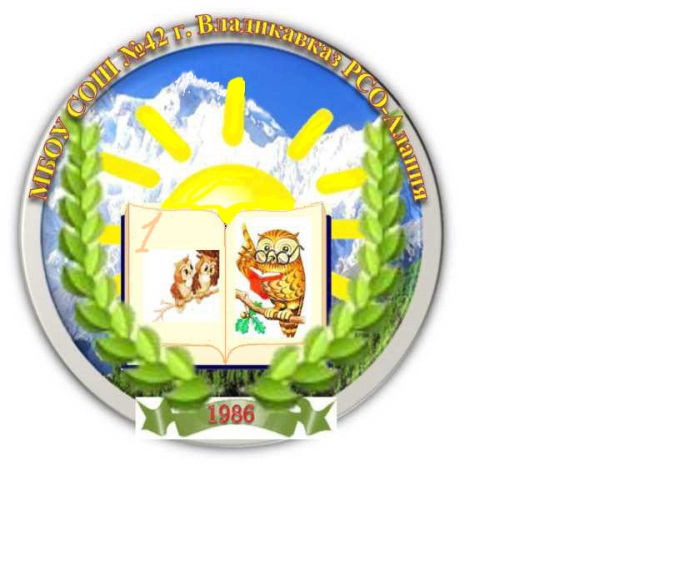 ОБРАЗОВАТЕЛЬНАЯ ПРОГРАММАМБОУ  СОШ №42 г. Владикавказана 2017 – 2018уч.г.Образовательные программы определяют содержание образования. Содержание образования должно содействовать взаимопониманию и сотрудничеству между людьми, народами независимо от расовой, национальной, этнической, религиозной и социальной принадлежности, учитывать разнообразие мировоззренческих подходов, способствовать реализации права обучающихся на свободный выбор мнений и убеждений, обеспечивать развитие способностей каждого человека, формирование и развитие его личности в соответствии с принятыми в семье и обществе духовно-нравственными и социокультурными ценностями… Образовательные программы самостоятельно разрабатываются и утверждаются организацией, осуществляющей образовательную деятельность/ст.12ФЗ«Об образовании в Российской Федерации»/Образовательная программа МБОУ СОШ №42  разработана в соответствии с Законом «Об образовании РФ», нормативными документами по образованию, методическими рекомендациями по разработке образовательных программ образовательных учреждений, Уставом школы. Образовательная программа является нормативно - управленческим документом государственного образовательного учреждения средней общеобразовательной школы №42, создана для реализации образовательного заказа государства, содержащегося в соответствующих документах, социального заказа родителей учащихся и самих учащихся, с учетом реальной социальной ситуации, материальных и кадровых возможностей школы.При составлении Образовательной программы МБОУ СОШ №42 учтены  примерные рекомендации по формированию образовательной программы общеобразовательного учреждения.Образовательная программа школы рассчитана на 2017 -2018 учебный год.Структура образовательной программы:Общие положения.Предназначение образовательной программы и средства ее реализации. 2.1.Назначение образовательной программы          2.2 Информационная справка о школе          2.3. Образовательная миссия школы.          2.4. Цели и задачи образовательного процесса3. Организация учебно-воспитательного процесса.3.1. Образовательные программы ступеней образования.3.1.1. Образовательная программа начальной школы3.1.2. Образовательная программа основной школы 3.1.3. Образовательная программа средней (полной) школы3.2. Учебный план и его обоснование3.3.  Перечень учебных программ3.4. Кадровый потенциал школы 3.5. Информационно-технологическое обеспечение школы.4.Методическое, психолого-педагогическое и медико-социальное сопровождение учебно - воспитательного процесса, педагогические технологии, обеспечивающие качественный уровень образования.5. Модель выпускника школы.6.Планируемые результаты реализации образовательной программы школы.I. Общие положения.МБОУ СОШ №42  г. Владикавказа является общеобразовательным учреждением начального общего, основного общего, среднего (полного) общего образования. Образовательная программа школы представляет собой документ, который определяет содержание образования в школе и технологии его реализации. Разработана на основе нормативных документов:Конституция РФЗакон РФ «Об образовании в РФ»;Закон «Об образовании в РСО-Алания»;«Типовое положение об общеобразовательном учреждении», утверждено постановлением Правительства РФ от 19.03.01 № 196;«Федеральный компонент государственного стандарта общего образования», утверждён приказом Минобразования России от 5 марта 2004 года № 1089«Федеральный базисный учебный план общего образования», утверждён приказом Минобразования России от 9 марта 2004 года № 1312 Приказ Министерства образования и науки РФ от 06 октября 2009 г. 	 №373 « Об утверждении и введении в действие федерального государственного образовательного стандарта  начального общего образованияКонвенция о правах ребенкаФедеральная программа развития образования в Российской Федерации;Устав школы, зарегистрированный 26.04.2010г.Локальные акты к Уставу школы.Национальная образовательная инициатива «Наша новая школа» Образовательная программа представляет собой совокупность образовательных программ разного уровня обучения (начального общего, основного общего и среднего (полного) общего образования) и соответствующих им образовательных технологий, определяющих содержание образования и направленных на достижение прогнозируемого результата деятельности школы. Эти программы преемственны, то есть каждая последующая программа базируется на предыдущей.2. Предназначение образовательной программы и средства ее реализации.2.1. Назначение образовательной программыОбразовательная программа МБОУ СОШ № 42- является нормативным документом, определяющим стратегические приоритеты, содержательные, организационные и методические аспекты образовательной деятельности школы.- разрабатывается, принимается и реализуется школой самостоятельно на основе государственных образовательных стандартов, Закона РФ «Об образовании», типового положения об общеобразовательном учреждении, нормативно-правовых документов, регламентирующих деятельность школы.- является внутренним образовательным стандартом, обусловленным региональной, муниципальной образовательной политикой, развитием районной системы образования- учитывает образовательный запрос учеников и их родителей, способствует реализации права родителей на информацию об образовательных услугах, право на выбор образовательных услуг и право на гарантию качества образовательных услуг;- является основанием для определения качества реализации школой федеральных стандартов;- определяет цели, задачи, направления развития образования, координирует деятельность всего педагогического коллектива в школе на период 2017-2018 учебного года:Цель:Выйти на качественно новый уровень образования, - это, прежде всего, рост качества образования, создать благоприятные условия для становления, развития, самореализации успешной личности школьника, установить субъектно-субъектные отношения ученика и учителя. Задачи:обеспечение гарантий прав детей на образование;создание и развитие механизмов, обеспечивающих демократическое управление школой;стимулирование творческого самовыражения учителя, раскрытия его профессионального и творческого потенциала, обеспечивающего развитие каждого ученика в соответствии с его склонностями, интересами и возможностями;совершенствование программно-методического обеспечения учебного процесса в различных формах организации учебной деятельности;обновление содержания образования в свете использования современных информационных и коммуникационных технологий в учебной деятельности.создание единого образовательного пространства, интеграция общего и дополнительного образований;создание условий для развития и формирования у детей и подростков качеств толерантности, патриотизма. Приоритетные направления:ориентация на компетентность и творчество учителя, его творческую самостоятельность и профессиональную ответственность;совершенствование профессионального уровня педагогов в области инновационных педагогических, в частности информационных технологий;сохранение, укрепление и формирование здоровья учащихся;индивидуализация учебно-воспитательного процесса, раскрытие творческих способностей, формирование универсальных учебных действий, поэтапный переход образовательного процесса в процесс самообразования под руководством наставников; развитие системы непрерывного образования, воспитательного потенциала поликультурной образовательной среды.Принципы реализации программыПрограммно - целевой подход, который предполагает единую систему планирования и своевременного внесения корректив в планы.Преемственность данной программы развития и программы образовательного учреждения.Информационной компетентности (психолого-педагогической, инновационной, информационной) участников образовательного процесса в школе.Вариативности, которая предполагает осуществление различных вариантов действий по реализации задач развития школы.Включение в решение задач образовательной программы всех субъектов образовательного пространства.Прогнозируемые результаты освоения программы:повышение уровня образованности школьников, успешное освоение ими системного содержания образования;проявление признаков самоопределения, саморегуляции, самопознания, самореализации личности школьника; обретение качеств: ответственности, самостоятельности, инициативности, развитого чувства собственного достоинства, конструктивности поведения;творческая активность педагогического коллектива, развитие исследовательского подхода к педагогической деятельности, к инновационной деятельности, способность осуществлять ее на практике;удовлетворенность трудом всех участников педагогического процесса.2.2.Информационная справка о школеМуниципальное бюджетное общеобразовательное учреждение средняя общеобразовательная школа № 42 функционирует   с сентября 1986 года.  Реквизиты школы: Полное наименование учреждения по Уставу:Муниципальное бюджетное общеобразовательное учреждение средняя общеобразовательная школа № 42МБОУ СОШ № 42Банковские реквизитыИНН 150 403 48 90/151601001БИК 049 033 001 ГРКЦ НБ РСО – АЛАНИЯ  БАНКА РОССИИ г. ВЛАДИКАВКАЗр/с 40701810290331000007л/с 20106Ч39650    Главная задача педагогического коллектива  школы – создание образовательного пространства для максимальной самореализации  каждого  обучающего.Школа расположена в новостройке города среди жилого массива. Местонахождение школы открывает учащимся возможности для занятий спортом  (летний спорткомплекс «Терек»), развития интеллектуального потенциала и формирования культуры личности (филиал Центральной городской библиотеки, кинотеатр «Терек»). Некоторую опасность для жизни и здоровья детей представляет расположение школы вблизи от одной из главных автомагистралей города.  Деятельность школы с момента её организации (1986 года) имеет высокую социальную оценку. Деятельность школы и её многопрофильная направленность хорошо известны в Северо-Западном муниципальном округе и за его пределами, что привлекает к ней внимание как учащихся, так и их родителей не только микрорайона школы, но и других близлежащих микрорайонов. Здание школы 3-х этажное, общей площадью 9555,8 кв.м. В здании имеются: 62 предметных кабинета общей площадью 2596 кв.м, библиотека. Школа имеет 2 спортивных зала – большой – 282 кв.м, малый – 170 кв.м, студийный зал- 75 кв.м, актовый зал  -  201 кв. м  , столовую на 220 мест, кабинет врача, процедурный кабинет, кабинет психолога. Состояние учебных и других помещений соответствует требованиям СанПин. На территории школы расположен стадион, волейбольная и баскетбольная площадки, беговая дорожка, футбольное поле.Во всех учебных кабинетах  имеется методическая литература и учебно-наглядные пособия, ИКТ.Кабинеты оборудованы в соответствии с требованиями охраны труда и  правил техники безопасности. Оборудование учебных помещений обеспечивает возможность реализации всех заявленных в лицензии образовательных программ. Численность  обучающихся составляет 1589 человек. 2.3. Образовательная миссия школы.Муниципальное бюджетное общеобразовательное учреждение средняя общеобразовательная школа  № 42  является общеобразовательным учреждением, созданным для реализации гражданами РФ начального общего, основного общего и среднего (полного) общего образования в пределах его государственного образовательного стандарта, если образование данного уровня гражданин получает впервые. Наша деятельность направлена на развитие личностного потенциала учащихся в соответствии с их способностями, возможностями и потребностями, создавая условия для формирования в детях качеств деятельной, целеустремленной, высоконравственной и ответственной личности, готовой к успешной самореализации в условиях современного общества. Наша школа как единое культурно-образовательное пространство, это школа, способная вырастить и  воспитать счастливого человека: имеющего качественные знания, умеющего ориентироваться во взрослой жизни, способного выражать свою индивидуальность, проектировать и реализовывать поставленные цели,  сопричастного к успешности развития своей Родины, достойно несущего нравственную чистоту и красоту своих национальных традиций, приумножая многовековой пласт духовных ценностей своего народа…Философия образованияОбразование в нашей школе ориентировано на развитие индивидуального потенциала каждого обучающегося, признание его личности как высшей ценности:каждый ребенок с его интересами, потребностями и устремлениями – уникален и самоценен;каждый ребенок имеет право на помощь и поддержку, направленные на развитие его личностного потенциала;каждый ребенок имеет право на уважение к себе, на развитие и самосовершенствование в комфортной и доброжелательной атмосфере.Учащиеся школы ориентированы на уважение к закону, правам других людей, понимание прав и обязанностей гражданина, придают первостепенное значение в образовании развитию личности школьника. В основе преподавания лежит личностно-ориентированный подход к образованию,  предполагающий развитие личности, для которой участие в жизни гражданского общества не извне навязанная обязанность, а результат внутренней потребности, осмысленного выбора.        Формирование целостной личности особенно важно сейчас, когда становится понятной несостоятельность философии образования, ориентированной только на передачу детям определённой суммы знаний. Для сегодняшних выпускников школ большое значение имеет правильность выбора в решении тех или иных жизненных ситуаций. Поэтому очень важным в современном образовании становится передача школьникам системы ценностей, развитие общеучебных умений и навыков, умений критически и творчески мыслить, эффективно общаться, успешно действовать в различных ситуациях, управлять здоровьем, жизнью.Педагогический коллектив школы:на первой ступени обучения- - создает условия для проявления и развития способностей и интересов ребёнка;-  формирует желание и умение учиться, обеспечивает развитие у ребенка чувства собственной компетентности;- мотивирует интерес к знаниям и самопознанию;-  оказывает помощь в приобретении опыта общения и сотрудничества, формирует первые навыки творчества;-  обеспечивает достаточно прочную базовую общеобразовательную подготовку, которая дает выпускнику начальной школы эффективно продвигаться в   условиях разноуровневого обучения к следующей ступени.Важнейшим приоритетом начального образования первой ступени является формирование учебных умений, навыков и способов познавательной деятельности, уровень освоения которых в значительной мере предоставляет успешность обучения на последующих ступенях непрерывного образования.на второй ступени обучения--  продолжает формирование и развитие познавательных интересов обучающихся и самостоятельных навыков;- закладывает фундамент общеобразовательной подготовки в соответствии с современными требованиями  на базе основного содержания образования;- развивает у обучающихся самостоятельность и критичность мышления, творческие способности, способности к самоопределению;- обеспечивает условия, учитывающие индивидуально-личностные особенности обучающихся, для  комплектования классов различной направленности.на третьей ступени обучения - завершает развитие интеллектуального потенциала, самообразовательных навыков, и привития навыков самоорганизации и самовоспитания;- формирует коммуникативные качества, психологическую и интеллектуальную готовность старшеклассников к профессиональному и личностному самоопределению, обеспечивает повышенный уровень воспитанности и общекультурного развития;-  завершает формирование ключевых компетентностей.а также нравственное, физическое и интеллектуальное становление выпускников.-  создает оптимальные условия для самовыражения,, самореализации обучающихся в различных видах познавательной и творческой деятельности на учебных и внеучебных занятиях в школе и вне  её.2.4. Цели и задачи образовательного процессаОсновными целями школы являются:формирование общей культуры личности обучающихся на основе усвоения обязательного минимума содержания общеобразовательных программ, их адаптация к жизни в обществе, создание основы для осознанного выбора и последующего освоения профессиональных образовательных программ, воспитание гражданственности, трудолюбия, уважения к правам и свободам человека, любви к окружающей природе, Родине, семье, формирование здорового образа жизни.      Общеобразовательное учреждение осуществляет обучение и воспитание в интересах личности, общества, государства, обеспечивает охрану здоровья и создание благоприятных условий для разностороннего развития личности, в том числе возможности удовлетворения потребности обучающегося в самообразовании и получении дополнительного образования.     Учреждение осуществляет образовательный процесс в соответствии с уровнями общеобразовательных программ 3-х ступеней общего образования:первая ступень - начальное общее образование (нормативный срок освоения 4 года);вторая ступень - основное общее образование (нормативный срок освоения 5 лет); третья ступень - среднее (полное) общее образование (нормативный срок освоения 2 года.     Задачами начального общего образования является воспитание и развитие обучающихся, овладение ими чтением, письмом, счетом, основными навыками учебной деятельности, элементарного  теоретического мышления, простейшими навыками самоконтроля, культурой поведения и основами личной гигиены и здорового образа жизни.Начальное общее образование является базой для получения основного общего образования.Задачами основного общего образования является создание условий для воспитания, становления и формирования личности обучающегося, для развития склонностей, интересов и способностей обучающихся к социальному самоопределению.      Основное общее образование является базой для получения среднего (полного) общего образования, начального и среднего профессионального образования.Задачами среднего (полного) общего образования являются развитие интереса к познанию и творческих способностей обучающихся, формирование навыков самостоятельной учебной деятельности на основе дифференциации обучения. В дополнение к обязательным предметам предметы по выбору самих обучающихся в целях реализации интересов, способностей и возможностей личности.      Среднее (полное) общее образование является основой для получения начального профессионального, среднего профессионального и высшего профессионального образования.       Исходя из запросов обучающихся и их родителей (законных представителей) при наличие соответствующих условий, в учреждении может быть введено обучение по различным профильным направлениям.Цели и задачи образовательного процесса должны:обеспечить усвоение учащихся школы обязательного минимума содержания начального, основного, среднего (полного) общего образования на уровне требований государственного образовательного стандарта; обеспечить преемственность образовательных программ всех уровней; создать основу для адаптации учащихся к жизни в обществе, для осознанного выбора и последующего освоения профессиональных образовательных программ; обеспечить социально-педагогические отношения, сохраняющие физическое, психическое и социальное здоровье учащихся; формировать позитивную мотивацию учащихся к учебной деятельности и т.п.3.Методическое сопровождение образовательного процесса и системы воспитания.      Всей методической работой школы руководит методический совет. В методсовет входят администрация школы, руководители методических объединений. Методический совет работает в тесном контакте с педагогом-психологом. Методсовет выполняет следующие функции: Реализует задачи методической работы, поставленные на учебный год;Направляет работу методических объединений;Организует внутришкольные семинары, взаимопосещения, конкурсы;Обобщает и внедряет передовой педагогический опыт, осуществляет моральное стимулирование творчески работающих учителей;Организует мониторинг знаний учеников и анализирует его итоги, определяет пути устранения пробелов в знаниях обучающихся;Организует наставничество начинающих педагогов;Оказывает методическую помощь учителям в межаттестационный период и в период аттестации;Разрабатывает локальные акты.    Методический совет руководствуется в своей деятельности Положением о методическом совете школы и Положением о школьных методических объединениях.     В 2014-2015 учебном году школа продолжит работу по методической теме школы:«Модернизация содержания и технологий образования в условиях перехода к стандартам второго поколения как приоритетное условие  развития инновационной культуры педагога и ученика».     Промежуточный результат работы над темой будет подведен на методическом педагогическом совете.     В школе сформированы 8методических объединения.Мониторинг методической подготовки учителей показал, что 97 % педагогов знакомы с современными педагогическими технологиями. Большинство преподавателей применяют их на практике и готовы поделиться своим позитивным педагогическим опытом с коллегами .Для дальнейшего развития школы необходимо решить ряд педагогических задач: Развитие у обучающихся рефлексивных умений, умений самопознания и самооценки;Развитие умений жизненного целеполагания; Совершенствование организации деятельности учителя и учащихся в профильном обучении через проектную деятельность;Расширение знаний обучающихся о профессиях, их специализации, о занятости населения в регионе, о востребованных профессиях, о начальных, средних и высших профессиональных учебных заведения в городе и регионе;Развитие у обучающихся способности свободного, обоснованного на знании своих способностей выбора профессиональной деятельности и учебного заведения для дальнейшей профессиональной подготовки.Совершенствование педагогического мастерства учителей, создание условий для исследовательской деятельности, обобщения передового педагогического опыта;Внедрение ИКТ для обучения, мониторинга качества образования, хранения и пополнения базы данных по обучающимся и сотрудникам школы;Продолжение развития системы школьного самоуправления через Ученический совет;Совершенствование психологической, профориентационной и логопедической службы школы.5. Описание модели выпускника.      Результатом реализации Программы должна стать «модель» (образ) выпускника. Модель выпускника - совокупность качеств и умений, сформированных в результате реализации образовательной программы школы.Образ выпускника является главным целевым ориентиром в учебно - воспитательной работе с обучающимися.Качества, которые должны быть сформированы у выпускников школы в соответствии с задачами по ступеням образования, определены в программе развития школы:Высокий уровень образованности Культура мышления Готовность к самостоятельной образовательной деятельности уровень развития познавательных интересов у учащихся Готовность к творческой исследовательской продуктивной деятельности Умение оценить явления и процессы окружающей жизни, самооценки собственных убеждений и поступков Система нравственно-этических качеств Готовность к самоопределению, созданию семьи, межличностному общению с людьми независимо от их национальности и вероисповедания Потребность ведения здорового образа жизни Конкурентоспособность (в нашем случае - продолжение обучения в учреждениях среднего профессионального образования, в сфере образовательного пространства нашего района и города, высших учебных заведениях).Учащиеся, завершившие обучение на ступени начального общего образования должны:освоить общеобразовательные программы по предметам учебного плана школы на уровне достаточном для продолжения образования на ступени основного общего образования, т.е. овладение чтением, письмом, счётом, основными мыслительными операциями; овладеть навыками учебной деятельности, сложными дидактическими умениями в соответствии со ступенью обучения, простейшими навыками самоконтроля, культурой поведения и речи, основами личной гигиены и здорового образа жизни; овладеть навыками детского творчества в различных видах деятельности.Учащиеся, получившие основное общее образование должны:освоить на уровне требований государственных образовательных стандартов общеобразовательные программы по всем предметам школьного учебного плана; освоить на повышенном уровне сложности (или углублённом) - математику, физику, химию, информатику, иностранный язык; овладеть системой мыслительных операций (сравнение, обобщение, анализ, синтез, классификация, выделение главного); овладеть навыками рациональной учебной деятельности, сложными дидактическими умениями; знать свои гражданские права и уметь их реализовать; быть готовым к формам и методам обучения, применяемым на ступени среднего (полного) общего образования, в учреждениях начального и среднего профессионального образования; уметь осознанно выбрать профиль дальнейшего обучения.Учащиеся, получившие среднее (полное) общее  образование должны:освоить на уровне государственных образовательных стандартов общеобразовательные программы по всем предметам школьного учебного плана; освоить на повышенном уровне сложности общеобразовательные программы по предметам технического или естественно-научного цикла (математика, физика, химия, биология, иностранный язык, информатика); освоить содержание выбранного профиля обучения на уровне, обеспечивающем поступление и успешное обучение в учреждениях высшего профессионального образования; уметь находить свою «нишу» в системе социально-экономических отношений, знакомые с основами менеджмента и предпринимательства; владеть культурой интеллектуальной творческой деятельности; знать и уметь реализовывать свои гражданские права; обладать чувством социальной ответственности; быть интеллектуально развитым, обладать высокой эрудицией, общей, духовной и профессиональной культурой, умением учиться, навыками самообразования, способностью реализовать себя в изменяющемся мире, ориентироваться в общественно - политической, экономической и экологической ситуации; обладать системой знаний о человеке, должен быть знаком с этическими и правовыми нормами, понимать роль нравственных обязанностей человека, в межличностном общении проявлять доброжелательность, терпимость, деликатность, чувство такта, толерантность; обладать эмоциональной устойчивостью, оптимизмом, волевыми качествами, ответственностью за порученное дело; иметь представление о здоровом образе жизни, осознавать здоровье как ценность, владеть умениями и навыками по физическому совершенствованию и организации безопасности жизнедеятельности, экологической грамотностью; уметь работать с различными источниками информации, в том числе на иностранном языке; владеть коммуникативной культурой6.Учебный планМУНИЦИПАЛЬНОГО БЮДЖЕТНОГО  ОБЩЕОБРАЗОВАТЕЛЬНОГО УЧРЕЖДЕНИЯ СРЕДНЕЙ ОБЩЕОБРАЗОВАТЕЛЬНОЙ ШКОЛЫ №42  г. ВЛАДИКАВКАЗА ( в соответствии с Уставом) НА 2017/2018 УЧЕБНЫЙ ГОДОбщие положенияУчебный план муниципального бюджетного общеобразовательного учреждения средней общеобразовательной школы № 42 г. Владикавказа  (далее по тексту – учебный план) разработан на основе следующих документов:Федеральный Закон от 12 декабря 2012 года  №273 «Об образовании в Российской Федерации»; Закон Республики Северная  Осетия-Алания от 27 декабря 2013 года № 61-РЗ «Об образовании в Республике Северная Осетия-Алания»;приказ Министерства образования Российской Федерации от 9 марта 2004 г. № 1312 «Об утверждении федерального базисного учебного плана и примерных учебных планов для образовательных учреждений Российской Федерации, реализующих программы общего образования» (в ред. Приказов Минобрнауки РФ от 20.08.2008 N 241, от 30.08.2010 N 889, от 03.06.2011 N 1994, от 01.02.2012 N 74);приказ Министерства образования и науки Российской Федерации от 6 октября 2009 г. № 373 «Об утверждении и введении в действие федерального государственного образовательного стандарта начального общего образования (в ред. приказов Минобрнауки России от 26.11.2010 N 1241, от 22.09.2011 N 2357, от 18.12.2012 N 1060);приказ Министерства образования и науки Российской Федерации от 31 января 2012 г. № 69 «О внесении изменений в федеральный компонент государственных образовательных стандартов начального общего, основного общего и среднего общего образования, утвержденный Приказом Министерства образования Российской Федерации от 5 марта 2004 г. № 1089»;приказ Министерства образования и науки Российской Федерации от 18 июля 2002  г. № 2783 «Об утверждении Концепции профильного обучения на старшей ступени общего образования»;постановление Главного государственного санитарного  врача Российской Федерации  от 29 декабря 2010г. № 189 «Об утверждении СанПиН 2.4.2.2821-10 «Санитарно-эпидемиологические требования к условиям и организации обучения в общеобразовательных учреждениях» (в редакции изменений №1, утвержденных постановлением Главного государственного санитарного врача Российской Федерации от 29 июня 2011 г. № 85);письмо Министерства образования и науки Российской Федерации от 12 мая 2011г. № 03-296 «Об организации внеурочной деятельности при введении федерального государственного образовательного стандарта общего образования»;письмо Министерства образования и науки Российской Федерации от 8 октября 2010 г. № ИК-1494/19 «О введении третьего часа физической культуры»;письмо Министерства образования Российской Федерации от 31 октября 2003г. № 13-51-263/123 «Об оценивании и аттестации учащихся, отнесенных по состоянию здоровья к специальной медицинской группе для занятий физической культурой»;письмо Министерства спорта, туризма и молодежной политики Российской Федерации от 13 сентября 2010г. № ЮН-02-09/4912, Министерства образования и науки Российской Федерации от 7 сентября 2010 г. № ИК-1374/19 «О методических указаниях по использованию спортивных объектов в качестве межшкольных центров для проведения школьных уроков физической культуры и внешкольной спортивной работы»;письмо Министерства образования Российской Федерации от 20 апреля 2004г. № 14-51-102/13 «О направлении Рекомендаций по организации профильного обучения на основе индивидуальных учебных планов обучающихся»;письмо Министерства образования Российской Федерации от 4 марта 2010г. № 03-413 «О методических рекомендациях по организации элективных курсов»;письмо Министерства образования Российской Федерации от 26 июня 2012г. №03-ПГ-МОН-10430 «Об изучении предмета Технология».Учебный план обеспечивает выполнение гигиенических требований к режиму образовательного процесса и предусматривает:4 летний срок освоения образовательных программ начального общего образования;5 летний срок освоения образовательных программ основного общего образования;2 летний срок освоения образовательных программ среднего (полного) общего образования.Устанавливается следующая продолжительность учебного года:1 класс –  33 учебные недели;2-4 класс – 34 учебные недели;5-9 классы – 34 учебные недели (без учета летнего экзаменационного периода);10-11 классы – 34 учебные недели (без учета летнего экзаменационного периода).Продолжительность учебной недели составляет 1-8 классы - 5 дней, 9-11классы - 6  дней.Образовательная  нагрузка распределяется  в течение учебной недели следующим образом:для обучающихся 1 классов – 4 урока  в день, один раз в неделю 5 уроков за счет урока физической культуры;для обучающихся 2-4 классов – не более 5 уроков в день;для обучающихся 5-9 классов не более 6 уроков в день;для обучающихся 10-11 классов  не более 6 уроков в день и один раз в неделю 7 уроков за счет урока  физической культуры.При проведении уроков «Физической культуры» учитывается состояние здоровья обучающихся и производится деление их на две группы:основную -  1280 обучающихся, специальную медицинскую - 69 обучающихся.При проведении учебных занятий в 1-11 классах по осетинскому языку и литературе, иностранному языку (2-11 классы), информатике (8-11классы), физкультуре (10-11классы), элективные курсы (9 классы) осуществляется деление классов на две группы. По причине отсутствия учебно-производственной базы  и квалифицированных педкадров  при проведении учебных занятий по предмету «Технология» деление классов на две группы не осуществляется. Количество часов, отведенных на изучение данного предмета в федеральном базисном учебном плане, сокращено на 1 час в 6-7 классах, на 1,5 часа в 5 классах, на 0,5 часов в 8-х классах. В 5-х классах в 1 полугодии изучается предмет «Технология» в количестве 17 часов, со 2 полугодия проводится «История Осетии» -17 часов; в 8-х классах в 1 полугодии вводится предмет «Искусство» - 17 часов, во 2 полугодии – «Технология»- 17 часов.Изучение учебных предметов федерального компонента организуется с использованием учебников, входящих в Федеральный перечень учебников, рекомендуемых к использованию при реализации имеющих государственную аккредитацию образовательных программ начального общего, основного общего, среднего общего образования, утвержденных приказом Министерства образования и науки Российской Федерации.Региональный компонент учебного плана включает  изучение следующих учебных предметов: «Осетинский язык и Осетинская литература», «История Осетии» .Учебные предметы регионального компонента направлены на реализацию:программы «Осетинский язык и Осетинская литература для 1-11 классов»,  утвержденной Министерством общего и профессионального образования Республики Северная Осетия – Алания в 2005 г.;программы «История Осетии», утверждённой Министерством образования и науки Республики Северная Осетия - Алания в 2006 г.;программы «Осетинский язык как второй», утвержденной Министерством образования и науки Республики Северная Осетия - Алания в 2009 г.;Изучение учебных предметов регионального компонента организуется с использованием учебников, указанных в региональном перечне (письмо Министерства образования и науки Республики Северная Осетия – Алания от 17 апреля 2012 г. № 463).Начальное общее образованиеГодовой учебный план для 1-4  классов, реализующих основную образовательную программу начального общего образованияНедельный  учебный план для 1-4  классов, реализующих основную образовательную программу начального общего образования При организации обучения в первом классе соблюдены следующие дополнительные   требования:учебные занятия проводятся по пятидневной учебной неделе и только в первую смену;используется «ступенчатый» режим обучения: в сентябре – октябре по 3 урока в день по 35 минут, в ноябре – декабре по 4 урока по 35 минут, в январе – мае по 4 урока по 40 минут; организована в середине учебного дня динамическая пауза продолжительностью 40 минут;обучение проводится без балльного оценивания знаний обучающихся и домашних заданий;дополнительные недельные каникулы  с 23.02.18г. по 01.03.18г.В соответствии с выбором  модуля изучаемого в рамках ОРКСЭ, осуществленным  обучающимися и их родителями (законными представителями) в 4 классе введен в изучение модуль: «Основы светской этики».Выбор зафиксирован протоколами родительских собраний и письменными заявлениями родителей. Региональные предметы включены в расписание учебных занятий в начальных классах  следующим образом: 3 аудиторных часа и 1 час кружковой работы в рамках внеаудиторной занятости.Годовой учебный план для 5-8 классов образовательных учреждений, реализующих основнуюобразовательную программу основного общего образованияНедельный учебный план для 5-8 классовобразовательных учреждений, реализующих основнуюобразовательную программу основного общего образованияГодовой учебный план для 9 классов образовательных учреждений, реализующих основнуюобразовательную программу основного общего образования.Недельный учебный план для 9 классов образовательных учреждений, реализующих основнуюобразовательную программу основного общего образования            Информационная (профориентационная) работа и психолого-педагогическое сопровождение в рамках предпрофильной подготовки организованы за счет часов неаудиторной занятости.Часы (70 часов), отведенные на организацию предпрофильной подготовки, используются для введения элективных учебных курсов следующих видов:  При проведении элективных курсов осуществляется деление на группы.Среднее  общее образованиеГодовой (недельный) учебный план для 10-11 классовобразовательных учреждений, реализующих основную      образовательную программу среднего  общего образования     Учебный план МБОУ СОШ №42 для 10-11 классов реализует модель профильного обучения и формируется на основе идеи двухуровневого (базового и профильного) федерального компонента федерального государственного образовательного стандарта общего образованияОбязательными базовыми общеобразовательными учебными предметами являются: «Русский язык», «Литература», «Иностранный язык», «Математика», «История», «Физическая культура», «Основы безопасности жизнедеятельности», а также интегрированные учебные предметы «Обществознание» (включая экономику и право) и «Естествознание». Целесообразно (при отсутствии учителей с соответствующей подготовкой)   выбирать изучение самостоятельных учебных предметов «Физика», «Химия», «Биология» на базовом уровне, а не вводить интегрированный учебный предмет «Естествознание».7. Оценивание деятельности обучающихся.Обучение, дающее гарантированный результат - тот идеал, к которому стремится педагогический коллектив школы. Образовательный мониторинг - действенный механизм управления школой, качеством образования.         Цель мониторинговых исследований: обеспечение руководства школы комплексной информацией о состоянии общеобразовательной и профессиональной подготовки обучающихся, успешности процесса социально-психологической и профессиональной адаптации молодежи с целью принятия управленческих решений по улучшению педагогического руководства образовательным процессом и процессом социально-профессиональной адаптации.Объекты мониторинга в открытой школе:результативность учебного процесса;развитие учебной деятельности обучающихся;развитие личности обучаемых;социально-психологическая адаптивность,социально-профессиональная адаптивность обучающихся;социально-демографический статус обучающихся;профессиональное развитие педагога.7.1.Мониторинг учебного процессаЦель: отслеживание результативности воспитательно-образовательного процесса, управление им.      Основные задачи: непрерывное отслеживание состояния учебного процесса, осмысление реальных учебных возможностей обучающихся (обученность, обучаемость), качество преподавания.В процессе мониторинга выясняются следующие вопросы:достигнута ли цель образовательного процесса;существует ли положительная динамика в развитии учащегося по сравнению с результатами предыдущих диагностических исследований;существуют ли предпосылки для совершенствования работы преподавателей;соответствует ли уровень сложности учебного материала возможностям обучающегося.      В образовательном пространстве школы действует многоуровневая система оценивания деятельности обучающихся. Она включает в себя систему оценивания учебной и внеучебной деятельности. Главный принцип существующей системы – объективность и всесторонняя оценка деятельности ученика.      Мониторинг учебной деятельности осуществляется реализацией внешнего контроля учебной деятельности учащихся, включающем систему итоговой (государственной) аттестации выпускников 9 и 11 классов (ЕГЭ) (ОГЭ) в соответствии с Законом РФ «Об образовании в РФ». Итоговая аттестация выпускников 11-го класса проводится в соответствии Законом РФ «Об образовании в РФ» в редакции, введенной в действие 1.09.2013г.(ФЗ №273 РФ) от 26.12.2012г., Положением о государственной (итоговой) аттестации выпускников IХ и ХI (ХII) классов общеобразовательных учреждений РФ, утвержденного приказом Минобразования РФ от 03.12.99 № 1075, зарегистрированного в Минюсте РФ 17.02.2000 № 2114 (изменениями на 08.12.2004).      Внешний мониторинг осуществляется Министерством образования РСО-Алания, Управлением образования г. Владикавказ, в соответствии с Положением о мониторинге качества общего образования в Республике Северная Осетия – Алания. Внутришкольный мониторинг качества образования осуществляется в соответствии с Положением о системе оценивания учебной деятельности учащихся МБОУ СОШ № 42.          Мониторинг проводится в три этапа: стартовый, промежуточный, итоговый. Результаты мониторинга анализируются, обсуждаются на педагогическом совете, заседаниях школьных методических объединений, выносится соответствующее управленческое решение.   В школе разработана перспективная Программа работы с одаренными детьми, рассчитанная на 2017-2018 учебный год.Образовательное учреждение обладает квалифицированными педагогическими кадрами, соответствующим программно-методическим обеспечением, эффективно функционирующим механизмом мониторинга обученности учащихся, достаточной материально-технической оснащенностью, для успешного осуществления образовательного процесса в соответствии с Государственными документами об образовании.7.2. Система показателей реализации образовательной программы     Система показателей реализации образовательной программы позволяет судить о том, насколько эффективно реализуется образовательная программа, то есть насколько реальный «продукт» деятельности школы соответствует идеальной «модели» выпускника. В данном разделе образовательной программы не включены показатели оценки эффективности работы школы в целом.      Средняя общеобразовательная школа № 42 - это муниципальное бюджетное общеобразовательное учреждение, обеспечивающее "формирование общей культуры личности обучающихся на основе усвоения обязательного минимума содержания общеобразовательных программ, их адаптации к жизни в обществе, создание основы для осознанного выбора и последующего освоения профессиональных образовательных программ, воспитание гражданственности и любви к Родине. Образовательное учреждение осуществляет обучение и воспитание в интересах личности, общества, государства, обеспечивает охрану здоровья и создание благоприятных условий для разностороннего развития личности, в том числе возможности удовлетворения потребности обучающегося в самообразовании и получении дополнительного образования" ("Типовое положение об общеобразовательном учреждении" 4.1 ст.5,6).        Правовой основой образовательной программы является Закон Российской Федерации "Об образовании", определяющие исходные позиции образовательного процесса нашей школы: Гуманистический характер образования, приоритет общечеловеческих ценностей, жизни и здоровья человека, свободного развития личности. Воспитание гражданственности, трудолюбия, уважения к правам и свободам человека, любви к окружающей природе, Родине, семье;Единство федерального культурного и образовательного пространства. Защита и развитие системой образования национальных культур, региональных культурных традиций и особенностей в условиях многонационального государства;Общедоступность образования, адаптивность системы образования к уровням и особенностям развития и подготовки обучающихся, воспитанников;Светский характер образования в государственных и муниципальных образовательных учреждениях;Свобода и плюрализм образования;Демократический, государственно-общественный характер управления образования. Автономность образовательных учреждений" (ст.2).      В качестве другого основания образовательной программы выступают Приоритетные направления развития образовательной системы Российской Федерации. К ним относятся цели достижения доступности образования для всех категорий населения, повышения качества общего образования и его социальной эффективности, изменение содержания общего образования, развития системы предшкольного образования, организации на старшей ступени школы профильного обучения на основе индивидуальных запросов учащихся, интеграции общего и дополнительного образования, усиления воспитательной составляющей образовательного процесса, повышение информационных компетенций работников школы, развития современных методов обучения на базе информационных технологий, создание условий для повышения качества управления образовательным учреждением. Положения вышеназванных документов определили наши позиции при разработке концептуальных основ дальнейшей инновационной деятельности, при определении её стратегических направлений, целей, задач и содержания. Они же задали общую стратегию осуществляемой школой модернизации образования, которая заключается в следующем: в «ориентации образования не только на усвоение обучающимися определенной суммы знаний, но и развитие его личности, его познавательных и созидательных способностей»;в формировании целостной системы универсальных знаний, умений и навыков, а также опыта самостоятельной деятельности и личной ответственности обучающихся, то есть, ключевых компетенций, определяющих современное качество содержания образования;в первостепенной приоритетности воспитания в образовании, которое должно стать органичной составляющей педагогической деятельности, интегрированной в общий процесс обучения и развития;в ориентированности воспитания на формирование у школьников гражданской ответственности правового самосознания, духовности и культуры, инициативности, самостоятельности, толерантности, способности к успешной социализации в обществе и активной адаптации на рынке труда, к социальному и профессиональному самоопределению.Общая стратегия модернизации общеобразовательных учреждений с учетом особенностей нашего муниципального образовательного учреждения конкретизируется в её миссии, которая заключается в обеспечении доступного качественного образования каждого ученика школы через:создание благоприятных условий развития для всех: одаренных, обычных, нуждающихся в коррекции, с учетом их различий, интересов, склонностей, способностей и потребностей;создание безопасной, здоровьесберегающей и здоровьетворящей среды, содержащей необходимые для организации современного образовательного процесса ресурсы;ориентацию содержания на приобретение учащимися основных компетентностей, особенно навыков самоопределения и жизнеобеспечения в таких областях, как здоровый образ жизни, толерантность, позитивное участие в общественной жизни, информационные коммуникации;построение образовательного процесса, в центре которого находятся интересы ребёнка, используются методы, стимулирующие мотивацию непрерывного образования и личную ответственность ученика за результаты обучения. 9. Образовательные программы ступеней образования     В соответствии с данными положениями наша школа реализует образовательные программы начального, основного и среднего (полного) образования по всем образовательным областям,  программы профильного обучения и достаточный спектр программ дополнительного образования. Названные позиции определили шесть приоритетных направлений образовательной программы школы № 42: освоение федеральных и региональных образовательных стандартов; профильное обучение; развитие индивидуальных способностей учащихся в системе дополнительного образования; воспитание гражданственности и патриотизма; туристско-краеведческое движение. Освоение федеральных и региональных образовательных стандартов.      Педагогический коллектив нашей школы считает приоритетом своей деятельности формирование и совершенствование предметных знаний и умений, познавательных потребностей учащихся в соответствии с государственным стандартом. Данное направление обеспечивает реализацию следующих нормативных требований к деятельности школы: Обеспечение права на полноценное образование. Оно заключается в обеспечении гарантированного Конституцией РФ для каждого учащегося уровня образования, представляющего необходимую основу для полноценного развития личности и возможности продолжения образования в профессиональной сфере.Гуманизация образовательного процесса. Четкое определение минимально необходимых требований к подготовке учащихся открывает реальные перспективы для дифференциации обучения, предусматривающей возможность овладения материалом на различных уровнях. Такой подход освобождает ученика от непосильной суммарной учебной нагрузки и позволяет ему реализовать свои интересы и склонности. Снимается неоправданное эмоциональное и психологическое напряжение, что позволяет каждому обучаться на максимально посильном ему уровне, формирует положительные мотивы учения.Повышение качества образовательного процесса. Овладение содержанием образования в соответствии с образовательными стандартами позволяет ставить вопрос о гарантированном достижении каждым учеником определенного заранее заданного уровня базовой подготовки. Внедрение стандартов в практику нашей школы, ориентация на их соблюдение призваны повысить уровень образованности и, следовательно, качество образования в целом.Профильное обучение.     Средство дифференциации и индивидуализации обучения, позволяющее за счет изменений в структуре, содержания и организации образовательного процесса более полно учитывать интересы, склонности и способности учащихся, создавать условия для обучения старшеклассников в соответствии с их профессиональными интересами и намерениями в отношении продолжения образования. Профильное обучение направлено на реализацию личностно-ориентированного учебного процесса. При этом существенно расширяются возможности выстраивания учеником индивидуальной образовательной траектории. Переход к профильному обучению преследует следующие основные цели: обеспечить углубленное изучение отдельных предметов; создать условия для существенной дифференциации содержания обучения старшеклассников с широкими и гибкими возможностями построения школьниками индивидуальных образовательных программ;способствовать установлению равного доступа к полноценному образованию разным категориям обучающихся в соответствии с их способностями, индивидуальными склонностями и потребностями;расширить возможности социализации учащихся, обеспечить преемственность между общим и профессиональным образованием, более эффективно подготовить выпускников школы к освоению программ высшего профессионального образования.Развитие индивидуальных способностей учащихся в системе дополнительного образования.      Овладение общечеловеческой культурой немыслимо только на основе базисных знаний, предусмотренных образовательными стандартами. Формирование целостного видения мира, места и роли в нем человека, развитие индивидуальных способностей, удовлетворение своеобразных образовательных потребностей и интересов побудило нас создать в школе структуру дополнительного образования. Определяя стратегию и содержание данного направления, педагогический коллектив нашей школы руководствовался следующими соображениями: наши педагоги в каждом своем воспитаннике изначально видят самобытную личность. Они последовательно добиваются, чтобы каждый их воспитанников считал себя личностью и видел личность в каждом из окружающих. Данный принцип предполагает, что воспитатель и воспитанник относятся к каждому участнику педагогического процесса как к ценности, а не как к средству достижения цели. Личностная ориентация позволяет реально осуществлять гуманистическое и творческое влияние педагога на развитие ребенка. Мы убеждены, что определять содержание, выбирать методы воспитания и дополнительного образования, стиль взаимодействия педагога и воспитанника необходимо на основе целостного знания о ребенке, его физиологических, психологических особенностях, социальных и нравственных проявлениях. Воспитание гражданственности и патриотизма.       Мы понимаем гражданственность как комплекс субъективных качеств личности, проявляющихся в деятельности и отношениях человека, выполняющего основные социально ролевые функции - осознанной законопослушности, патриотической преданности в служении Родине и защите интересов своего Отечества, в приверженности к ориентациям на общепринятые нормы и нравственные ценности, включая сферы труда, семейно-бытовых, межнациональных и межличностных отношений. Воспитание гражданственности, привитие принципов и норм института прав человека - существенное условие успешной модернизации всех сфер жизни нашей страны. Ученик должен знать и понимать формирующуюся национальную идеологию, включающие в себя идеи, способные консолидировать, общество в условиях существования многих этносов, реальной многопартийности, плюрализма политических позиций. 9.1 Образовательная программа начальной школы      Образовательная программа 1 ступени обучения в соответствии с "Типовым положением об общеобразовательном учреждении" обеспечивает "развитие обучающихся, овладение ими чтением, письмом, счетом, основными умениями и навыками учебной деятельности, элементами теоретического мышления, простейшими навыками самоконтроля учебных действий, культурой поведения и речи, основами личной гигиены и здорового образа жизни" (Ч.З, ст.31). Начальное общее образование направлено на реализацию качественно новой личностно-ориентированной развивающей модели массовой начальной школы и призвано обеспечить выполнение следующих основных целей: развитие личности школьника, его творческих способностей, интереса к учению, формирование желания и умения учиться;воспитание нравственных и эстетических чувств, эмоционально-ценностного позитивного отношения к себе и окружающему миру;освоение системы знаний, умений и навыков, опыта осуществления разнообразных видов деятельности;охрану и укрепление физического и психического здоровья детей;сохранение и поддержку индивидуальности ребенка.     Приоритетом начального общего образования является формирование общеучебных умений и навыков, уровень освоения которых в значительной мере предопределяет успешность всего последующего обучения. Особенностью начальной школы является то, что дети приходят в школу с разным уровнем готовности к обучению, неодинаковым социальным опытом, отличиями в психофизиологическом развитии. Начальное общее образование призвано помочь реализовать способности каждого и создать условия для индивидуального развития ребенка. Содержание образования в начальной школе представлено следующими образовательными областями: филология, математика, человек и окружающий мир, искусство, физическая культура и технология. Образовательная область "Филология"Изучение учебных дисциплин данной образовательной области в начальной школе направлено на достижение следующих целей: развитие личности ребенка, его речевых способностей, внимания, мышления, памяти и воображения; способности выбирать средства языка в соответствии с условиями общения, развитие интуиции и «чувства языка»; мотивации к дальнейшему овладению иностранным языком;освоение первоначальных знаний о лексике, фонетике, грамматике русского языка; овладение элементарными способами анализа изучаемых явлений языка;овладение умениями правильно писать и читать, участвовать в диалоге, составлять несложные монологические высказывания;воспитание позитивного эмоционально-ценностного отношения к родному языку, чувства сопричастности к сохранению его уникальности и чистоты; пробуждение познавательного интереса к родному слову, стремления совершенствовать свою речь;овладение навыком осознанного, правильного, беглого и выразительного чтения как базовым в системе образования младших школьников; формирование читательского кругозора и приобретение опыта самостоятельной читательской деятельности; совершенствование всех видов речевой деятельности;развитие художественно-творческих и познавательных способностей, эмоциональной отзывчивости при чтении художественных произведений, формирование эстетического отношения к искусству слова;воспитание интереса к чтению и книге, потребности в общении с миром художественной литературы; обогащение нравственного опыта младших школьников, формирование представлений о добре и зле; развитие нравственных чувств, уважения к культуре народов многонациональной России;формирование умений общаться на иностранном языке с учетом речевых возможностей и потребностей младших школьников: элементарных коммуникативных умений в говорении, аудировании, чтении и письме;обеспечение коммуникативно-психологической адаптации младших школьников к новому языковому миру для преодоления в дальнейшем психологических барьеров в использовании иностранного языка как средства общения;освоение элементарных лингвистических представлений, доступных младшим школьникам и необходимых для овладения устной и письменной речью на иностранном языке;приобщение детей к новому социальному опыту с использованием иностранного языка: знакомство младших школьников с миром зарубежных сверстников, с зарубежным детским фольклором и доступными образцами художественной литературы; воспитание дружелюбного отношения к представителям других стран.Образовательная область "Математика"     Изменение роли и места математики в общечеловеческой культуре и образовании влияет на изменение содержания математической грамотности. Изучение математики в начальной школе направлено на достижение следующих целей: развитие образного и логического мышления, воображения; формирование предметных умений и навыков, необходимых для успешного решения учебных и практических задач, продолжения образования;освоение основ математических знаний, формирование первоначальных представлений о математике;воспитание интереса к математике, стремления использовать математические знания в повседневной жизни.Образовательная область "Окружающий мир"      Изучение окружающего мира в начальной школе направлено на достижение следующих целей: развитие умений наблюдать, характеризовать, анализировать, обобщать объекты окружающего мира, рассуждать, решать творческие задачи;освоение знаний об окружающем мире, единстве и различиях природного и социального; о человеке и его месте в природе и обществе;воспитание позитивного эмоционально-ценностного отношения к окружающему миру, экологической и духовно-нравственной культуры, патриотических чувств; потребности участвовать в творческой деятельности в природе и обществе, сохранять и укреплять здоровье. Образовательная область "Искусство"      Данная образовательная область имеет две составляющие: музыка и изобразительное искусство. Изучение музыки на ступени начального общего образования направлено на достижение следующих целей: становление музыкальной культуры;развитие интереса к музыке и музыкальным занятиям; музыкального слуха и певческого голоса, музыкальной памяти и ассоциативного мышления, воображения; музыкального восприятия и творческих способностей в различных видах музыкальной деятельности;освоение музыкальных произведений и знаний о музыке;овладение практическими умениями и навыками в музыкально-творческой деятельности;воспитание музыкального вкуса, нравственных и эстетических чувств: любви к человеку, к своему народу, Родине; уважения к истории, традициям, музыкальной культуре разных стран мира; эмоционально-ценностного отношения к искусству.Изучение изобразительного искусства на ступени начального общего образования направлено на достижение следующих целей: развитие способности к эмоционально-ценностному восприятию произведения изобразительного искусства, выражению в творческих работах своего отношения к окружающему миру;освоение первичных знаний о мире пластических искусств: изобразительном, декоративно-прикладном, архитектуре, дизайне; о формах их бытования в повседневном окружении ребенка;овладение элементарным умениями, навыками, способами художественной деятельности;воспитание эмоциональной отзывчивости и культуры восприятия произведений профессионального и народного изобразительного искусства; нравственных и эстетических чувств: любви к родной природе, своему народу, Родине, уважения к ее традициям, героическому прошлому, многонациональной культуре.Образовательная область "Физическая культура"Изучение физической культуры на ступени начального общего образования направлено на достижение следующих целей: укрепление здоровья, содействие гармоническому физическому развитию и всесторонней физической подготовленности;развитие жизненно важных двигательных умений и навыков, формирование опыта двигательной деятельности;овладение общеразвивающими и корригирующими физическими упражнениями, умением их использовать в режиме учебного дня, активного отдыха и досуга;воспитание познавательной активности, интереса и инициативы на занятиях физическими упражнениями, культуры общения в учебной и игровой деятельности.Образовательная программа классов «Начальная школа 21 века»       Отличительные признаки традиционной классно-урочной системы состоят в следующем: учащиеся приблизительно одного возраста и уровня подготовки составляют класс, который сохраняет в основном постоянный состав на весь период школьного обучения. Класс работает по единому учебному плану и образовательной программе, а основной единицей занятия является урок. Урок, как правило, посвящен одному учебному предмету, теме, в силу чего учащиеся класса работают над одним и тем же материалом. Работой учащихся на уроке руководит учитель: он оценивает результаты учебы по своему предмету, уровень обученности каждого ученика в отдельности и в конце учебного года принимает решение о переводе учащихся в следующий класс.Русский язык        Цель курса – открыть детям родной язык как предмет изучения, воспитать чувство сопричастности к сохранению чистоты, выразительности, уникальности родного слова, пробудить интерес к его изучению. Программа ориентирована на формирование у младших школьников представления о русском языке как целостной системе. Учащиеся знакомятся с особенностями двух форм речи – устной и письменной, звукобуквенным составом, лексико-грамматическим, синтаксическим строем родного языка, орфографией и орфоэпией. Дети должны усвоить системы грамматических понятий, принципы письма, типичные правила правописания, познакомиться с особенностями. Программа ориентирована также на собственно лингвистическое развитие учащихся. Программа предполагает изучение родного языка в единстве с целенаправленным формированием у детей познавательной самостоятельности: умения самостоятельно планировать учебную работу, пользоваться справочными материалами, способности к самооценке и самоконтролю. Программа строится в соответствии с психолого-педагогическими особенностями младших школьников. Формируемые языковые понятия соответствуют научным представлениям и в дальнейшем не требуют переучивания, а нуждаются лишь в углублении и более широкой конкретизации. В программе предусматривается знакомство обучающихся с различными принципами русского правописания. Литературное чтение Курс призван ввести ребенка в мир художественной литературы и помочь ему осмыслить образность словесного искусства, посредством которой художественное произведение раскрывается во всей своей полноте и многогранности. Литературное чтение пробуждает у детей интерес к словесному творчеству и к чтению художественных произведений. Курс литературного чтения нацелен на решение следующих основных задач: развивать у детей способность полноценно воспринимать художественное произведение, сопереживать героям, эмоционально откликаться на прочитанное; учить детей чувствовать и понимать образный язык художественного произведения, выразительные средства, создающие художественный образ, развивать образное мышление учащихся; формировать умения воссоздать художественные образы литературного произведения, развивать творческое и воссоздающее воображение учащихся, ассоциативное мышление;развивать поэтический слух детей, накапливать эстетический опыт слушания произведений изящной словесности, воспитывать художественный вкус; формировать потребность в постоянном чтении книги, развивать интерес к литературному творчеству; обогащать чувственный опыт ребенка, его реальные представления об окружающем мире и природе; формировать эстетическое отношение ребенка к жизни, приобщая его к классике художественной литературы; обеспечивать достаточно глубокое понимание содержания произведений различного уровня сложности; расширять кругозор детей через чтение произведений различных жанров, разнообразных по содержанию и тематике, обогащающих нравственно-эстетический и познавательный опыт ребенка; обеспечивать развитие речи школьников и активно формировать речевые умения, навыки чтения, слушания и рассказывания, умения читать и анализировать различные виды текстов, что дает ребенку возможность самостоятельно читать литературу и получать от чтения удовольствие.Английский язык (УМК под ред. М.В. Вербицкой, УМК под ред. М.З. Биболетова).      У учащихся начальной школы формируются первичные навыки и умения иноязычного общения, составляющие основу коммуникативной компетенции в устной речи (говорение и аудирование). При этом рецептивное усвоение иностранного языка превышает объем продуктивного, что означает приоритет формирования умений понимать иноязычную речь на слух. На первом этапе осуществляется целенаправленная работа по развитию основных механизмов аудирования (оперативной памяти, слухового внимания, речевого слуха и др.), а также по формированию умения аудирования как компонента устно-речевого общения и как самостоятельного вида деятельности с разным уровнем проникновения в содержание высказывания. Учащиеся учатся самостоятельно решать коммуникативные задачи в элементарных ситуациях устного общения. Особое место занимает обучение чтению, в процессе которого школьники учатся читать не только учебные тексты, но и относительно несложные аутентичные тексты, соответствующие их возрастным особенностям и интересам. Развиваются умения понимать и осмысливать содержание текстов с извлечением основной и полной информации. Этот этап нацелен на усиление мотивации учащихся к изучению иностранного языка и познанию другой культуры, на дальнейшее развитие их творческих способностей в процессе активно-познавательной деятельности. Математика      Начальный курс математики - курс интегрированный: в нем объединены арифметический, алгебраический и геометрический материал. При этом основу начального курса составляют представления о натуральном числе и нуле, о четырех арифметических действиях с целыми неотрицательными числами и их важнейших свойствах, а также основанное на этих знаниях осознанное и прочное усвоение приемов устных и письменных вычислений. Наряду с этим важное место в курсе занимает ознакомление с величинами и их измерением. Курс предполагает также формирование у детей пространственных представлений, ознакомление учащихся с различными геометрическими фигурами и некоторыми их свойствами, с простейшими чертежами и измерительными приборами. Включение в программу элементов алгебраической пропедевтики позволяет повысить уровень формируемых обобщений, способствует развитию абстрактного мышления учащихся. Программа обеспечивает доступное обобщение учебного материала, понимание общих принципов и законов, лежащих в основе изучаемых математических фактов, осознание тех связей, которые существуют между рассматриваемыми явлениями. Учебный курс «Окружающий мир»       Его цель – воспитание гуманного, творческого, социально активного человека, уважительно и бережно относящегося к среде своего обитания, к природному и культурному достоянию человечества. Приоритетной задачей курса является формирование в сознании ученика ценностно-окрашенного образа окружающего мира как дома, своего собственного и общего для всех людей, для всего живого. К числу важнейших задач курса относятся также воспитание любви к своему городу (селу), к своей Родине, формирование экологически и этически обоснованного поведения в природной и социальной среде, развитие интереса к познанию самого себя и окружающего мира, осуществление подготовки к изучению естественно-научных и обществоведческих дисциплин в основной школе. Музыка        В программе нашли отражение изменившиеся социокультурные условия деятельности современных образовательных учреждений, потребности педагогов-музыкантов в обновлении содержания и новые технологии массового музыкального образования. Цель массового музыкального образования и воспитания – формирование музыкальной культуры как неотъемлемой части духовной культуры школьников – наиболее полно отражает интересы современного общества в развитии духовного потенциала подрастающего поколения. Задачи музыкального образования младших школьников формируются на основе целевой установки программы: воспитание интереса и любви к музыкальному искусству, художественного вкуса, чувство музыки как основы музыкальной грамотности;развитие активного, прочувствованного и осознанного восприятия школьниками лучших образцов мировой музыкальной культуры прошлого и настоящего и накопление на его основе тезауруса – багажа музыкальных впечатлений, интонационно-образного словаря, первоначальных знаний о музыке, опыта музицирования, хорового исполнительства, необходимых для ориентации ребенка в сложном мире музыкального искусства.     Содержание программы базируется на художественно-образном, нравственно-эстетическом постижении младшими школьниками основных пластов мирового музыкального искусства: фольклора, духовной музыки, произведений композиторов-классиков (золотой фонд), сочинений современных композиторов. Приоритетным в данной программе является введение ребенка в мир музыки через интонации, темы и образы русской музыкальной культуры. Виды музыкальной деятельности на уроках музыки разнообразны. Урок музыки в данной программе трактуется как урок искусства, нравственно-эстетическим стержнем которого является художественно-педагогическая идея. В ней раскрываются наиболее значимые для формирования личностных качеств ребенка «вечные темы» искусства: добро и зло, любовь и ненависть, жизнь и смерть, материнство, защита Отечества и другие, запечатленные в художественных образах. Программа курса "Изобразительное искусство и художественный труд"  Автор Кузин В.С.       Приоритетной целью художественного образования в школе является духовно-нравственное развитие ребенка: формирование у него качеств, отвечающих представлениям об истинной человечности, о доброте и культурной полноценности в восприятии мира. Культуро созидающая роль программы состоит также в воспитании гражданственности и патриотизма. Связи искусства с жизнью человека, роль искусства в повседневном его бытии, в жизни общества, значение искусства в развитии каждого ребенка – главный смысловой стержень программы.       Программа построена так, чтобы дать школьникам ясные представления о системе взаимодействия искусства с жизнью. Предусматривается широкое привлечение жизненного опыта детей, примеров из окружающей действительности. Работа на основе наблюдения и эстетического переживания окружающей реальности является важным условием освоения детьми программного материала. Стремление к выражению своего отношения к действительности должно служить источником развития образного мышления. Одной из главных целей преподавания искусства становится задача развития у ребенка интереса к внутреннему миру человека, способности «углубления в себя», осознания своих внутренних переживаний.       «Изобразительное искусство и художественный труд» является целостным интегрированным курсом, который включает в себя все основные виды искусства: живопись, графику, скульптуру, декоративно-прикладное искусство, архитектуру, дизайн, зрелищные и экранные искусства. На уроках вводится игровая драматургия по изучаемой теме, прослеживаются связи с музыкой, литературой, историей, трудом. Процесс обучения на уроке искусства характеризуют: сотворчество учителя и ученика;диалогичность;четкость поставленных задач и вариативность их решения;освоение традиций художественной культуры и импровизационный поиск личностно значимых символов.      Программа предусматривает чередование уроков индивидуального практического творчества учащихся и уроков коллективной творческой деятельности. Периодическая организация выставок дает детям возможность в новых условиях заново увидеть и оценить свои работы, ощутить радость успеха. Физическая культура (В.И.Лях).     Всестороннее развитие личности предполагает овладение школьниками основами физической культуры, слагаемыми которой являются: крепкое здоровье, хорошее физическое развитие, оптимальный уровень двигательных способностей, знания и навыки в области физической культуры, мотивы и освоенные способы осуществлять физкультурно-оздоровительную и спортивную деятельность. На уроках физической культуры решаются следующие основные задачи: укрепление здоровья, содействие нормальному физическому развитию; обучение жизненно важным двигательным умениям и навыкам; развитие двигательных способностей;приобретение необходимых знаний в области физической культуры и спорта;воспитание потребности и умения самостоятельно заниматься физическими упражнениями, сознательно применять их в целях отдыха, тренировки, повышения работоспособности и укрепления здоровья;содействие воспитанию нравственных и волевых качеств, развитию психических процессов и свойств личности.Другие образовательные программы начальной школы МБОУ СОШ № 42 на 2014 – 2015 учебный год - нет9.2 Образовательная программа основной школыОбразовательная программа общеобразовательных классов     Образовательная программа 2 ступени обучения, в соответствии с Федеральным компонентом государственного стандарта общего образования, направлена на приведение содержания образования в соответствие с возрастными особенностями подросткового периода, когда ребенок устремлен к реальной практической деятельности, познанию мира, самопознанию и самоопределению. Программа ориентирована не только на знаниевый, но в первую очередь на деятельностный компонент образования, что позволяет повысить мотивацию обучения, в наибольшей степени реализовать способности, возможности, потребности и интересы ребенка. Специфика педагогических целей основной школы в большей степени связана с личным развитием детей, чем с их учебными успехами. Программа направлена на реализацию следующих основныхцелей:формирование целостного представления о мире, основанного на приобретенных знаниях, умениях, навыках и способах деятельности;приобретение опытаразнообразной деятельности (индивидуальной и коллективной), опыта познания и самопознания;подготовкак осуществлению осознанного выбора индивидуальной образовательной или профессиональной траектории.Основное общее образование – завершающая ступень обязательного образования в Российской Федерации. Поэтому одним из базовых требований к содержанию образования на этой ступени является достижение выпускниками уровня функциональной грамотности, необходимой в современном обществе, как по математическому и естественнонаучному, так и по социально-культурному направлениям.Одной из важнейших задач основной школы является подготовка обучающихся к осознанному и ответственному выборужизненного и профессионального пути. Условием достижения этой задачи является предпрофильная подготовка на завершающем этапе обучения в основной школе.В основной школе обучающиеся должны научиться самостоятельно ставить цели и определять пути их достижения, использовать приобретенный в школе опыт деятельности в реальной жизни, за рамками учебного процесса.В предлагаемой образовательной программе представлено описание программ, входящих в «Алгоритм успеха». Основная образовательная программа основного общего образования «Алгоритм успеха» МБОУ СОШ №42 ,  разработана в соответствии с требованиями Федерального государственного образовательного стандарта основного общего образования (далее — Стандарт) с учетом особенностей системы учебников «Алгоритм успеха».Система учебников «Алгоритм успеха» представляет собой целостную информационно-образовательную среду основной школы, построенную на основе единых идеологических, дидактических и методических принципов, направленных на реализацию требований Стандарта.В основе создания всех компонентов системы учебников лежат единые принципы построения предметного содержания и методического аппарата учебников, направленные на достижение результатов освоения основной образовательной программы, отраженные в федеральном государственном образовательном стандарте основного общего образования.Целостность системы учебников «Алгоритм успеха» обеспечена единой методологической основой построения всех линий УМК и единством методических принципов построения всех элементов, включенных в систему.Методологической основой системы учебников «Алгоритм успеха» является системно-деятельностный подход, рассматриваемый как основной механизм достижения обучающимися личностных, метапредметных и предметных результатов освоения основной образовательной программы основного общего образования.В системе учебников «Алгоритм успеха» системно-деятельностный подход реализуется через освоение учащимися универсальных учебных действий, обеспечивающих широкие возможности для овладения знаниями, умениями, навыками, компетентностями, видами и способами учебной деятельности.Методические принципы построения всех составляющих системы учебников «Алгоритм успеха» направлены, с одной стороны, на бережное отношение к отечественным педагогическим традициям и образовательным подходам, с другой стороны, ориентированы на современные апробированные технологии, реализующие деятельностные подходы в обучении.Основным принципом построения методического аппарата учебников всех линий, входящих в систему, является обеспечение возможности применения в практике учителя широкого спектра современных технологий, методов, форм, приемов организации учебно-воспитательной работы в процессе урочной и внеурочной деятельности учащихся.К общим методическим принципам построения элементов системы относятся:• практическая направленность содержания учебного материала на связь с реальной действительностью, опора на социальный опыт ученика;• связь учебного материала предмета с другими школьными предметами, в том числе в целях формирования универсальных учебных действий;• ориентация учебного материала, способов его представления и используемых методов обучения на максимальное включение учащихся в учебную деятельность;• возможности для дифференцированного и личностно ориентированного обучения школьников, реализации педагогики сотрудничества;• обеспечение возможности для моделирования изучаемых объектов и явлений окружающего мира;• возможность использования творческих, проектных заданий, практических работ;• обеспечение возможности для разнообразия организационных форм обучения: индивидуальной, парной, групповой, коллективной, фронтальной;• использование возможностей современных информационно-коммуникационных технологий, электронных образовательных ресурсов, интернет-ресурсов.Основная образовательная программа «Алгоритм успеха», разработана в соответствии с требованиями к структуре основной образовательной программы ФГОС основного общего образования и определяет цели, задачи, планируемые результаты, содержание и организациюобразовательного процесса на ступени основного общего образования.Программа направлена на формирование общей культуры, духовно- нравственное, гражданское, социальное, личностное и интеллектуальное развитие обучающихся, а также на обеспечение их социальной успешности, развитие творческих способностей, сохранение и укрепление здоровья.Основная образовательная программа «Алгоритм успеха», в соответствии с требованиями Стандарта, содержит три раздела: целевой, содержательный и организационный.Целевой раздел определяет общее назначение, цели, задачи и планируемые результаты реализации основной образовательной программы основного общего образования с использованием системы учебников «Алгоритм успеха».Целевой раздел включает:— пояснительную записку;— планируемые результаты освоения обучающимися основной образовательной программы по системе учебников «Алгоритм успеха»;— систему оценки достижения планируемых результатов освоения обучающимися основной образовательной программы основного общего образования.Содержательный раздел определяет общее содержание работы школы с использованием системы учебников «Алгоритм успеха» и включает образовательные программы, ориентированные на достижение личностных, предметных и метапредметных результатов, в том числе:— программу развития универсальных учебных действий на ступени основного общего образования;— рабочие программы отдельных учебных предметов, особенности содержания предметных линий системы учебников «Алгоритм успеха»;— программу воспитания и социализации обучающихся, включающую духовно-нравственное воспитание, профессиональную ориентацию, формирование культуры здорового и безопасного образа жизни.Организационный раздел устанавливает общие рамки организации образовательного процесса по системе учебников «Алгоритм успеха», а также механизм реализации компонентов основной образовательной программы.Организационный раздел включает:— учебный план основного общего образования МБОУ  СОШ №42 как один изосновных механизмов реализации основной образовательной программы;— систему условий реализации основной образовательной программы.Целями реализации основной образовательной программы «Алгоритм успеха», являются:— становление и развитие личности в ее индивидуальности, самобытности, уникальности, неповторимости;— обеспечение планируемых результатов достижения выпускником целевых установок, знаний, умений, навыков, компетенций, определяемых личностными, общественными, государственными потребностями.Достижение поставленных целей предусматривает решение следующих основных задач:— обеспечение преемственности начального общего, основного общего и среднего (полного) общего образования;— обеспечение доступности получения качественного образования, достижение планируемых результатов освоения основной образовательной программы всеми обучающимися;— установление требований к воспитанию и социализации обучающихся как части образовательной программы и соответствующему усилению воспитательного потенциала школы;— обеспечение эффективного сочетания урочных и внеурочных форм организации образовательного процесса, взаимодействия всех его участников;— выявление и развитие способностей обучающихся, в том числе одаренных детей;— социальное и учебно-исследовательское проектирование, профессиональная ориентация обучающихся при поддержке педагогов, педагога - психолога, социального педагога;— сохранение и укрепление физического, психологического и социального здоровья обучающихся, обеспечение их безопасности.В основе реализации программы лежит системно-деятельностный подход, который предполагает:— воспитание и развитие качеств личности, отвечающих требованиям информационного общества, задачам построения российского гражданского общества на основе принципов толерантности, диалога культур и уважения его многонационального, поликультурного и поликонфессионального состава;— формирование социальной среды развития обучающихся в системе образования, соответствующей целям общего образования, переход к стратегии социального проектирования и конструирования на основе разработки содержания и технологий образования;— ориентацию на достижение цели и основного результата образования — развитие на основе освоения универсальных учебных действий, познания и освоения мира личности обучающегося, его активной учебно-познавательной деятельности, формирование его готовности к саморазвитию и непрерывному образованию;— признание решающей роли содержания образования, способов организации образовательной деятельности и учебного сотрудничества в достижении целей личностного и социального развития обучающихся;— учет индивидуальных возрастных, психологических и физиологических особенностей обучающихся, роли, значения видов деятельности и форм общения при построении образовательного процесса - разнообразие индивидуальных образовательных траекторий и индивидуального развития каждого обучающегося, в том числе одаренных детей, детей-инвалидов и детей с ограниченными возможностями здоровья.ПЛАНИРУЕМЫЕ РЕЗУЛЬТАТЫ ОСВОЕНИЯ ОБУЧАЮЩИМИСЯ ОСНОВНОЙ ОБРАЗОВАТЕЛЬНОЙ ПРОГРАММЫ С ИСПОЛЬЗОВАНИЕМ СИСТЕМЫ УЧЕБНИКОВ «АЛГОРИТМ УСПЕХА»Планируемые результаты освоения основной образовательной программы представляют собой систему ведущих целевых установок и ожидаемых результатов освоения всех компонентов, составляющих содержательную основу образовательной программы.Они обеспечивают связь между требованиями Стандарта, образовательным процессом и системой оценки результатов освоения основной образовательной программы.В целях достижения планируемых результатов следующие обобщенные классы учебно-познавательных и учебно-практических задач могут предъявляться школьникам, обучающимся по системе учебников «Алгоритм успеха»:1) учебно-познавательные задачи, направленные на формирование и оценку умений и навыков, способствующих освоению систематических знаний, в том числе:— первичному ознакомлению, отработке и осознанию теоретических моделей и понятий (общенаучных и базовых для данной области знания), стандартных алгоритмов и процедур;— выявлению и осознанию сущности и особенностей изучаемых объектов, процессов и явлений действительности (природных, социальных, культурных, технических и др.) в соответствии с содержанием конкретного учебного предмета, созданию и использованию моделей изучаемых объектов и процессов, схем;— выявлению и анализу существенных и устойчивых связей и отношений между объектами и процессами;2) учебно-познавательные задачи, направленные на формирование и оценку навыка самостоятельного приобретения, переноса и интеграции знаний как результата использования знаково-символических средств и/или логических операций сравнения, анализа, синтеза, обобщения, интерпретации, оценки, классификации по родовидовым признакам, установления аналогий и причинно-следственных связей, построения рассуждений, соотнесения с известным;3) учебно-практические задачи, направленные на формирование и оценку навыка разрешения проблем / проблемных ситуаций, требующие принятия решения в ситуации выбора, разработки оптимального или наиболее эффективного решения, создания объекта с заданными свойствами, установления закономерностей и т. п.;4) учебно-практические задачи, направленные на формирование и оценку навыка сотрудничества, требующие совместной работы в парах или группах с распределением ролей, функций и разделением ответственности за конечный результат;5) учебно-практические задачи, направленные на формирование и оценку навыка коммуникации, требующие создания письменного или устного текста, высказывания;6) учебно-практические и учебно-познавательные задачи, направленные на формирование и оценку навыков самоорганизации, саморегуляции, организации выполнения задания: планирования этапов выполнения работы, отслеживания продвижения в выполнении задания, соблюдения графика подготовки и предоставления материалов, поиска необходимых ресурсов, распределения обязанностей и контроля качества выполнения работы;7) учебно-практические и учебно-познавательные задачи, направленные на формирование и оценку навыка рефлексии, самостоятельной оценки или анализа собственной учебной деятельности, выявления позитивных и негативных факторов, влияющих на результаты и качество выполнения задания и/или самостоятельной постановки учебных задач;8) учебно-практические и учебно-познавательные задачи, направленные на формирование ценностно-смысловых установок, что требует от обучающихся выражения ценностных суждений и/или своей позиции по обсуждаемой проблеме;9) учебно-практические и учебно-познавательные задачи, направленные на формирование и оценку ИКТ-компетентности обучающихся.В структуре планируемых результатов выделяются:ведущие целевые установки и основные ожидаемые результаты, описывающие основной, сущностный вклад каждого учебного курса в развитие личности обучающихся, их способностей.Эти результаты отражают следующие общие цели образования:формирование ценностно-смысловых установок,развитие интереса,целенаправленное формирование и развитие познавательных потребностей и способностей обучающихся средствами различных предметов.Оценка достижения этой группы планируемых результатов ведется в ходе процедур, допускающих предоставление и использование исключительно неперсонифицированной информации;планируемые результаты освоения учебных курсов и междисциплинарных программ приводятся в блоках «Выпускник научится» и «Выпускник получит возможность научиться» к каждому разделу программы по учебному предмету.Они характеризуют примерный круг учебно-познавательных и учебно-практических задач, который предъявляется обучающимся в ходе изучения каждого раздела программы.Планируемые результаты, отнесенные к блоку «Выпускник научится», ориентируют учителя на том, какие уровни освоения учебных действий с изучаемым опорным учебным материалом ожидают от выпускников. В этот блок включается круг учебных задач, овладение которыми принципиально необходимо для успешного обучения и социализации и которые, в принципе, могут быть освоены подавляющим большинством обучающихся при условии специальной целенаправленной работы учителя.Достижение планируемых результатов, отнесенных к блоку «Выпускник научится», выносится на итоговую оценку.Успешное выполнение обучающимися заданий базового уровня служит единственным основанием для положительного решения вопроса о возможности перехода на следующую ступень обучения.В блоке «Выпускник получит возможность научиться» приводятся планируемые результаты, характеризующие систему учебных действий в отношении знаний, умений, навыков, расширяющих и углубляющих понимание опорного учебного материала, или выступающих как пропедевтика для дальнейшего изучения предмета.Уровень достижений, соответствующий планируемым результатам этой группы, могут продемонстрировать только отдельные мотивированные и способные обучающиеся. В повседневной практике преподавания эта группа целей не отрабатывается со всеми без исключения обучающимися, как в силу повышенной сложности учебных действий, так и в силу повышенной сложности учебного материала и/или его пропедевтического характера на данной ступени обучения. Оценка достижения этих целей ведется преимущественно в ходе процедур, допускающих предоставление и использование исключительно неперсонифицированной информации.Частично задания, ориентированные на оценку достижения планируемых результатов из блока «Выпускник получит возможность научиться» могут включаться в материалы итогового контроля.Основные цели такого включения— предоставить возможность обучающимся продемонстрировать овладение более высокими (по сравнению с базовым) уровнями достижений и выявить динамику роста численности группы наиболее подготовленных обучающихся.При этом невыполнение обучающимися заданий, с помощью которых ведется оценка достижения планируемых результатов данного блока, не является препятствием для перехода на следующую ступень обучения.В ряде случаев достижение планируемых результатов этого блока целесообразно вести в ходе текущего и промежуточного оценивания и учитывать при определении итоговой оценки.Программа устанавливает планируемые результаты освоения: междисциплинарных учебных программ:«Формирование универсальных учебных действий», «Формирование ИКТ-компетентностиобучающихся», «Основы учебно-исследовательской и проектной деятельности»; программ по учебным предметам: русский язык, литература, иностранный язык, история, обществознание, основы духовно-нравственной культуры народов России, география, математика, алгебра, геометрия, информатика, физика, биология, химия, изобразительное искусство, музыка, технология, физическая культура, основы безопасности жизнедеятельности.Планируемые результаты освоениямеждисциплинарных программФормирование универсальных учебных действийЛичностные универсальные учебные действияВ рамках когнитивного компонента будут сформированы: историко-географический образ России, включая представление о территории и границах, ее географических особенностях, знание основных исторических событий развития государственности и общества; знание истории и географии края, его достижений и культурных традиций; образ социально-политического устройства России — представление о форме государственного устройства, знание государственной символики (герб, флаг, гимн), государственных праздников; знание положений Конституции РФ, основных прав и обязанностей гражданина, ориентация в правовом пространстве государственно-общественных отношений; знание о своей этнической принадлежности, освоение национальных ценностей, традиций, культуры, знание о народах и этнических группах России; освоение общекультурного наследия России и общемирового культурного наследия; ориентация в системе моральных норм и ценностей, понимание конвенционального характера морали; основы социально-критического мышления, ориентация в особенностях социальных отношений и взаимодействий, установление взаимосвязи между общественными и политическими событиями; экологическое сознание, признание высокой ценности жизни во всех ее проявлениях; знание основных принципов и правил отношения к природе; знание основ здорового образа жизни и здоровьесберегающих технологий; правил поведения при чрезвычайных ситуациях.В рамках ценностного и эмоционального компонентов будут сформированы: гражданский патриотизм, любовь к Родине, чувство гордости за свою страну; уважение истории, культурных и ис торических памятников; эмоционально положительное принятие своей этнической идентичности; уважение и принятие других народов России и мира, межэтническая толерантность, готовность к равноправному сотрудничеству; уважение личности и ее достоинства, доброжелательное отношение к окружающим, нетерпимость к любым видам насилия и готовность противостоять им; уважение ценностей семьи, любовь к природе, признание ценности здоровья, своего и других людей, оптимизм в восприятии мира;потребность в самовыражении и самореализации, социальном признании; позитивная моральная самооценка и моральные чувства — чувство гордости при следовании моральным нормам, переживание стыда и вины при их нарушении.В рамках деятельностного (поведенческого) компонента будут сформированы: готовность и способность к участию в школьном самоуправлении в пределах возрастных компетенций (дежурство в школе и классе, участие в детских и молодежных общественных организациях, школьных и внешкольных мероприятиях); готовность и способность к выполнению норм и требований школьной жизни, прав и обязанностей ученика; умение вести диалог на основе равноправных отношений и взаимного уважения и принятия; умение конструктивно разрешать конфликты; готовность и способность к выполнению моральных норм в отношении взрослых и сверстников в школе, дома, во внеурочных видах деятельности; потребность в участии в общественной жизни ближайшего социального окружения, общественно-полезной деятельности; умение строить жизненные планы с учетом конкретных социально-исторических, политических и экономических условий; устойчивый познавательный интерес и становление смыслообразующей функции познавательного мотива; готовность к выбору профильного образования.Выпускник получит возможность для формирования: выраженной устойчивой учебно-познавательной мотивации и интересов учения; готовности к самообразованию и самовоспитанию; адекватной позитивной самооценки и Я-концепции; компетентности в реализации основ гражданской идентичности в поступках и деятельности; морального сознания на конвенциональном уровне, способности к решению моральных дилемм на основе учета позиций участников дилеммы, ориентации на их мотивы и чувства; устойчивое следование в поведении моральным нормам и этическим требованиям;эмпатии как осознанного понимания и сопереживания чувствам других, выражающейся в поступках, направленных на помощь и обеспечение благополучия.Регулятивные универсальные учебные действияВыпускник научится: целеполаганию, включая постановку новых целей, преобразование практической задачи в познавательную; самостоятельно анализировать условия достижения цели на основе учета выделенных учителем ориентиров действия в новом учебном материале; планировать пути достижения целей; устанавливать целевые приоритеты; уметь самостоятельно контролировать свое время и управлять им; принимать решения в проблемной ситуации на основе переговоров; осуществлять констатирующий и предвосхищающий контроль по результату и по способу действия; актуальный контроль на уровне произвольного внимания; адекватно самостоятельно оценивать правильность выполнения действия и вносить необходимые коррективы в исполнение, как в конце действия, так и по ходу его реализации; основам прогнозирования как предвидения будущих событий и развития процесса.Выпускник получит возможность научиться: самостоятельно ставить новые учебные цели и задачи; построению жизненных планов во временнớй перспективе; при планировании достижения целей самостоятельно, полно и адекватно учитывать условия и средства их достижения; выделять альтернативные способы достижения цели и выбирать наиболее эффективный способ; основам саморегуляции в учебной и познавательной деятельности в форме осознанного управления своим поведением и деятельностью, направленной на достижение поставленных целей; осуществлять познавательную рефлексию в отношении действий по решению учебных и познавательных задач; адекватно оценивать объективную трудность как меру фактического или предполагаемого расхода ресурсов на решение задачи; адекватно оценивать свои возможности достижения цели определенной сложности в различных сферах самостоятельной деятельности.Коммуникативные универсальные учебные действияВыпускник научится: учитывать разные мнения и стремиться к координации различных позиций в сотрудничестве; формулировать собственное мнение и позицию, аргументировать и координировать ее с позициями партнеров в сотрудничестве при выработке общего решения в совместной деятельности; устанавливать и сравнивать разные точки зрения, прежде чем принимать решения и делать выбор; аргументировать свою точку зрения, спорить и отстаивать свою позицию не враждебным для оппонентов образом; задавать вопросы, необходимые для организации собственной деятельности и сотрудничества с партнером; осуществлять взаимный контроль и оказывать в сотрудничестве необходимую взаимопомощь; адекватно использовать речь для планирования и регуляции своей деятельности; адекватно использовать речевые средства для решения различных коммуникативных задач; владеть устной и письменной речью; строить монологическое контекстное высказывание; организовывать и планировать учебное сотрудничество с учителем и сверстниками, определять цели и функции участников, способы взаимодействия; планировать общие способы работы; осуществлять контроль, коррекцию, оценку действий партнера, уметь убеждать; работать в группе — устанавливать рабочие отношения, эффективно сотрудничать и способствовать продуктивной кооперации; интегрироваться в группу сверстников и с троить продуктивное взаимодействие со сверстниками и взрослыми; основам коммуникативной рефлексии; использовать адекватные языковые средства для отображения своих чувств, мыслей, мотивов и потребностей; отображать в речи (описание, объяснение) содержание совершаемых действий, как в форме громкой социализированной речи, так и в форме внутренней речи.Выпускник получит возможность научиться: учитывать и координировать позиции других людей, отличные от собственной позиции; учитывать разные мнения и интересы и обосновывать собственную позицию; понимать относительность мнений и подходов к решению проблемы; продуктивно разрешать конфликты на основе учета интересов и позиций всех его участников, поиска и оценки альтернативных способов разрешения конфликтов; договариваться и приходить к общему решению в совместной деятельности, в том числе в ситуации столкновения интересов; брать на себя инициативу в организации совместного действия (деловое лидерство); оказывать поддержку и содействие тем, от кого зависит достижение цели в совместной деятельности; осуществлять коммуникативную рефлексию как осознание оснований собственных действий и действий партнера; в процессе коммуникации достаточно точно, последовательно и полно передавать партнеру необходимую информацию как ориентир для построения действия; вступать в диалог, а также участвовать в коллективном обсуждении проблем, участвовать в дискуссии и аргументации своей позиции, владеть монологической и диалогической формами речи в соответствии с грамматическими и синтаксическими нормами родного языка; следовать морально-этическим и психологическим принципам общения и сотрудничества на основе уважительного отношения к партнерам, внимания к личности другого, адекватного межличностного восприятия, готовности адекватно реагировать на нужды других, в частности оказывать помощь и эмоциональную поддержку партнерам в процессе достижения общей цели совместной деятельности; в совместной деятельности четко формулировать цели группы и позволять ее участникам проявлять инициативу для достижения этих целей.Познавательные универсальные учебные действияВыпускник научится: основам реализации проектно-исследовательской деятельности; проводить наблюдение и эксперимент под руководством учителя; осуществлять расширенный поиск информации с использованием ресурсов библиотек и сети Интернет; создавать и преобразовывать модели и схемы для решения задач; осуществлять выбор наиболее эффективных способов решения задач в зависимости от конкретных условий; давать определение понятиям; устанавливать причинно-следственные связи; осуществлять логическую операцию установления родо-видовых отношений, ограничение понятия; обобщать понятия — осуществлять логическую операцию перехода от видовых признаков к родовому понятию, от понятия с меньшим объемом к понятию с большим объемом; осуществлять сравнение и классификацию, самостоятельно выбирая основания и критерии для указанных логических операций; строить логические рассуждения, включающие установление причинно-следственных связей; объяснять явления, процессы, связи и отношения, выявляемые в ходе исследования; структурировать тексты, включая умение выделять главное и второстепенное, главную идею текста, выстраивать последовательность описываемых событий; работать с метафорами — понимать переносный смысл выражений, понимать и употреблять обороты речи, построенные на скрытом уподоблении, образном сближении слов.Выпускник получит возможность научиться: основам рефлексивного чтения; ставить проблему, аргументировать ее актуальность; самостоятельно проводить исследование на основе применения методов наблюдения и эксперимента; выдвигать гипотезы о связях и закономерностях событий, процессов, объектов; организовывать исследование с целью проверки гипотез; делать умозаключения (индуктивное и по аналогии) и выводы на основе аргументации.Формирование ИКТ-компетентности обучающихсяОбращение с устройствами ИКТВыпускник научится: правильно включать и выключать устройства ИКТ, входить в операционную систему и завершать работу с ней, выполнять базовые действия с экранными объектами (перемещение курсора, выделение, прямое перемещение, запоминание и вырезание); осуществлять информационное подключение к локальной сети и глобальной сети Интернет; входить в информационную среду образовательного учреждения, в том числе через Интернет, размещать в информационной среде различные информационные объекты; выводить информацию на бумагу, правильно обращаться с расходными материалами; соблюдать требования техники безопасности, гигиены, эргономики и ресурсосбережения при работе с устройствами ИКТ, в частности учитывающие специфику работы с различными экранами.Выпускник получит возможность научиться1: осознавать и использовать в практической деятельности основные психологические особенности восприятия информации человеком.Фиксация изображений и звуковВыпускник научится: осуществлять фиксацию изображений и звуков в ходе процесса обсуждения, проведения эксперимента, природного процесса, фиксацию хода и результатов проектной деятельности; учитывать смысл и содержание деятельности при организации фиксации, выделять для фиксации отдельные элементы объектов и процессов, обеспечивать качество фиксации существенных элементов; выбирать технические средства ИКТ для фиксации изображений и звуков в соответствии с поставленной целью; проводить обработку цифровых фотографий и цифровых звукозаписей с использованием возможностей специальных компьютерных инструментов, создавать презентации на их основе; осуществлять видеосъемку и проводить монтаж отснятого материала с использованием возможностей специальных компьютерных инструментов.Выпускник получит возможность научиться2: различать творческую и техническую фиксацию звуков и изображений; использовать возможности ИКТ в творческой деятельности, связанной с искусством; осуществлять трехмерное сканирование.Создание письменных сообщенийВыпускник научится: создавать текст на русском и иностранном языках; сканировать текс т и осуществлять распознавание сканированного текста; осуществлять редактирование и структурирование текста в соответствии с его смыслом средствами текстового редактора; создавать текст на основе расшифровки аудиозаписи, в том числе нескольких участников обсуждения, осуществлять письменное смысловое резюмирование высказываний в ходе обсуждения; использовать средства орфографического и синтаксического контроля русского текста и текста на иностранном языке.Выпускник получит возможность научиться3: создавать текст на русском и иностранном языках с использованием слепого десятипальцевого клавиатурного письма; использовать компьютерные инструменты, упрощающие расшифровку аудиозаписей.Создание графических объектовВыпускник научится: создавать различные геометрические объекты с использованием возможностей специальных компьютерных инструментов; создавать диаграммы различных видов (алгоритмические, концептуальные, классификационные, организационные, родства и др.) в соответствии с решаемыми задачами; создавать специализированные карты и диаграммы: географические, хронологические; создавать графические объекты проведением произвольных линий с использованием специализированных компьютерных инструментов и устройств.Выпускник получит возможность научиться4: создавать мультипликационные фильмы; создавать виртуальные модели трехмерных объектов.Коммуникация и социальное взаимодействиеВыпускник научится: выступать с аудиовидеоподдержкой, включая выступление перед дистанционной аудиторией; участвовать в обсуждении (аудио-, видео-, текстовый форум) с использованием возможностей Интернета; использовать возможности электронной почты для информационного обмена; вести личный дневник (блог) с использованием возможностей Интернета; осуществлять образовательное взаимодействие в информационном пространстве образовательного учреждения (получение и выполнение заданий, получение комментариев, совершенствование своей работы, формирование портфолио); соблюдать нормы информационной культуры, этики и права; с уважением относиться к частной информации и информационным правам других людей.Выпускник получит возможность научиться5: взаимодействовать в социальных сетях, работать в группе над сообщением (вики); участвовать в форумах в социальных образовательных сетях; взаимодействовать с партнерами с использованием возможностей Интернета (игровое и театральное взаимодействие).Поиск и организация хранения информации, обработка данныхВыпускник научится: использовать различные приемы поиска информации в Интернете, поисковые сервисы, строить запросы для поиска информации и анализировать результаты поиска; использовать приемы поиска информации на персональном компьютере, в информационной среде учреждения и в образовательном пространстве; использовать различные библиотечные, в том числе электронные, каталоги для поиска необходимых книг; искать информацию в различных базах данных, создавать и заполнять базы данных, в частности использовать различные определители; формировать собственное информационное пространство: создавать системы папок и размещать в них нужные информационные источники, размещать информацию в Интернете; вводить результаты измерений и другие цифровые данные для их обработки, в том числе статистической, и визуализации; проводить эксперименты и исследования в виртуальных лабораториях по естественным наукам, математике и информатике.Выпускник получит возможность научиться6: создавать и заполнять различные определители; использовать различные приемы поиска информации в Интернете в ходе учебной деятельности; проводить естественнонаучные и социальные измерения, вводить результаты измерений и другие цифровые данные для их обработки, в том числе статистической, и визуализации; анализировать результаты своей деятельности и затрачиваемых ресурсов.Моделирование и проектирование, управлениеВыпускник научится: моделировать с использованием виртуальных конструкторов; конструировать и моделировать с использованием материальных конструкторов с компьютерным управлением и обратной связью; моделировать с использованием средств программирования; проектировать и организовывать свою индивидуальную и групповую деятельность, организовывать свое время с использованием ИКТ.Выпускник получит возможность научиться7: проектировать виртуальные и реальные объекты и процессы, использовать системы автоматизированного проектирования.Основы учебно-исследовательской и проектной деятельностиВыпускник научится: планировать и выполнять учебное исследование и учебный проект, используя оборудование, модели, методы и приемы, адекватные исследуемой проблеме; выбирать и использовать методы, релевантные рассматриваемой проблеме; распознавать и с тавить вопросы, ответы на которые могут быть получены путем научного исследования, отбирать адекватные методы исследования, формулировать вытекающие из исследования выводы; использовать такие математические методы и приемы, как абстракция и идеализация, доказательство, доказательство от противного, доказательство по аналогии, опровержение, контрпример, индуктивные и дедуктивные рассуждения, построение и исполнение алгоритма; использовать такие естественнонаучные методы и приемы, как наблюдение, постановка проблемы, выдвижение «хорошей гипотезы», эксперимент, моделирование, теоретическое обоснование, установление границ применимости модели/теории; использовать некоторые методы получения знания, характерные для социальных и исторических наук: постановка проблемы, опросы, описание, сравнительное историческое описание, объяснение, использование статистических данных, интерпретация фактов; отличать факты от суждений, мнений и оценок, критически относиться к суждениям, мнениям, оценкам, реконструировать их основания; видеть и комментировать связь научного знания и ценностных установок, моральных суждений при получении, распространении и применении научного знания.Выпускник получит возможность научиться: самостоятельно задумывать, планировать и выполнять учебное исследование, учебный и/или социальный проект; использовать догадку, озарение, интуицию; использовать такие математические методы и приемы, как перебор логических возможностей, математическое моделирование; использовать такие естественнонаучные методы и приемы, как абстрагирование от привходящих факторов, проверка на совместимость с другими известными фактами; использовать некоторые методы получения знания, характерные для социальных и исторических наук: анкетирование, моделирование, поиск исторических образцов; использовать некоторые приемы художественного познания мира: целостное отображение мира, образность, художественный вымысел, органическое единство общего особенного (типичного) и единичного, оригинальность; осознавать свою ответственность за достоверность полученных знаний, за качество выполненного проекта; определять достоверную информацию в случае наличия противоречивой или конфликтной ситуации.В предлагаемой образовательной программе представлено описание также традиционных учебных программ по образовательным областям. Образовательная область "Филология"     Образовательное назначение данной области определяется социальными функциями языка и литературы, являющимися средствами познания действительности, приобщения к мировой и национальной культуре. Освоение данной области предполагает: воспитание гражданственности и патриотизма, любви к русскому языку; сознательного отношения к языку как духовной ценности, средству общения и получения знаний в разных сферах человеческой деятельности; развитие речевой и мыслительной деятельности; коммуникативных умений и навыков, обеспечивающих свободное владение русским литературным языком в разных сферах и ситуациях общения; готовности и способности к речевому взаимодействию и взаимопониманию; потребности в речевом самосовершенствовании;освоение знаний о русском языке, его устройстве и функционировании в различных сферах и ситуациях общения; стилистических ресурсах, основных нормах русского литературного языка и речевого этикета; обогащение словарного запаса и расширение круга используемых грамматических средств;формирование умений опознавать, анализировать, классифицировать языковые факты, оценивать их с точки зрения нормативности, соответствия сфере и ситуации общения; осуществлять информационный поиск, извлекать и преобразовывать необходимую информацию;применение полученных знаний и умений в собственной речевой практике.      Достижение указанных целей осуществляется в процессе формирования и развития коммуникативной, языковой и лингвистической (языковедческой), культуроведческой компетенций. Коммуникативная компетенция – овладение всеми видами речевой деятельности и основами культуры устной и письменной речи, умениями и навыками использования языка в различных сферах и ситуациях общения, соответствующих опыту, интересам, психологическим особенностям учащихся основной школы на разных ее этапах (V-VII, VIII-IX классы). Языковая и лингвистическая (языковедческая) компетенции – освоение знаний о языке как знаковой системе и общественном явлении, его устройстве, развитии и функционировании; общих сведений о лингвистике как науке и ученых-русистах; овладение основными нормами русского литературного языка, обогащение словарного запаса и грамматического строя речи учащихся; формирование способности к анализу и оценке языковых явлений и фактов; умение пользоваться различными лингвистическими словарями. Культуроведческая компетенция – осознание языка как формы выражения национальной культуры, взаимосвязи языка и истории народа, национально-культурной специфики русского языка, владение нормами русского речевого этикета, культурой межнационального общения. Общепредметными задачами работы по русскому языку в школе являются: развитие логического мышления; обучение школьников умению самостоятельно пополнять знания по русскому языку; формирования общеучебных умений. Курс русского языка в нашей школе преподается по программе, разработанной под редакцией Шмелева А.Д. Русский язык 5, 6, 7  классы в 2 частях : учебник . - Москва : Вентана– Граф; Т., А.Ладыженской.       Особенностью программы Т.А.Ладыженской является то, что материал школьного курса русского языка по классам распределяется следующим образом: в 5, 6, 7 классах изучаются фонетика и графика, лексика и фразеология, словообразование, морфология и орфография. Систематический курс синтаксиса является предметом изучения в 8 и 9 классах. Однако первоначальные сведения об основных понятиях синтаксиса и пунктуации вводятся уже в 5 классе. Это позволяет организовать работу над синтаксическими, пунктуационными и речевыми навыками учащихся и подготовить их к изучению систематического курса синтаксиса в 8-9 классах. Изучение литературы на ступени основного общего образования направлено на достижение следующих целей: воспитание духовно развитой личности, формирование гуманистического мировоззрения, гражданского сознания, чувства патриотизма, любви и уважения к литературе и ценностям отечественной культуры;развитие эмоционального восприятия художественного текста, образного и аналитического мышления, творческого воображения, читательской культуры и понимания авторской позиции; формирование начальных представлений о специфике литературы в ряду других искусств, потребности в самостоятельном чтении художественных произведений; развитие устной и письменной речи учащихся;освоение текстов художественных произведений в единстве формы и содержания, основных историко-литературных сведений и теоретико-литературных понятий;овладение умениями чтения и анализа художественных произведений с привлечением базовых литературоведческих понятий и необходимых сведений по истории литературы; выявления в произведениях конкретно-исторического и общечеловеческого содержания; грамотного использования русского литературного языка при создании собственных устных и письменных высказываний. Курс литературы в нашей школе преподается по программе, разработанной под редакцией  под ред. Б.А. Ланина, Москвиной Г.В., В.Я. Коровиной.      Содержание программ 5-9 классов определяется миром интересов и предпочтений учащихся-подростков. Значительно расширен состав изучаемых фольклорных жанров, введены произведения, входящие в круг детского чтения, но ранее не изучавшиеся в школе. Значительно обогащены разделы, посвященные зарубежной литературе, что позволит учащимся воспринимать русскую литературу в контексте мирового литературного процесса. Раздел программы "Внеклассное чтение" предлагает рекомендательные списки: ученики могут читать и другие художественные произведения вместо указанных. Подраздел "Теория литературы" предлагает теоретические понятия, без которых читателю трудно ориентироваться в мире книг. Подраздел "Литература и другие виды искусства" предлагает материал, который может быть использован в процессе изучения данной темы: обращение к нему обогащает представления ученика об искусстве. Иностранный язык (английский, французский) в нашей школе преподается по примерной программе среднего (полного) общего образовании, учебникам, разработанным  под ред. М.В. Вербицкой;М.З.Биболетовой,В.П.Кузовлевым, Э.М.Береговской, Н.А.Селивановой и И.Л. Бимом которые выполняют следующие педагогические функции: развитие иноязычной коммуникативной компетенции в совокупности ее составляющих – речевой, языковой, социокультурной, компенсаторной, учебно-познавательной: речевая компетенция – развитие коммуникативных умений в четырех основных видах речевой деятельности (говорении, аудировании, чтении, письме);языковая компетенция – овладение новыми языковыми средствами (фонетическими, орфографическими, лексическими, грамматическими) в соответствии c темами, сферами и ситуациями общения, отобранными для основной школы; освоение знаний о языковых явлениях изучаемого языка, разных способах выражения мысли в родном и изучаемом языке;социокультурная компетенция – приобщение учащихся к культуре, традициям и реалиям стран/страны изучаемого иностранного языка в рамках тем, сфер и ситуаций общения, отвечающих опыту, интересам, психологическим особенностям учащихся основной школы на разных ее этапах (V-VI и VII-IX классы); формирование умения представлять свою страну, ее культуру в условиях иноязычного межкультурного общения;компенсаторная компетенция – развитие умений выходить из положения в условиях дефицита языковых средств при получении и передаче информации;учебно-познавательная компетенция – дальнейшее развитие общих и специальных учебных умений; ознакомление с доступными учащимся способами и приемами самостоятельного изучения языков и культур, в том числе с использованием новых информационных технологий;развитие и воспитание понимания у школьников важности изучения иностранного языка в современном мире и потребности пользоваться им как средством общения, познания, самореализации и социальной адаптации; воспитание качеств гражданина, патриота; развитие национального самосознания, стремления к взаимопониманию между людьми разных сообществ, толерантного отношения к проявлениям иной культуры.Образовательная область "Математика"     Данная образовательная область представлена следующими учебными курсами: «Математика», «Алгебра», «Геометрия», «Информатика». Изучение математики на ступени основного общего образования направлено на достижение следующих целей: овладение системой математических знаний и умений, необходимых для применения в практической деятельности, изучения смежных дисциплин, продолжения образования;интеллектуальное развитие, формирование качеств личности, необходимых человеку для полноценной жизни в современном обществе: ясность и точность мысли, критичность мышления, интуиция, логическое мышление, элементы алгоритмической культуры, пространственных представлений, способность к преодолению трудностей;формирование представлений об идеях и методах математики как универсального языка науки и техники, средства моделирования явлений и процессов;воспитание культуры личности, отношения к математике как к части общечеловеческой культуры, понимание значимости математики для научно-технического прогресса.      Изучение математики в 5,6 классах строится на основе УМК МатематикаА.Г. Мерзляк, В.Б. Полонский, М.С. Якир; Алгебра7–9 классы, авторы: А.Г. Мерзляк, В.Б. Полонский, М.С. Якир; Геометрия7–9 классы, авторы: А.Г. Мерзляк, В.Б. Полонский, М.С. ЯкирТакой выбор обусловлен дифференцированным подходом в обучении детей разного уровня развития, даёт возможность учащимся приобрести первоначальный опыт работы с буквенными выражениями, составлять их по условию задачи; систематизировать знания о натуральных числах, дробных числах и действиях с ними(десятичные и обыкновенные дроби с равными знаменателями); овладеть первоначальными навыками работы с приближенными числами; познакомиться с понятием "процента" и его применения к решению задач; расширить сведения об известных геометрических фигурах и познакомиться с новыми.      Изучение алгебры в 8 классах строится на основе УМК: Макарычев Ю.Н и Миндюк Н.Г. Такой выбор УМК позволяет сохранить преемственность в обучении с начальной школой; даёт возможность учащимся приобрести начальный опыт работы с буквенными выражениями, систематизировать знания о натуральных числах, дробных числах и действий с ними; познакомить учащихся с понятием «процента» и его применения к решению задач; познакомиться с элементами теории вероятности; расширить сведения об известных геометрических фигурах и познакомиться с новыми.      УМК по алгебре в 7, 9 классе разработан Ю.Н. Макарычевым и Н.Г. Миндюком. В границах данного курса систематизируется развитие вычислительных и формально-оперативных алгебраических умений до уровня, позволяющего уверенно использовать их при решении задач в смежных предметах: физика, химия, информатика. Основная цель - систематизировать и обобщить сведения о преобразовании алгебраических выражений и решении уравнений с одной переменной; познакомить учащихся с важнейшими функциональными понятиями, выработать умения выполнять действия над степенями с натуральными числами, с многочленами, применять формулы сокращенного умножения и преобразования целых выражений в многочлен.      Преподавание геометрии в 7-9 классе осуществляется по УМК Л.С. Атанасяна. Основная цель курса - систематическое изучение свойств плоских геометрических фигур, формирование пространственного воображения, развитие логического мышления, умения осуществлять дедуктивные рассуждения. Учащиеся должны научить решать задачи на доказательство, осуществлять вычисление и построение, овладеть набором эвристик, часто применяемых при решении планиметрических задач на вычисление и доказательство: выделение ключевой фигуры, стандартное дополнительное построение, геометрическое место точек и т.д. Курс позволяет развивать умения применять алгебраический аппарат при решении геометрических задач, подготовить учащихся к изучению курса "Стереометрии" в старших классах. Систематическое изложение курса позволяет сформировать у учащихся представление о строении математической теории, развивает логическое мышление школьников.       Изучение информатики и информационно-коммуникационных технологий на ступени основного общего образования направлено на достижение следующих целей: освоение знаний, составляющих основу научных представлений об информации, информационных процессах, системах, технологиях и моделях; овладение умениями работать с различными видами информации с помощью компьютера и других средств информационных и коммуникационных технологий (ИКТ), организовывать собственную информационную деятельность и планировать ее результаты;развитие познавательных интересов, интеллектуальных и творческих способностей средствами ИКТ;воспитание ответственного отношения к информации с учетом правовых и этических аспектов ее распространения; избирательного отношения к полученной информации;выработка навыков применения средств ИКТ в повседневной жизни, при выполнении индивидуальных и коллективных проектов, в учебной деятельности, при дальнейшем освоении профессий, востребованных на рынке труда.     Преподавание информатики в 5-6 классе осуществляется по программе курса информатики и информационных технологий  в 7-9 классе по программе базового курса «Информатика и ИКТ» для основной школы 7-9 классы авторы: И.Г. Семакин и др.; Н.Д. Угринович.Основная цель курса информатики научить ученика:знать/пониматьвиды информационных процессов; примеры источников и приемников информации;единицы измерения количества и скорости передачи информации; принцип дискретного (цифрового) представления информации; основные свойства алгоритма, типы алгоритмических конструкций: следование, ветвление, цикл; понятие вспомогательного алгоритма;программный принцип работы компьютера;назначение и функции используемых информационных и коммуникационных технологий;уметьвыполнять базовые операции над объектами: цепочками символов, числами, списками, деревьями; проверять свойства этих объектов; выполнять и строить простые алгоритмы;оперировать информационными объектами, используя графический интерфейс: открывать, именовать, сохранять объекты, архивировать и разархивировать информацию, пользоваться меню и окнами, справочной системой; предпринимать меры антивирусной безопасности;оценивать числовые параметры информационных объектов и процессов: объем памяти, необходимый для хранения информации; скорость передачи информации;создавать информационные объекты, в том числе: структурировать текст, используя нумерацию страниц, списки, ссылки, оглавления; проводить проверку правописания; использовать в тексте таблицы, изображения;создавать и использовать различные формы представления информации: формулы, графики, диаграммы, таблицы (в том числе динамические, электронные, в частности – в практических задачах), переходить от одного представления данных к другому;создавать рисунки, чертежи, графические представления реального объекта, в частности, в процессе проектирования с использованием основных операций графических редакторов, учебных систем автоматизированного проектирования; осуществлять простейшую обработку цифровых изображений;создавать записи в базе данных;создавать презентации на основе шаблонов;искать информацию с применением правил поиска (построения запросов) в базах данных, компьютерных сетях, некомпьютерных источниках информации (справочниках и словарях, каталогах, библиотеках) при выполнении заданий и проектов по различным учебным дисциплинам;пользоваться персональным компьютером и его периферийным оборудованием (принтером, сканером, модемом, мультимедийным проектором, цифровой камерой, цифровым датчиком); следовать требованиям техники безопасности, гигиены, эргономики и ресурсосбережения при работе со средствами информационных и коммуникационных технологий;использовать приобретенные знания и умения в практической деятельности и повседневной жизни для: создания простейших моделей объектов и процессов в виде изображений и чертежей, динамических (электронных) таблиц, программ (в том числе в форме блок-схем);проведения компьютерных экспериментов с использованием готовых моделей объектов и процессов;создания информационных объектов, в том числе для оформления результатов учебной работы;организации индивидуального информационного пространства, создания личных коллекций информационных объектов;передачи информации по телекоммуникационным каналам в учебной и личной переписке, использования информационных ресурсов общества с соблюдением соответствующих правовых и этических норм.Образовательная область "Обществознание"      Данная сфера имеет три составляющие: историческое, обществоведческое и географическое образование. Изучение истории на ступени основного общего образования направлено на достижение следующих целей: воспитание патриотизма, уважения к истории и традициям нашей Родины, к правам и свободам человека, демократическим принципам общественной жизни;освоение знаний о важнейших событиях, процессах отечественной и всемирной истории в их взаимосвязи и хронологической последовательности;овладение элементарными методами исторического познания, умениями работать с различными источниками исторической информации;формирование ценностных ориентаций в ходе ознакомления с исторически сложившимися культурными, религиозными, этно-национальными традициями;применение знаний и представлений об исторически сложившихся системах социальных норм и ценностей для жизни в поликультурном, полиэтничном и многоконфессиональном обществе, участия в межкультурном взаимодействии, толерантного отношения к представителям других народов и стран.       Объект изучения курса истории - прошлое людей и человечества в их естественном и социальном развитии (человек - природа - общество). Названный объект представлен на разных уровнях: история человека, история социальных групп и социумов; история всемирная - история цивилизаций и государств - история этнонациональная - история региональная - история края. Основные содержательные доминанты школьного курса - история Отечества и всеобщая история. История является одним из наиболее важных предметов учебного плана общеобразовательного учреждения России. Эта дисциплина наиболее полно аккумулирует предшествующий социальный опыт человечества. Она же наиболее системно представляет этот опыт учащемуся, выступая объединяющим элементов для всех гуманитарных (и, отчасти, естественных) дисциплин. Программа предоставляет возможность всем учащимся получить необходимый российскому гражданину минимум исторических знаний к концу 9 класса. Концентрическая структура исторического образования сочетает два линейно-параллельных курса отечественной и всеобщей истории с 5 по 9 классы История России6–9 классы, под ред. Р.Ш. ГанелинаВсеобщая история5–9 классы, под ред. В.С. МясниковаИстория Древнего мира. В основной школе преподавание истории ориентировано на "проживание" учащимися разных исторических эпох, разных типов культур: "История древнего мира" (5 кл.), "История средних веков" (6 кл.), " История России с древнейших времён до XVI века " (6 кл.), «История России с конца XVI века до XVIII века» (7кл.), «История России» (8кл.), "Новая история" (7,8 класс), " Новейшая история зарубежных стран ХХ – начало XXIвека " (9 класс), "История России. XX – начало XXI века" (9 класс). Школьное обществоведческое образование обеспечивает:развитие личности в ответственный период социального взросления человека (10-15 лет), ее познавательных интересов, критического мышления в процессе восприятия социальной (в том числе экономической и правовой) информации и определения собственной позиции; развитие нравственной и правовой культуры, экономического образа мышления, способности к самоопределению и самореализации;воспитание общероссийской идентичности, гражданской ответственности, уважения к социальным нормам; приверженности гуманистическим и демократическим ценностям, закрепленным в Конституции Российской Федерации;освоение на уровне функциональной грамотности системы знаний, необходимых для социальной адаптации: об обществе; основных социальных ролях; позитивно оцениваемых обществом качествах личности, позволяющих успешно взаимодействовать в социальной среде; сферах человеческой деятельности; способах регулирования общественных отношений; механизмах реализации и защиты прав человека и гражданина;овладение умениями познавательной, коммуникативной, практической деятельности в основных социальных ролях, характерных для подросткового возраста;формирование опыта применения полученных знаний для решения типичных задач в области социальных отношений; экономической и гражданско-общественной деятельности; в межличностных отношениях, включая отношения между людьми различных национальностей и вероисповеданий; самостоятельной познавательной деятельности; правоотношениях; семейно-бытовых отношениях.         Основной функцией обществоведческого образования является содействие социализации личности, т.е. становлению, усвоению индивидом культурных ценностей, норм, установок, достойных образцов поведения, формированию жизненной позиции личности на основе усвоения социального опыта. "Обществознание" (учебно-методический комплекс Л.Н Боголюбов) является интегративным курсом объединяющим педагогически отобранные знания из ряда общественных наук: социологии, политологии, правоведения, этики, экономической теории, психологии, культурологии, социальной экологии. В границах данного курса формируются общие представления о человеке и обществе, конкретные знания о социальных нормах, регулирующих жизнедеятельность гражданина, а также знания прикладного характера, необходимые для выполнения основных социальных ролей, организации взаимодействия с окружающими людьми и социальными институтами. Данный региональный курс отвечает потребностям и возрастным возможностям формирующейся личности и учитывает необходимость определения полноты обществоведческой подготовки в основной школе. Школьное географическое образование обеспечивает:освоение знаний об основных географических понятиях, географических особенностях природы, населения и хозяйства разных территорий; о России во всем ее географическом разнообразии и целостности; об окружающей среде, путях ее сохранения и рационального использования;овладение умениями ориентироваться на местности; использовать один из «языков» международного общения – географическую карту, статистические материалы, современные геоинформационные технологии для поиска, интерпретации и демонстрации различных географических данных; применять географические знания для объяснения и оценки разнообразных явлений и процессов;развитие познавательных интересов, интеллектуальных и творческих способностей в процессе наблюдений за состоянием окружающей среды, решения географических задач, самостоятельного приобретения новых знаний;воспитание любви к своей местности, своему региону, своей стране; взаимопонимания с другими народами; экологической культуры, бережного отношения к окружающей среде;применение географических знаний и умений в повседневной жизни для сохранения окружающей среды и социально-ответственного поведения в ней; адаптации к условиям проживания на определенной территории; самостоятельному оцениванию уровня безопасности окружающей среды как сферы жизнедеятельности.        Программа учебного курса "География" в 5-9 классахавторы: И.В. Душина, А.А. Летягин и др.,под ред. В.П. Дроноваразработанная Т.П. Герасимовой, содержит элементарные топографо-картографические знания, первоначальные сведения об оболочках Земли и населения, а также знания о географических особенностях своей местности (природа, население, его хозяйственная деятельность). Система практических работ учитывает возрастные особенности шестиклассников, преобладание у них наглядно-действенного мышления, их потребность в практической деятельности, в стремлении видеть результаты своей работы. В результате изучения курса учащиеся должны называть основные оболочки Земли, особенности рельефа и горных пород, климата, почв и растительности своей местности, дать оценку их значения для человека; приводить примеры положительного и отрицательного взаимодействия между природой и деятельностью человека в своей местности и мероприятий по охране ее природы. Учащиеся, проявляющие особый интерес к предмету, должны уметь также описывать по плану особенности природы небольшой территории и использование ее человеком, определять по карте географическое положение любого объекта. Курс "География. Наш дом - Земля" ( Коринская В.А., И.В.Душина) в 7 классе является первым в системе физико-географического образования, в котором учащиеся знакомятся с глобальными явлениями на трех уровнях их рассмотрения - планетарном, региональном и локальном. Основная цель курса - доступными для учащихся способами и средствами представить целостность и дифференцированность природы Земли, устройство оболочек планеты; познакомить с научными гипотезами происхождения материков и океанов, истории открытий, освоения Земли, формирования его народонаселения. Научить объяснять явления, описывать, используя карты и другие источники информации, характерные черты природы, населения, его образа жизни и хозяйственную деятельность на материках и океанах, оценивать воздействие человека на окружающую природную среду.       Программа учебного курса "Природа России" разработана Бариновой И.И. для 8 классов. Реализует идею блочного подхода к изучению географии своей страны. В структуре географического образования он занимает центральное место, позволяя познакомить учащихся с населением и хозяйством своей страны, раскрывает взаимосвязи между природой и обществом, знакомит с современными экономическими и социальными проблемами. Программа учебного курса " Население и хозяйство России" разработана А.И.Алексеевым для 9 классов. Этот курс вносит важный вклад в воспитание таких качеств личности, как патриотизм, гражданственность, ответственность, способствует развитию географической и экологической культуры учащихся.       Программа учебного курса " Экономическая и социальная география мира " разработана В.П. Максаковским для 10 классов. Особенностью данного курса является то, что он завершает географическое образование в основной школе, поэтому, чтобы показать роль России в мировом сообществе, география России рассматривается на мировом фоне, в отношениях с другими государствами. Образовательная область "Естествознание"Инвариантное ядро содержания образования данной области составляют учебные предметы: физика, химия, биология. Школьное физическое образование обеспечивает формирование и развитие у ученика научных знаний и умений, необходимых для понимания явлений и процессов, происходящих в природе, технике, быту, для продолжения образования, а именно: освоение знаний о механических, тепловых, электромагнитных и квантовых явлениях; величинах, характеризующих эти явления; законах, которым они подчиняются; методах научного познания природы и формирование на этой основе представлений о физической картине мира;овладение умениями проводить наблюдения природных явлений, описывать и обобщать результаты наблюдений, использовать простые измерительные приборы для изучения физических явлений; представлять результаты наблюдений или измерений с помощью таблиц, графиков и выявлять на этой основе эмпирические зависимости; применять полученные знания для объяснения разнообразных природных явлений и процессов, принципов действия важнейших технических устройств, для решения физических задач;развитие познавательных интересов, интеллектуальных и творческих способностей, самостоятельности в приобретении новых знаний, при решении физических задач и выполнении экспериментальных исследований с использованием информационных технологий;воспитание убежденности в возможности познания законов природы, в необходимости разумного использования достижений науки и технологий для дальнейшего развития человеческого общества, уважения к творцам науки и техники; отношения к физике как к элементу общечеловеческой культуры;использование полученных знаний и умений для решения практических задач повседневной жизни, обеспечения безопасности своей жизни, рационального природопользования и охраны окружающей среды.       Физика является системообразующим курсом в образовательной области "Естествознание". Изучение физики в 7-9 классах осуществляется по учебно-методическому комплексу авторы: Л.С. Хижнякова, А.А. Синявина; Е.М. Гутник, А.В. Пёрышкин. Изучение физики формирует у учащихся основы современного знания: о явлениях природы, о свойствах пространства и времени, вещества и поля, что обеспечивает целостное научное миропонимание. У учащихся формируются знания экспериментальных и теоретических методов изучения природы, понимание значения результатов экспериментов для построения теории. В основной школе изучаются следующие компоненты содержания физики: механика, молекулярная физика, термодинамика, электродинамика, атомная и ядерная физика.        На повышении эффективности усвоения основ физической науки направлено использование принципов генерализации учебного материала. Уже в 7 классе к учащимся предъявляются требования к умению применять основные исходные положения науки для самостоятельного объяснения физических явлений, результатов эксперимента, действия приборов. В 7 классе большое внимание уделяется формированию представлений о дискретном строении вещества, понятиях "масса", "плотность", "сила", "энергия", формированию практических умений работы с измерительными приборами при выполнении лабораторных работ. Учащиеся 8 класса получают более глубокие представления о строении вещества и используют их для объяснения тепловых и электрических явлений. Получают первое представление о законах сохранения энергии и электрического заряда. Основным материалом в 8 классе являются тепловые, электрические, магнитные и световые явления, законы Ома и Джоуля-Ленца, понятия теплоты плавления, удельной теплоемкости, силы тока и напряжения, количества теплоты и работы. Учащиеся получают первые представления об электрическом и магнитном полях. Продолжается формирование практических умений работы с измерительными приборами при выполнении лабораторных работ. Основным материалом для 9 класса являются: идеи относительности движения, основные понятия кинематики и динамики, законы Ньютона, законы сохранения энергии, импульса, механические колебания и волны. Школьное химическое образование обеспечивает: освоение важнейших знаний об основных понятиях и законах химии, химической символике;овладение умениями наблюдать химические явления, проводить химический эксперимент, производить расчеты на основе химических формул веществ и уравнений химических реакций; развитие познавательных интересов и интеллектуальных способностей в процессе проведения химического эксперимента, самостоятельного приобретения знаний в соответствии с возникающими жизненными потребностями;воспитание отношения к химии как к одному из фундаментальных компонентов естествознания и элементу общечеловеческой культуры; применение полученных знаний и умений для безопасного использования веществ и материалов в быту, сельском хозяйстве и на производстве, решения практических задач в повседневной жизни, предупреждения явлений, наносящих вред здоровью человека и окружающей среде.       Задачи школьного курса химии состоит в объяснении того, как устроен мир с точки зрения современного знания. Школьный курс химии мировоззренческий: его цель не изучение науки химии, а понимание химической стороны явлений окружающего мира, роли этих явлений в жизни человеческого общества. Курс химии 8-9 классов по программеавторы: Н.Е.Кузнецова, И.М. Титова, Н.Н. Гара;О.С.Габриелян представляет собой знакомство с основными понятиями химии. В нем рассмотрены принципиальные вопросы строения молекул, условия течения химических реакций, классификация и свойства важнейших классов веществ и отдельных веществ - как неорганических, так и органических. Отбор материала выполнен на основе принципа минимального числа вводимых специфических понятий и максимального использования знаний из других учебных дисциплин, в том числе гуманитарных. Вводятся только те понятия, которые будут использоваться. Учебный материал отобран таким образом, чтобы можно было объяснить на доступном для учащихся уровне современные представления о химической стороне явлений окружающего мира.        Задачи химии в основной школе составляют: изучение основ науки -важнейших факторов, понятий, химических законов и теорий, химической символики, доступных обобщений мировоззренческого характера; ознакомление учащихся с научными основами химического производства, с трудом людей в химическом и смежном производствах; формирование на конкретном учебном материале умений: сравнивать, вычленять в изученном существенное, устанавливать причинно-следственные связи, делать обобщения, связно и доказательно излагать учебный материал, самостоятельно применять, пополнять и систематизировать знания; формирование умений: обращаться с химическими веществами, простейшими приборами, оборудованием, соблюдать правила техники безопасности, учитывать химическую природу вещества для предупреждения опасных для человека явлений (пожаров, взрывов, отравлений и т.п.); наблюдать и объяснять химические явления, происходящие в природе, лаборатории, на производстве и в повседневной жизни, фиксировать результаты опытов, делать соответствующие обобщения. Школьное биологическое образование обеспечивает: освоение знаний о живой природе и присущих ей закономерностях; строении, жизнедеятельности и средообразующей роли живых организмов; человеке как биосоциальном существе; о роли биологической науки в практической деятельности людей; методах познания живой природы; овладение умениями применять биологические знания для объяснения процессов и явлений живой природы, жизнедеятельности собственного организма; использовать информацию о современных достижениях в области биологии и экологии, о факторах здоровья и риска; работать с биологическими приборами, инструментами, справочниками; проводить наблюдения за биологическими объектами и состоянием собственного организма, биологические эксперименты; развитие познавательных интересов, интеллектуальных и творческих способностей в процессе проведения наблюдений за живыми организмами, биологических экспериментов, работы с различными источниками информации;воспитание позитивного ценностного отношения к живой природе, собственному здоровью и здоровью других людей; культуры поведения в природе;иcпользование приобретенных знаний и умений в повседневной жизни для ухода за растениями, домашними животными, заботы о собственном здоровье, оказания первой помощи себе и окружающим; оценки последствий своей деятельности по отношению к природной среде, собственному организму, здоровью других людей; для соблюдения правил поведения в окружающей среде, норм здорового образа жизни, профилактики заболеваний, травматизма и стрессов, вредных привычек, ВИЧ-инфекции.     Курс «Природоведения» в 5 классе по программе Т.С.Сухова и В.И. Строганов продолжает аналогичный курс начальной школы, одновременно являясь пропедевтической основой для изучения естественных наук. Он также завершает изучение природы в рамках единого интегративного предмета, поэтому в содержании курса большое внимание уделено раскрытию способов и истории познания природы человеком, представлены основные естественные науки, выделена специфическая роль каждой из них в исследовании окружающего мира, в жизни человека.  6-9 классах («Биология. Живой организм»; «Биология. Многообразие живых организмов»; «Человек»; «Биология: Основные закономерности») получают общие представления о структуре биологической науки, ее истории и методах исследования, нравственных нормах и принципах отношения к природе. Учащиеся должны освоить и применять в своей деятельности: признаки биологических объектов; живых организмов; генов и хромосом; клеток и организмов растений, животных, грибов и бактерий; популяций; экосистем и агроэкосистем; биосферы; растений, животных и грибов своего региона;сущность биологических процессов: обмен веществ и превращения энергии, питание, дыхание, выделение, транспорт веществ, рост, развитие, размножение, наследственность и изменчивость, регуляция жизнедеятельности организма, раздражимость, круговорот веществ и превращения энергии в экосистемах;особенности организма человека, его строения, жизнедеятельности, высшей нервной деятельности и поведения;уметь:объяснять: роль биологии в формировании современной естественнонаучной картины мира, в практической деятельности людей и самого ученика; родство, общность происхождения и эволюцию растений и животных (на примере сопоставления отдельных групп); роль различных организмов в жизни человека и собственной деятельности; взаимосвязи организмов и окружающей среды; биологического разнообразия в сохранении биосферы; необходимость защиты окружающей среды; родство человека с млекопитающими животными, место и роль человека в природе; взаимосвязи человека и окружающей среды; зависимость собственного здоровья от состояния окружающей среды; причины наследственности и изменчивости, проявления наследственных заболеваний, иммунитета у человека; роль гормонов и витаминов в организме; изучать биологические объекты и процессы: ставить биологические эксперименты, описывать и объяснять результаты опытов; наблюдать за ростом и развитием растений и животных, поведением животных, сезонными изменениями в природе; рассматривать на готовых микропрепаратах и описывать биологические объекты;распознавать и описывать: на таблицах основные части и органоиды клетки, органы и системы органов человека; на живых объектах и таблицах органы цветкового растения, органы и системы органов животных, растения разных отделов, животных отдельных типов и классов; наиболее распространенные растения и животных своей местности, культурные растения и домашних животных, съедобные и ядовитые грибы, опасные для человека растения и животные; выявлять изменчивость организмов, приспособления организмов к среде обитания, типы взаимодействия разных видов в экосистеме;сравнивать биологические объекты (клетки, ткани, органы и системы органов, организмы, представителей отдельных систематических групп) и делать выводы на основе сравнения;определять принадлежность биологических объектов к определенной систематической группе (классификация);анализировать и оценивать воздействие факторов окружающей среды, факторов риска на здоровье, последствий деятельности человека в экосистемах, влияние собственных поступков на живые организмы и экосистемы;проводить самостоятельный поиск биологической информации: находить в тексте учебника отличительные признаки основных систематических групп; в биологических словарях и справочниках значения биологических терминов; в различных источниках необходимую информацию о живых организмах (в том числе с использованием информационных технологий);использовать приобретенные знания и умения в практической деятельности и повседневной жизни для: соблюдения мер профилактики заболеваний, вызываемых растениями, животными, бактериями, грибами и вирусами; травматизма, стрессов, ВИЧ-инфекции, вредных привычек (курение, алкоголизм, наркомания); нарушения осанки, зрения, слуха, инфекционных и простудных заболеваний;оказания первой помощи при отравлении ядовитыми грибами, растениями, укусах животных; при простудных заболеваниях, ожогах, обморожениях, травмах, спасении утопающего;рациональной организации труда и отдыха, соблюдения правил поведения в окружающей среде;выращивания и размножения культурных растений и домашних животных, ухода за ними;проведения наблюдений за состоянием собственного организма.Образовательная область "Искусство"     Содержательной стороной данной области является "развертывание" присущего каждому человеку стремления к воссозданию чувственного образа воспринимаемого мира в смысловом поле искусства - через понимание его содержательной стороны и ценностной природы (изобразительное искусство, музыкальное искусство, история искусства). Данный процесс включает в себя естественный переход от технологического к смысловому уровню образования, осуществляющийся за счет изучения исходных правил художественной деятельности и последующего усвоения самого языка искусства. Изучение искусства на ступени основного общего образования направлено на достижение следующих целей:развитие эмоционально-ценностного отношения к миру, явлениям жизни и искусства;воспитание и развитие художественного вкуса учащегося, его интеллектуальной и эмоциональной сферы, творческого потенциала, способности оценивать окружающий мир по законам красоты;освоение знаний о классическом и современном искусстве; ознакомление с выдающимися произведениями отечественной и зарубежной художественной культуры;овладение практическими умениями и навыками художественно-творческой деятельности;формирование устойчивого интереса к искусству, художественным традициям своего народа и достижениям мировой культуры.Данная образовательная область представлена в основной школе двумя учебными курсами: "Музыка" по программе Д.Б. Кабалевского, " Изобразительное искусство " по программе 5–8 классы, авторы: Е.А. Ермолинская, Е.С. Медкова,Л.Г. Савенкова; Б.М. Неменского. Приоритетные цели изучения музыки состоят:формирование музыкальной культуры как неотъемлемой части духовной культуры;развитие музыкальности; музыкального слуха, певческого голоса, музыкальной памяти и восприимчивости, способности к сопереживанию; образного и ассоциативного мышления, творческого воображения;освоение музыки и знаний о музыке, ее интонационно-образной природе, жанровом и стилевом многообразии, о выразительных средствах, особенностях музыкального языка; музыкальном фольклоре, классическом наследии и современном творчестве отечественных и зарубежных композиторов; о воздействии музыки на человека; о ее взаимосвязи с другими видами искусства и жизнью;овладение практическими умениями и навыками в различных видах музыкально-творческой деятельности: слушании музыки, пении (в том числе с ориентацией на нотную запись), инструментальном музицировании, музыкально-пластическом движении, импровизации, драматизации исполняемых произведений;воспитание устойчивого интереса к музыке, музыкальному искусству своего народа и других народов мира; музыкального вкуса учащихся; потребности к самостоятельному общению с высокохудожественной музыкой и музыкальному самообразованию; эмоционально-ценностного отношения к музыке; слушательской и исполнительской культуры учащихся в формировании понимания внутренних связей музыки с литературой и с изобразительным искусством. Приоритетные цели изучения изобразительного искусства состоят: развитие художественно-творческих способностей учащихся, образного и ассоциативного мышления, фантазии, зрительно-образной памяти, эмоционально-эстетического восприятия действительности; воспитание культуры восприятия произведений изобразительного, декоративно-прикладного искусства, архитектуры и дизайна; освоение знаний об изобразительном искусстве как способе эмоционально-практического освоения окружающего мира; о выразительных средствах и социальных функциях живописи, графики, декоративно-прикладного искусства, скульптуры, дизайна, архитектуры; знакомство с образным языком изобразительных (пластических) искусств на основе творческого опыта; овладение умениями и навыками художественной деятельности, изображения на плоскости и в объеме (с натуры, по памяти, представлению, воображению);формирование устойчивого интереса к изобразительному искусству, способности воспринимать его исторические и национальные особенности.Музыка5–7 классы, авторы: В.О. Усачёва, Л.В. ШколярМузыка как вид искусстваТехнология5–8 классы, авторы: А.Т. Тищенко, Н.В. Синица,В.Д. СимоненкоТехнология5–8 классы, под ред. И.А. СасовойИндустриальные технологии. Технологии обработки конструкционных и поделочных материаловВыпускник научится:планировать и выполнять учебные технологические проекты: выявлять и формулировать проблему, обосновать цель проекта, конструкцию изделия, сущность итогового продукта или желаемого результата; планировать этапы выполнения работ; составлять технологическую карту изготовления изделия;выбирать средства реализации замысла, осуществлять технологический процесс; контролировать ход и результаты выполнения проекта; представлять результаты выполненного проекта: пользоваться основными видами проектной документации; готовить пояснительную записку к проекту; оформлять проектные материалы; представлять проект к защите.Выпускник получит возможность научиться: организовывать и осуществлять проектную деятельность на основе установленных норм и стандартов, на основе поиска новых технологических решений, планировать и организовывать технологический процесс с учетом имеющихся ресурсов и условий; осуществлять презентацию, экономическую и экологическую оценку проекта, давать примерную оценку цены произведенного продукта как товара на рынке; разрабатывать вариант рекламы для продукта труда. определять основные стили в одежде и современные направления моды. составлять рацион питания на основе физиологических потребностей организма; определять виды экологического загрязнения пищевых продуктов; оценивать влияние техногенной сферы на окружающую среду и здоровье человека; выполнять мероприятия по предотвращению негативного влияния техногенной сферы на окружающую среду и здоровье человека.Образовательная область "Основы безопасности жизнедеятельности". 5–9 классы, авторы: Н.Ф. Виноградова, Д.В. Смирнов и др.Цель курса ОБЖ состоит:освоение знаний о здоровом образе жизни; опасных и чрезвычайных ситуациях и основах безопасного поведения при их возникновении;развитие качеств личности, необходимых для ведения здорового образа жизни, обеспечения безопасного поведения в опасных и чрезвычайных ситуациях;воспитание чувства ответственности за личную безопасность, ценностного отношения к своему здоровью и жизни;овладение умениями предвидеть потенциальные опасности и правильно действовать в случае их наступления, использовать средства индивидуальной и коллективной защиты, оказывать первую медицинскую помощь.Образовательная область "Физическая культура"5–9 классы, авторы: Т.В. Петрова, Ю.А. Копылов, С.С. Петров,Н.В. Полянскаяосновная цель данной области состоит: развитие основных физических качеств и способностей, укрепление здоровья, расширение функциональных возможностей организма;формирование культуры движений, обогащение двигательного опыта физическими упражнениями с общеразвивающей и корригирующей направленностью; приобретение навыков в физкультурно-оздоровительной и спортивно-оздоровительной деятельности;воспитание устойчивых интересов и положительного эмоционально-ценностного отношения к физкультурно-оздоровительной и спортивно-оздоровительной деятельности;освоение знаний о физической культуре и спорте, их истории и современном развитии, роли в формировании здорового образа жизни.     Школьная физическая культура органически включена в общую систему образования. Это учебный предмет, который формирует у учащихся грамотное отношение к себе, к своему телу, содействует воспитанию волевых и моральных качеств, необходимости укрепления здоровья и самосовершенствования. В основной школе учащиеся овладевают широким кругом знаний и умений. ученики должны:знать/пониматьроль физической культуры и спорта в формировании здорового образа жизни, организации активного отдыха и профилактике вредных привычек; основы формирования двигательных действий и развития физических качеств; способы закаливания организма и основные приемы самомассажа; уметьсоставлять и выполнять комплексы упражнений утренней и корригирующей гимнастики с учетом индивидуальных особенностей организма; выполнять акробатические, гимнастические, легкоатлетические упражнения, технические действия в спортивных играх;выполнять комплексы общеразвивающих упражнений на развитие основных физических качеств, адаптивной (лечебной) физической культуры с учетом состояния здоровья и физической подготовленности;осуществлять наблюдения за своим физическим развитием и индивидуальной физической подготовленностью, контроль за техникой выполнения двигательных действий и режимом физической нагрузки; соблюдать безопасность при выполнении физических упражнений и проведении туристических походов;осуществлять судейство школьных соревнований по одному из базовых видов спорта;использовать приобретенные знания и умения в практической деятельности и повседневной жизни для: проведения самостоятельных занятий по формированию телосложения, коррекции осанки, развитию физических качеств, совершенствованию техники движений; включения занятий физической культурой и спортом в активный отдых и досуг.9.3. Образовательная программа средней общеобразовательной школы      Образовательная программа 3 ступени обучения в соответствии с "Типовым положением об общеобразовательном учреждении" обеспечивает "освоение обучающимися общеобразовательных программ среднего (полного) общего образования, развитие устойчивых познавательных интересов и творческих способностей обучающихся, формирование навыков самостоятельной учебной деятельности на основе дифференциации обучения. В дополнение к обязательным предметам вводятся предметы по выбору (элективные курсы) самих обучающихся, направленные на реализацию интересов, способностей и возможностей личности. Среднее (полное) общее образование является основой для получения среднего профессионального (по сокращенным ускоренным программам) и высшего профессионального образования" (Ч.З, ст.34). Среднее (полное) общее образование – завершающая ступень общего образования, призванная обеспечить функциональную грамотность и социальную адаптацию обучающихся, содействовать их общественному и гражданскому самоопределению. Эти функции предопределяют направленность целей на формирование социально грамотной и социально мобильной личности, осознающей свои гражданские права и обязанности, ясно представляющей потенциальные возможности, ресурсы и способы реализации выбранного жизненного пути. Эффективное достижение указанных целей возможно при введении профильного обучения, которое является «системой специализированной подготовки (профильного обучения) в старших классах общеобразовательной школы, ориентированной на индивидуализацию обучения и социализацию обучающихся, в том числе с учетом реальных потребностей рынка труда, отработки гибкой системы профилей и кооперации старшей ступени школы с учреждениями начального, среднего и высшего профессионального образования».       Принципы построения учебного плана школы для X-XI классов основаны на идее двухуровневого (базового и профильного) федерального компонента государственного стандарта общего образования. Исходя из этого, учебные предметы такие как: биология и физическая культура, представлены в учебном плане школы, как на базовом, так и на профильном уровне.       Содержание образования в полной школе соответствует целям и структуре образовательных областей основной школы, однако предполагает более высокий уровень целостности, осмысленности, способности усвоения его учащимися. Обязательные занятия по выбору на данной ступени достигают максимального объема. В рамках занятий по выбору в полной школе возобновляются традиционные учебные курсы, изучение которых завершилось в основной школе, и появляются новые элективные курсы. Образовательная область "Филология".      В системе общего среднего образования русский язык имеет приоритетное значение в силу той роли, которую он играет в жизни нашего общества, в развитии личности ребенка. Воспитательное значение данной дисциплины определяется социальными функциями языка, являющегося средством приобщения к всемирной и национальной культуре и истории, средством общения, познания действительности, хранения и усвоения знаний, основой художественной литературы как словесного искусства. Данная образовательная область включает следующие учебные дисциплины: русский язык, литература, иностранный язык. Изучение русского языка на базовом уровне среднего (полного) общего образования направлено на достижение следующих целей:воспитание гражданина и патриота; формирование представления о русском языке как духовной, нравственной и культурной ценности народа; осознание национального своеобразия русского языка; овладение культурой межнационального общения;развитие и совершенствование способности к речевому взаимодействию и социальной адаптации; информационных умений и навыков; навыков самоорганизации и саморазвития; готовности к трудовой деятельности, осознанному выбору профессии;освоение знаний о русском языке как многофункциональной знаковой системе и общественном явлении; языковой норме и ее разновидностях; нормах речевого поведения в различных сферах общения;овладение умениями опознавать, анализировать, классифицировать языковые факты, оценивать их с точки зрения нормативности; различать функциональные разновидности языка и моделировать речевое поведение в соответствии с задачами общения;применение полученных знаний и умений в собственной речевой практике; повышение уровня речевой культуры, орфографической и пунктуационной грамотности.      Достижение указанных целей осуществляется в процессе совершенствования коммуникативной, языковой и лингвистической (языковедческой), культуроведческой компетенций.         Программа по русскому языку 10-11 классов (авт. ГусароваИ.В., Чешко Л.А., Греков В.Ф.)направлена на совершенствование умений в области письменной речи. С этой целью учащимся старших классов предлагается по-новому взглянуть на привычные проблемы правописания, анализировать их, исходя из представления об орфографии и пунктуации как особых лингвистических системах, где каждый элемент (орфограмма, пунктограмма, правило, принцип выбора написания) находятся в определенной связи с другими и занимает строго отведенное ему место. Программа дает представление о том, как можно распределить материал по темам, какую последовательность изучения избрать, чтобы в результате работы у старшеклассников укрепилась уверенность в целесообразности системы русского правописания, в его мотивированности, логичности. На этой базе формировать умение ориентироваться в многообразных явлениях письма, правильно выбирать из десятков правил именно то, что соответствует данной орфограмме и пунктограмме. Для систематизации знаний и совершенствования на этой основе соответствующих умений, предлагается изолированное изучение каждой части русского правописания: орфография - X класс, пунктуация –ХI класс. Это разумеется, не исключает, а напротив, предусматривает попутное повторение важных пунктуационных правил при рассмотрении орфографической системы, а в процессе обучения пунктуации - совершенствование орфографических умений. В результате изучения русского языка на базовом уровне ученик должензнать/пониматьсвязь языка и истории, культуры русского и других народов;смысл понятий: речевая ситуация и ее компоненты, литературный язык, языковая норма, культура речи;основные единицы и уровни языка, их признаки и взаимосвязь;орфоэпические, лексические, грамматические, орфографические и пунктуационные нормы современного русского литературного языка; нормы речевого поведения в социально-культурной, учебно-научной, официально-деловой сферах общения;уметьосуществлять речевой самоконтроль; оценивать устные и письменные высказывания с точки зрения языкового оформления, эффективности достижения поставленных коммуникативных задач; анализировать языковые единицы с точки зрения правильности, точности и уместности их употребления;проводить лингвистический анализ текстов различных функциональных стилей и разновидностей языка;аудирование и чтениеиспользовать основные виды чтения (ознакомительно-изучающее, ознакомительно-реферативное и др.) в зависимости от коммуникативной задачи; извлекать необходимую информацию из различных источников: учебно-научных текстов, справочной литературы, средств массовой информации, в том числе представленных в электронном виде на различных информационных носителях;говорение и письмосоздавать устные и письменные монологические и диалогические высказывания различных типов и жанров в учебно-научной (на материале изучаемых учебных дисциплин), социально-культурной и деловой сферах общения;применять в практике речевого общения основные орфоэпические, лексические, грамматические нормы современного русского литературного языка; соблюдать в практике письма орфографические и пунктуационные нормы современного русского литературного языка;соблюдать нормы речевого поведения в различных сферах и ситуациях общения, в том числе при обсуждении дискуссионных проблем;использовать основные приемы информационной переработки устного и письменного текста;использовать приобретенные знания и умения в практической деятельности и повседневной жизни для: осознания русского языка как духовной, нравственной и культурной ценности народа; приобщения к ценностям национальной и мировой культуры;развития интеллектуальных и творческих способностей, навыков самостоятельной деятельности; самореализации, самовыражения в различных областях человеческой деятельности;увеличения словарного запаса; расширения круга используемых языковых и речевых средств; совершенствования способности к самооценке на основе наблюдения за собственной речью;совершенствования коммуникативных способностей; развития готовности к речевому взаимодействию, межличностному и межкультурному общению, сотрудничеству;самообразования и активного участия в производственной, культурной и общественной жизни государства.Изучение литературыв старшей школе осуществляется по программе В.Я. Коровиной, В.П. Журавлева. Изучение литературы на базовом уровне среднего (полного) общего образования направлено на достижение следующих целей:воспитание духовно развитой личности, готовой к самопознанию и самосовершенствованию, способной к созидательной деятельности в современном мире; формирование гуманистического мировоззрения, национального самосознания, гражданской позиции, чувства патриотизма, любви и уважения к литературе и ценностям отечественной культуры;развитие представлений о специфике литературы в ряду других искусств; культуры читательского восприятия художественного текста, понимания авторской позиции, исторической и эстетической обусловленности литературного процесса; образного и аналитического мышления, эстетических и творческих способностей учащихся, читательских интересов, художественного вкуса; устной и письменной речи учащихся;освоение текстов художественных произведений в единстве содержания и формы, основных историко-литературных сведений и теоретико-литературных понятий; формирование общего представления об историко-литературном процессе;совершенствование умений анализа и интерпретации литературного произведения как художественного целого в его историко-литературной обусловленности с использованием теоретико-литературных знаний; написания сочинений различных типов; поиска, систематизации и использования необходимой информации, в том числе в сети Интернета.      Назначение изучения курса "Литература" в старших классах определено появлением у учащихся потребности в широких обобщениях, в целостном осмыслении жизни и исторических судеб народа и человечества, роли и значения искусства, творческих путей писателей, их вклада в отечественную и мировую культуру. Старшеклассники достигают такого уровня интеллектуального и нравственного развития, когда возможно и необходимо решение сложных моральных вопросов формирования оценочных позиций, исторического подхода к явлениям художественной культуры. Предметом чтения и изучения становятся вершинные для писателей и литературы произведения разных эпох, обладающие большим воспитательным потенциалом. Одновременном с анализом этих произведений учащиеся знакомятся с некоторыми этапами развития литературного языка. Они осваивают область теории литературы, характеризующую ее общие свойства (образность, единство содержания и формы, общественная роль литературы), обобщают свои знания о личности писателя, о способах выражения авторского сознания. В результате изучения литературы на базовом уровне ученик должензнать/пониматьобразную природу словесного искусства;содержание изученных литературных произведений;основные факты жизни и творчества писателей-классиков XIX-XX вв.;основные закономерности историко-литературного процесса и черты литературных направлений;основные теоретико-литературные понятия; уметьвоспроизводить содержание литературного произведения;анализировать и интерпретировать художественное произведение, используя сведения по истории и теории литературы (тематика, проблематика, нравственный пафос, система образов, особенности композиции, изобразительно-выразительные средства языка, художественная деталь); анализировать эпизод (сцену) изученного произведения, объяснять его связь с проблематикой произведения;соотносить художественную литературу с общественной жизнью и культурой; раскрывать конкретно-историческое и общечеловеческое содержание изученных литературных произведений; выявлять «сквозные» темы и ключевые проблемы русской литературы; соотносить произведение с литературным направлением эпохи;определять род и жанр произведения;сопоставлять литературные произведения;выявлять авторскую позицию; выразительно читать изученные произведения (или их фрагменты), соблюдая нормы литературного произношения;аргументированно формулировать свое отношение к прочитанному произведению;писать рецензии на прочитанные произведения и сочинения разных жанров на литературные темы.Изучение иностранного языка на базовом уровне среднего (полного) общего образования направлено на достижение следующих целей:дальнейшее развитие иноязычной коммуникативной компетенции (речевой, языковой, социокультурной, компенсаторной, учебно-познавательной): речевая компетенция – совершенствование коммуникативных умений в четырех основных видах речевой деятельности (говорении, аудировании, чтении и письме); умений планировать свое речевое и неречевое поведение;языковая компетенция – овладение новыми языковыми средствами в соответствии с отобранными темами и сферами общения: увеличение объема используемых лексических единиц; развитие навыков оперирования языковыми единицами в коммуникативных целях;социокультурная компетенция – увеличение объема знаний о социокультурной специфике страны/стран изучаемого языка, совершенствование умений строить свое речевое и неречевое поведение адекватно этой специфике, формирование умений выделять общее и специфическое в культуре родной страны и страны изучаемого языка;компенсаторная компетенция – дальнейшее развитие умений выходить из положения в условиях дефицита языковых средств при получении и передаче иноязычной информации;учебно-познавательная компетенция – развитие общих и специальных учебных умений, позволяющих совершенствовать учебную деятельность по овладению иностранным языком, удовлетворять с его помощью познавательные интересы в других областях знания.развитие и воспитание способности и готовности к самостоятельному и непрерывному изучению иностранного языка, дальнейшему самообразованию с его помощью, использованию иностранного языка в других областях знаний; способности к самооценке через наблюдение за собственной речью на родном и иностранном языках; личностному самоопределению в отношении их будущей профессии; социальная адаптация; формирование качеств гражданина и патриота.      Для данного этапа обучения иностранному языку характерны совершенствование умений учащихся пользоваться различными приемами обогащения их словарного запаса, расширение их потенциального словаря и лингвистических знаний. На первый план выступает самостоятельное использование иностранного языка как средства получения учащимися новой информации, которая бы по-иному представляла известные им факты, расширяла их информированность в различных областях знания, вводила в новые сферы их применения. В этой связи ведущим видом речевой деятельности становится чтение, а ведущим видом работы - извлечение информации из текста и ее обработка. В результате изучения иностранного языка на базовом уровне ученик должензнать/пониматьзначения новых лексических единиц, связанных с тематикой данного этапа обучения и соответствующими ситуациями общения, в том числе оценочной лексики, реплик-клише речевого этикета, отражающих особенности культуры страны/стран изучаемого языка;значение изученных грамматических явлений в расширенном объеме (видо-временные, неличные и неопределенно-личные формы глагола, формы условного наклонения, косвенная речь / косвенный вопрос, побуждение и др., согласование времен);страноведческую информацию из аутентичных источников, обогащающую социальный опыт школьников: сведения о стране/странах изучаемого языка, их науке и культуре, исторических и современных реалиях, общественных деятелях, месте в мировом сообществе и мировой культуре, взаимоотношениях с нашей страной, языковые средства и правила речевого и неречевого поведения в соответствии со сферой общения и социальным статусом партнера;уметьговорениевести диалог, используя оценочные суждения, в ситуациях официального и неофициального общения (в рамках изученной тематики); беседовать о себе, своих планах; участвовать в обсуждении проблем в связи с прочитанным/прослушанным иноязычным текстом, соблюдая правила речевого этикета;рассказывать о своем окружении, рассуждать в рамках изученной тематики и проблематики; представлять социокультурный портрет своей страны и страны/стран изучаемого языка;аудированиеотносительно полно и точно понимать высказывания собеседника в распространенных стандартных ситуациях повседневного общения, понимать основное содержание и извлекать не- обходимую информацию из различных аудио- и видеотекстов: прагматических (объявления, прогноз погоды), публицистических (интервью, репортаж), соответствующих тематике данной ступени обучения;чтениечитать аутентичные тексты различных стилей: публицистические, художественные, научно-популярные, прагматические – используя основные виды чтения (ознакомительное, изучающее, поисковое/просмотровое) в зависимости от коммуникативной задачи;письменная речьписать личное письмо, заполнять анкету, письменно излагать сведения о себе в форме, принятой в стране/странах изучаемого языка, делать выписки из иноязычного текста;использовать приобретенные знания и умения в практической деятельности и повседневной жизни для: общения с представителями других стран, ориентации в современном поликультурном мире;получения сведений из иноязычных источников информации (в том числе через Интернет), необходимых в образовательных и самообразовательных целях;расширения возможностей в выборе будущей профессиональной деятельности;изучения ценностей мировой культуры, культурного наследия и достижений других стран; ознакомления представителей зарубежных стран с культурой и достижениями России.Образовательная область "Математика".        Данная образовательная область представлена в старшей школе тремя учебными курсами: «Алгебра и начала анализа» по учебно-методическому комплексу Никольский и др  «Алгебра и начала математического анализа (базовый уровень)», «Геометрия» по учебно-методическому комплексу Л.С. Атанасяна, «Информатика и ИКТ» по программе Н.Д. Угринович.       Назначение курса математики в полной школе состоит в расширении и систематизации общих сведений о функциях, изучении новых классов элементарных функций; в расширении и совершенствовании математического аппарата, сформированного в основной школе; в ознакомлении с элементами дифференциального и интегрального исчисления как аппаратом исследования функций, решение прикладных задач. В изучении свойств пространственных тел, в формировании умения применять эти свойства для решения практических задач; в расширении и углублении представлений о математике как элементе человеческой культуры, о применении ее в практике, в научном познании; в совершенствовании интеллектуальных и речевых умений посредством развития логического мышления и обогащения математического языка. Изучение курса математики на базовом уровне среднего (полного) общего образования направлено на достижение следующих целей:формирование представлений о математике как универсальном языке науки, средстве моделирования явлений и процессов, об идеях и методах математики; развитие логического мышления, пространственного воображения, алгоритмической культуры, критичности мышления на уровне, необходимом для будущей профессиональной деятельности, а также последующего обучения в высшей школе;овладение математическими знаниями и умениями, необходимыми в повседневной жизни, для изучения школьных естественнонаучных дисциплин на базовом уровне, для получения образования в областях, не требующих углубленной математической подготовки;воспитание средствами математики культуры личности, понимания значимости математики для научно-технического прогресса, отношения к математике как к части общечеловеческой культуры через знакомство с историей развития математики, эволюцией математических идей.      Изучение курса «Алгебры и начал анализа» (Никольский.) направлено на систематическое изучение функций как важнейшего математического объекта средствами алгебры и начал анализа, раскрытие политехнического и прикладного значения общих методов математики, связанных с исследованием функции, подготовка необходимого аппарата для изучения геометрии и физики. Учащиеся систематически изучают тригонометрические и логарифмические функции и их свойства, тожественные преобразования показательных и логарифмических выражений. Знакомятся с основным аппаратом математического анализа в объеме, позволяющем исследовать элементарные функции и решать простейшие геометрические, физические и другие прикладные задачи. В результате изучения математики на базовом уровне ученик должензнать/пониматьзначение математической науки для решения задач, возникающих в теории и практике; широту и в то же время ограниченность применения математических методов к анализу и исследованию процессов и явлений в природе и обществе;значение практики и вопросов, возникающих в самой математике для формирования и развития математической науки; историю развития понятия числа, создания математического анализа, возникновения и развития геометрии;универсальный характер законов логики математических рассуждений, их применимость во всех областях человеческой деятельности;вероятностный характер различных процессов окружающего мира;Алгебра уметьвыполнять арифметические действия, сочетая устные и письменные приемы, применение вычислительных устройств; находить значения корня натуральной степени, степени с рациональным показателем, логарифма, используя при необходимости вычислительные устройства; пользоваться оценкой и прикидкой при практических расчетах;проводить по известным формулам и правилам преобразования буквенных выражений, включающих степени, радикалы, логарифмы и тригонометрические функции;вычислять значения числовых и буквенных выражений, осуществляя необходимые подстановки и преобразования;использовать приобретенные знания и умения в практической деятельности и повседневной жизни для: практических расчетов по формулам, включая формулы, содержащие степени, радикалы, логарифмы и тригонометрические функции, используя при необходимости справочные материалы и простейшие вычислительные устройства;Функции и графикиуметьопределять значение функции по значению аргумента при различных способах задания функции; строить графики изученных функций;описывать по графику и в простейших случаях по формуле поведение и свойства функций, находить по графику функции наибольшие и наименьшие значения;решать уравнения, простейшие системы уравнений, используя свойства функций и их графиков;использовать приобретенные знания и умения в практической деятельности и повседневной жизни для: описания с помощью функций различных зависимостей, представления их графически, интерпретации графиков;Начала математического анализауметьвычислять производные и первообразные элементарных функций, используя справочные материалы; исследовать в простейших случаях функции на монотонность, находить наибольшие и наименьшие значения функций, строить графики многочленов и простейших рациональных функций с использованием аппарата математического анализа;вычислять в простейших случаях площади с использованием первообразной; использовать приобретенные знания и умения в практической деятельности и повседневной жизни для: решения прикладных задач, в том числе социально-экономических и физических, на наибольшие и наименьшие значения, на нахождение скорости и ускорения;Уравнения и неравенствауметьрешать рациональные, показательные и логарифмические уравнения и неравенства, простейшие иррациональные и тригонометрические уравнения, их системы;составлять уравнения и неравенства по условию задачи;использовать для приближенного решения, уравнений и неравенств, графический метод;изображать на координатной плоскости множества решений простейших уравнений и их систем;использовать приобретенные знания и умения в практической деятельности и повседневной жизни для: построения и исследования простейших математических моделей;Элементы комбинаторики, статистики и теории вероятностейуметьрешать простейшие комбинаторные задачи методом перебора, а также с использованием известных формул;вычислять в простейших случаях вероятности событий на основе подсчета числа исходов;использовать приобретенные знания и умения в практической деятельности и повседневной жизни для: анализа реальных числовых данных, представленных в виде диаграмм, графиков;анализа информации статистического характера.      Изучение геометрии в старших классах осуществляется по учебно-методическому комплексу Л.С. Атанасяна (на базовом уровне). Основная цель курса - дать учащимся представление о широте применения геометрии в различных областях человеческой деятельности, познакомить с некоторыми фактами истории геометрии, дать представление об аксиоматике геометрии, понять ее роль в проведении дедуктивных рассуждений, расширить систему сведений о свойствах плоских фигур, научить проводить аналогии между плоскими и пространственными конфигурациями, использовать планиметрические сведения для описания и исследования пространственных форм, научить решать задачи на вычисление линейных и угловых элементов пространственных конфигураций, на нахождение площадей поверхности и объема тел. Научить применять тригонометрию и элементы математического анализа для решения задач. В результате изучения геометрии на базовом уровне ученик долженуметьраспознавать на чертежах и моделях пространственные формы; соотносить трехмерные объекты с их описаниями, изображениями;описывать взаимное расположение прямых и плоскостей в пространстве, аргументировать свои суждения об этом расположении;анализировать в простейших случаях взаимное расположение объектов в пространстве;изображать основные многогранники и круглые тела; выполнять чертежи по условиям задач;строить простейшие сечения куба, призмы, пирамиды; решать планиметрические и простейшие стереометрические задачи на нахождение геометрических величин (длин, углов, площадей, объемов);использовать при решении стереометрических задач планиметрические факты и методы;проводить доказательные рассуждения в ходе решения задач;использовать приобретенные знания и умения в практической деятельности и повседневной жизни для: исследования (моделирования) несложных практических ситуаций на основе изученных формул и свойств фигур;вычисления объемов и площадей поверхностей пространственных тел при решении практических задач, используя при необходимости справочники и вычислительные устройства. Изучение информатики и ИКТ в старших классах осуществляется на базовом уровне, по программе информатика и ИКТ для 10-11 класса автор Угринович Н.Д. и др. Изучение информатики и информационно-коммуникационных технологий на базовом уровне среднего (полного) общего образования направлено на достижение следующих целей:освоение системы базовых знаний, отражающих вклад информатики в формирование современной научной картины мира, роль информационных процессов в обществе, биологических и технических системах;овладение умениями применять, анализировать, преобразовывать информационные модели реальных объектов и процессов, используя при этом информационные и коммуникационные технологии (ИКТ), в том числе при изучении других школьных дисциплин;развитие познавательных интересов, интеллектуальных и творческих способностей путем освоения и использования методов информатики и средств ИКТ при изучении различных учебных предметов;воспитание ответственного отношения к соблюдению этических и правовых норм информационной деятельности; приобретение опыта использования информационных технологий в индивидуальной и коллективной учебной и познавательной, в том числе проектной деятельности.В результате изучения информатики и ИКТ на базовом уровне ученик должензнать/пониматьосновные технологии создания, редактирования, оформления, сохранения, передачи информационных объектов различного типа с помощью современных программных средств информационных и коммуникационных технологий;назначение и виды информационных моделей, описывающих реальные объекты и процессы;назначение и функции операционных систем;уметьоперировать различными видами информационных объектов, в том числе с помощью компьютера, соотносить полученные результаты с реальными объектами;распознавать и описывать информационные процессы в социальных, биологических и технических системах;использовать готовые информационные модели, оценивать их соответствие реальному объекту и целям моделирования;оценивать достоверность информации, сопоставляя различные источники;иллюстрировать учебные работы с использованием средств информационных технологий;создавать информационные объекты сложной структуры, в том числе гипертекстовые документы;просматривать, создавать, редактировать, сохранять записи в базах данных, получать необходимую информацию по запросу пользователя; наглядно представлять числовые показатели и динамику их изменения с помощью программ деловой графики;соблюдать правила техники безопасности и гигиенические рекомендации при использовании средств ИКТ;использовать приобретенные знания и умения в практической деятельности и повседневной жизни для: эффективного применения информационных образовательных ресурсов в учебной деятельности, в том числе самообразовании;ориентации в информационном пространстве, работы с распространенными автоматизированными информационными системами;автоматизации коммуникационной деятельности;соблюдения этических и правовых норм при работе с информацией;эффективной организации индивидуального информационного пространства.Образовательная область "Обществознание".       Данная образовательная область имеет три компонента: историческое, обществоведческое и географическое образование. Изучение истории на базовом уровне среднего (полного) общего образования направлено на достижение следующих целей:воспитание гражданственности, национальной идентичности, развитие мировоззренческих убеждений учащихся на основе осмысления ими исторически сложившихся культурных, религиозных, этно-национальных традиций, нравственных и социальных установок, идеологических доктрин;развитие способности понимать историческую обусловленность явлений и процессов современного мира, определять собственную позицию по отношению к окружающей реальности, соотносить свои взгляды и принципы с исторически возникшими мировоззренческими системами;освоение систематизированных знаний об истории человечества, формирование целостного представления о месте и роли России во всемирно-историческом процессе;овладение умениями и навыками поиска, систематизации и комплексного анализа исторической информации;формирование исторического мышления – способности рассматривать события и явления с точки зрения их исторической обусловленности, сопоставлять различные версии и оценки исторических событий и личностей, определять собственное отношение к дискуссионным проблемам прошлого и современности.Курс «Истории» представлен авторами Уколова В.И, Ревякин А.В В результате изучения истории на базовом уровне ученик должензнать/пониматьосновные факты, процессы и явления, характеризующие целостность отечественной и всемирной истории;периодизацию всемирной и отечественной истории;современные версии и трактовки важнейших проблем отечественной и всемирной истории;историческую обусловленность современных общественных процессов;особенности исторического пути России, ее роль в мировом сообществе;уметьпроводить поиск исторической информации в источниках разного типа;критически анализировать источник исторической информации (характеризовать авторство источника, время, обстоятельства и цели его создания);анализировать историческую информацию, представленную в разных знаковых системах (текст, карта, таблица, схема, аудиовизуальный ряд);различать в исторической информации факты и мнения, исторические описания и исторические объяснения;устанавливать причинно-следственные связи между явлениями, пространственные и временные рамки изучаемых исторических процессов и явлений;участвовать в дискуссиях по историческим проблемам, формулировать собственную позицию по обсуждаемым вопросам, используя для аргументации исторические сведения;представлять результаты изучения исторического материала в формах конспекта, реферата, рецензии;использовать приобретенные знания и умения в практической деятельности и повседневной жизни для: определения собственной позиции по отношению к явлениям современной жизни, исходя из их исторической обусловленности;использования навыков исторического анализа при критическом восприятии получаемой извне социальной информации;соотнесения своих действий и поступков окружающих с исторически возникшими формами социального поведения;осознания себя как представителя исторически сложившегося гражданского, этнокультурного, конфессионального сообщества, гражданина России.Изучение обществознания (включая экономику и право) на базовом уровне среднего (полного) общего образования направлено на достижение следующих целей:развитие личности в период ранней юности, ее духовно-нравственной, политической и правовой культуры, экономического образа мышления, социального поведения, основанного на уважении закона и правопорядка; способности к личному самоопределению и самореализации; интереса к изучению социальных и гуманитарных дисциплин;воспитание общероссийской идентичности, гражданской ответственности, правового самосознания, толерантности, приверженности к гуманистическим и демократическим ценностям, закрепленным в Конституции Российской Федерации; освоение системы знаний об экономической и иных видах деятельности людей, об обществе, его сферах, правовом регулировании общественных отношений, необходимых для взаимодействия с социальной средой и выполнения типичных социальных ролей человека и гражданина, для последующего изучения социально-экономических и гуманитарных дисциплин в учреждениях системы среднего и высшего профессионального образования или самообразования;овладение умениями получать и критически осмысливать социальную (в том числе экономическую и правовую) информацию, анализировать, систематизировать полученные данные; освоение способов познавательной, коммуникативной, практической деятельности, необходимых для участия в жизни гражданского общества и государства; формирование опыта применения полученных знаний и умений для решения типичных задач в области социальных отношений; гражданской и общественной деятельности, межличностных отношений, включая отношения между людьми различных национальностей и вероисповеданий, в семейно-бытовой сфере; для соотнесения своих действий и действий других людей с нормами поведения, установленными законом; содействия правовыми способами и средствами защите правопорядка в обществе.      Курс "Человек и общество" (учебно-методический комплекс под ред. Л.Н.Боголюбова) способствует формированию целостного представления о современном мире, его проблемах, особенностях исторического этапа развития, переживаемого Россией, ориентированию старшеклассников на занятие активной гражданской позиции, поиск своего места и роли в усложняющейся динамике общественной жизни. Курс "Человек и общество" отражает новый подход к задачам и возможностям гуманитарного образования. Курс объединяет знания по социальной философии, социологии, экономической теории, политологии, праву, антропологии, психологии в педагогически целесообразной целостной системе. Предметом курса является человек, рассматриваемый в контексте его эволюции, познания мира и самого себя, в единстве с природой, социальной и политической средой, во взаимодействии с другими людьми, в различных проявлениях своей деятельности, отношения к мировой цивилизации. Цель курса состоит в том, чтобы дать учащимся общее представление о путях становления современной мировой цивилизации и мировой культуры, тенденциях развития мира, роли и месте России в мировом сообществе. Структура курса отражает его специфику и поставленные перед ним цели. Специфика каждого из пяти разделов состоит в том, что он охватывает круг проблем, позволяющих воспринимать человека в различных гранях общества и в то же время в комплексе: "Происхождение человека, этноса, государства", "Человек в мире политики", "Человек в мире людей", "Глобальные проблемы современности", "Человек: гражданин России и мира". В результате изучения обществознания (включая экономику и право) на базовом уровне ученик должензнать/пониматьбиосоциальную сущность человека, основные этапы и факторы социализации личности, место и роль человека в системе общественных отношений;тенденции развития общества в целом как сложной динамичной системы, а также важнейших социальных институтов; необходимость регулирования общественных отношений, сущность социальных норм, механизмы правового регулирования;особенности социально-гуманитарного познания;уметьхарактеризовать основные социальные объекты, выделяя их существенные признаки, закономерности развития; анализировать актуальную информацию о социальных объектах, выявляя их общие черты и различия; устанавливать соответствия между существенными чертами и признаками изученных социальных явлений и обществоведческими терминами и понятиями;объяснять причинно-следственные и функциональные связи изученных социальных объектов (включая взаимодействия человека и общества, важнейших социальных институтов, общества и природной среды, общества и культуры, взаимосвязи подсистем и элементов общества); раскрывать на примерах изученные теоретические положения и понятия социально-экономических и гуманитарных наук;осуществлять поиск социальной информации, представленной в различных знаковых системах (текст, схема, таблица, диаграмма, аудиовизуальный ряд); извлекать из неадаптированных оригинальных текстов( правовых, научно-популярных, публицистических и др. ) знания по заданным темам; систематизировать, анализировать и обобщать неупорядоченную социальную информацию; различать в ней факты и мнения, аргументы и выводы;оценивать действия субъектов социальной жизни, включая личность, группы, организации, с точки зрения социальных норм, экономической рациональности;формулировать на основе приобретенных обществоведческих знаний собственные суждения и аргументы по определенным проблемам;подготавливать устное выступление, творческую работу по социальной проблематике;применять социально-экономические и гуманитарные знания в процессе решения познавательных задач по актуальным социальным проблемам;использовать приобретенные знания и умения в практической деятельности и повседневной жизни для: успешного выполнения типичных социальных ролей; сознательного взаимодействия с различными социальными институтами; совершенствования собственной познавательной деятельности; критического восприятия информации, получаемой в межличностном общении и массовой коммуникации; осуществления самостоятельного поиска, анализа и использования собранной социальной информации;решения практических жизненных проблем, возникающих в социальной деятельности;ориентировки в актуальных общественных событиях, определения личной гражданской позиции;предвидения возможных последствий определенных социальных действий.Изучение географии на базовом уровне среднего (полного) общего образования направлено на достижение следующих целей:освоение системы географических знаний о целостном, многообразном и динамично изменяющемся мире, взаимосвязи природы, населения и хозяйства на всех территориальных уровнях, географических аспектах глобальных проблем человечества и путях их решения; методах изучения географического пространства, разнообразии его объектов и процессов;овладение умениями сочетать глобальный, региональный и локальный подходы для описания и анализа природных, социально-экономических и геоэкологических процессов и явлений;развитие познавательных интересов, интеллектуальных и творческих способностей посредством ознакомления с важнейшими географическими особенностями и проблемами мира, его регионов и крупнейших стран;воспитание патриотизма, толерантности, уважения к другим народам и культурам; бережного отношения к окружающей среде;использование в практической деятельности и повседневной жизни разнообразных географических методов, знаний и умений, а также географической информации.      Курс «Экономической и социальной географии мира» (Максаковский В.П.) в средней (полной) школе отражает новый взгляд на мировое хозяйство и всемирные экономические отношения, усиление географического, экологического и социального содержания, стремления к формированию образа территории. Содержание курса включает следующие основные компоненты: современная политическая карта мира и этапы ее формирования, мировые природные ресурсы и их рациональное использование, население мира, численность населения, научно-техническая революция и мировое хозяйство, география отраслей мирового хозяйства, географические особенности отдельных стран. В результате изучения географии на базовом уровне ученик должензнать/пониматьосновные географические понятия и термины; традиционные и новые методы географических исследований;особенности размещения основных видов природных ресурсов, их главные месторождения и территориальные сочетания; численность и динамику населения мира, отдельных регионов и стран, их этногеографическую специфику; различия в уровне и качестве жизни населения, основные направления миграций; проблемы современной урбанизации;географические особенности отраслевой и территориальной структуры мирового хозяйства, размещения его основных отраслей; географическую специфику отдельных стран и регионов, их различия по уровню социально-экономического развития, специализации в системе международного географического разделения труда; географические аспекты глобальных проблем человечества;особенности современного геополитического и геоэкономического положения России, ее роль в международном географическом разделении труда;уметьопределять и сравнивать по разным источникам информации географические тенденции развития природных, социально-экономических и геоэкологических объектов, процессов и явлений;оценивать и объяснять ресурсообеспеченность отдельных стран и регионов мира, их демографическую ситуацию, уровни урбанизации и территориальной концентрации населения и производства, степень природных, антропогенных и техногенных изменений отдельных территорий;применять разнообразные источники географической информации для проведения наблюдений за природными, социально-экономическими и геоэкологическими объектами, процессами и явлениями, их изменениями под влиянием разнообразных факторов;составлять комплексную географическую характеристику регионов и стран мира; таблицы, картосхемы, диаграммы, простейшие карты, модели, отражающие географические закономерности различных явлений и процессов, их территориальные взаимодействия;сопоставлять географические карты различной тематики;использовать приобретенные знания и умения в практической деятельности и повседневной жизни для: выявления и объяснения географических аспектов различных текущих событий и ситуаций;нахождения и применения географической информации, включая карты, статистические материалы, геоинформационные системы и ресурсы Интернета; правильной оценки важнейших социально-экономических событий международной жизни, геополитической и геоэкономической ситуации в России, других странах и регионах мира, тенденций их возможного развития;понимания географической специфики крупных регионов и стран мира в условиях глобализации, стремительного развития международного туризма и отдыха, деловых и образовательных программ, различных видов человеческого общения.      Образовательная область "Естествознание".      Данная образовательная область включает следующие учебные дисциплины: биология, физика, химия. Биология. Прочное овладение науками о живой природе и методах их познания, составляющими фонд общечеловеческой культуры, необходимо для объяснения явлений природы, формирования научной картины мира, трудового, экологического и гигиенического воспитания, для овладения интеллектуальными, практическими и общеучебными умениями. В X и ХI классах изучают курс «Общей биологии» автор Беляев Д.И. Изучение биологии на базовом уровне среднего (полного) общего образования направлено на достижение следующих целей:освоение знаний о биологических системах (клетка, организм, вид, экосистема); истории развития современных представлений о живой природе; выдающихся открытиях в биологической науке; роли биологической науки в формировании современной естественнонаучной картины мира; методах научного познания;овладение умениями обосновывать место и роль биологических знаний в практической деятельности людей, развитии современных технологий; проводить наблюдения за экосистемами с целью их описания и выявления естественных и антропогенных изменений; находить и анализировать информацию о живых объектах;развитие познавательных интересов, интеллектуальных и творческих способностей в процессе изучения выдающихся достижений биологии, вошедших в общечеловеческую культуру; сложных и противоречивых путей развития современных научных взглядов, идей, теорий, концепций, различных гипотез (о сущности и происхождении жизни, человека) в ходе работы с различными источниками информации;воспитание убежденности в возможности познания живой природы, необходимости бережного отношения к природной среде, собственному здоровью; уважения к мнению оппонента при обсуждении биологических проблем;использование приобретенных знаний и умений в повседневной жизни для оценки последствий своей деятельности по отношению к окружающей среде, здоровью других людей и собственному здоровью; обоснования и соблюдения мер профилактики заболеваний, правил поведения в природе.В результате изучения биологии на базовом уровне ученик должензнать/пониматьосновные положения биологических теорий (клеточная, эволюционная теория Ч.Дарвина); учение В.И.Вернадского о биосфере; сущность законов Г.Менделя, закономерностей изменчивости;строение биологических объектов: клетки; генов и хромосом; вида и экосистем (структура); сущность биологических процессов: размножение, оплодотворение, действие искусственного и естественного отбора, формирование приспособленности, образование видов, круговорот веществ и превращения энергии в экосистемах и биосфере;вклад выдающихся ученых в развитие биологической науки; биологическую терминологию и символику;уметьобъяснять: роль биологии в формировании научного мировоззрения; вклад биологических теорий в формирование современной естественнонаучной картины мира; единство живой и неживой природы, родство живых организмов; отрицательное влияние алкоголя, никотина, наркотических веществ на развитие зародыша человека; влияние мутагенов на организм человека, экологических факторов на организмы; взаимосвязи организмов и окружающей среды; причины эволюции, изменяемости видов, нарушений развития организмов, наследственных заболеваний, мутаций, устойчивости и смены экосистем; необходимости сохранения многообразия видов;решать элементарные биологические задачи; составлять элементарные схемы скрещивания и схемы переноса веществ и энергии в экосистемах (цепи питания);описывать особей видов по морфологическому критерию; выявлять приспособления организмов к среде обитания, источники мутагенов в окружающей среде (косвенно), антропогенные изменения в экосистемах своей местности;сравнивать: биологические объекты (тела живой и неживой природы по химическому составу, зародыши человека и других млекопитающих, природные экосистемы и агроэкосистемы своей местности), процессы (естественный и искусственный отбор, половое и бесполое размножение) и делать выводы на основе сравнения; анализировать и оценивать различные гипотезы сущности жизни, происхождения жизни и человека, глобальные экологические проблемы и пути их решения, последствия собственной деятельности в окружающей среде;изучать изменения в экосистемах на биологических моделях;находить информацию о биологических объектах в различных источниках (учебных текстах, справочниках, научно-популярных изданиях, компьютерных базах данных, ресурсах Интернета) и критически ее оценивать;использовать приобретенные знания и умения в практической деятельности и повседневной жизни для: соблюдения мер профилактики отравлений, вирусных и других заболеваний, стрессов, вредных привычек (курение, алкоголизм, наркомания); правил поведения в природной среде;оказания первой помощи при простудных и других заболеваниях, отравлении пищевыми продуктами;оценки этических аспектов некоторых исследований в области биотехнологии (клонирование, искусственное оплодотворение).Изучение курса «Химия» ведётся по учебно-методическому комплексу О.С. Габриэляна.Изучение химии на базовом уровне среднего (полного) общего образования направлено на достижение следующих целей: освоение знаний о химической составляющей естественно-научной картины мира, важнейших химических понятиях, законах и теориях;овладение умениями применять полученные знания для объяснения разнообразных химических явлений и свойств веществ, оценки роли химии в развитии современных технологий и получении новых материалов;развитие познавательных интересов и интеллектуальных способностей в процессе самостоятельного приобретения химических знаний с использованием различных источников информации, в том числе компьютерных;воспитание убежденности в позитивной роли химии в жизни современного общества, необходимости химически грамотного отношения к своему здоровью и окружающей среде;применение полученных знаний и умений для безопасного использования веществ и материалов в быту, сельском хозяйстве и на производстве, решения практических задач в повседневной жизни, предупреждения явлений, наносящих вред здоровью человека и окружающей среде.В результате изучения химии на базовом уровне ученик должензнать/пониматьважнейшие химические понятия: вещество, химический элемент, атом, молекула, относительные атомная и молекулярная массы, ион, аллотропия, изотопы, химическая связь, электроотрицательность, валентность, степень окисления, моль, молярная масса, молярный объем, вещества молекулярного и немолекулярного строения, растворы, электролит и неэлектролит, электролитическая диссоциация, окислитель и восстановитель, окисление и восстановление, тепловой эффект реакции, скорость химической реакции, катализ, химическое равновесие, углеродный скелет, функциональная группа, изомерия, гомология;основные законы химии: сохранения массы веществ, постоянства состава, периодический закон;основные теории химии: химической связи, электролитической диссоциации, строения органических соединений;важнейшие вещества и материалы: основные металлы и сплавы; серная, соляная, азотная и уксусная кислоты; щелочи, аммиак, минеральные удобрения, метан, этилен, ацетилен, бензол, этанол, жиры, мыла, глюкоза, сахароза, крахмал, клетчатка, белки, искусственные и синтетические волокна, каучуки, пластмассы;уметьназывать изученные вещества по «тривиальной» или международной номенклатуре;определять: валентность и степень окисления химических элементов, тип химической связи в соединениях, заряд иона, характер среды в водных растворах неорганических соединений, окислитель и восстановитель, принадлежность веществ к различным классам органических соединений; характеризовать: элементы малых периодов по их положению в периодической системе Д.И.Менделеева; общие химические свойства металлов, неметаллов, основных классов неорганических и органических соединений; строение и химические свойства изученных органических соединений;объяснять: зависимость свойств веществ от их состава и строения; природу химической связи (ионной, ковалентной, металлической), зависимость скорости химической реакции и положения химического равновесия от различных факторов;выполнять химический эксперимент по распознаванию важнейших неорганических и органических веществ;проводить самостоятельный поиск химической информации с использованием различных источников (научно-популярных изданий, компьютерных баз данных, ресурсов Интернета); использовать компьютерные технологии для обработки и передачи химической информации и ее представления в различных формах;использовать приобретенные знания и умения в практической деятельности и повседневной жизни для: объяснения химических явлений, происходящих в природе, быту и на производстве;определения возможности протекания химических превращений в различных условиях и оценки их последствий;экологически грамотного поведения в окружающей среде;оценки влияния химического загрязнения окружающей среды на организм человека и другие живые организмы;безопасного обращения с горючими и токсичными веществами, лабораторным оборудованием;приготовления растворов заданной концентрации в быту и на производстве;критической оценки достоверности химической информации, поступающей из разных источников.       Изучение физики в старших классах осуществляется на базовом уровне по учебно-методическому комплексу Мякишева Г.Я., Буховцева Б.Б., Сотского Н.Н. «Физика (базовый и профильный уровни)» для 10-11 класса. Изучение физики на базовом уровне среднего (полного) общего образования направлено на достижение следующих целей:освоение знаний о фундаментальных физических законах и принципах, лежащих в основе современной физической картины мира; наиболее важных открытиях в области физики, оказавших определяющее влияние на развитие техники и технологии; методах научного познания природы; овладение умениями проводить наблюдения, планировать и выполнять эксперименты, выдвигать гипотезы и строить модели; применять полученные знания по физике для объяснения разнообразных физических явлений и свойств веществ; практического использования физических знаний; оценивать достоверность естественнонаучной информации;развитие познавательных интересов, интеллектуальных и творческих способностей в процессе приобретения знаний по физике с использованием различных источников информации и современных информационных технологий; воспитание убежденности в возможности познания законов природы и использования достижений физики на благо развития человеческой цивилизации; необходимости сотрудничества в процессе совместного выполнения задач, уважительного отношения к мнению оппонента при обсуждении проблем естественнонаучного содержания; готовности к морально-этической оценке использования научных достижений, чувства ответственности за защиту окружающей среды;использование приобретенных знаний и умений для решения практических задач повседневной жизни, обеспечения безопасности собственной жизни, рационального природопользования и охраны окружающей среды.      Преподавание «Физики» в 10-11 классах ведётся по учебно-методическому комплексу Мякишева Г.Я., Буховцева Б.Б., Сотского Н.Н. В данном УМК на современном уровне и с учетом новейших достижений мировой науки изложены основные разделы физики. Особое внимание при этом уделяется изложению фундаментальных и наиболее сложных вопросов школьной программы. Школьники знакомятся с классической механикой Ньютона и изучают законы, лежащие в ее основе, изучают молекулярную физику, термодинамику и электродинамику. Изучение каждого раздела завершается рассмотрением методов решения задач из этого раздела и перечнем заданий и упражнений, иллюстрирующих основные технические применения изученных законов и способствующих формированию умений применять полученные теоретические знания на практике. В результате изучения физики на базовом уровне ученик должензнать/пониматьсмысл понятий: физическое явление, гипотеза, закон, теория, вещество, взаимодействие, электромагнитное поле, волна, фотон, атом, атомное ядро, ионизирующие излучения, планета, звезда, Солнечная система, галактика, Вселенная;смысл физических величин: скорость, ускорение, масса, сила, импульс, работа, механическая энергия, внутренняя энергия, абсолютная температура, средняя кинетическая энергия частиц вещества, количество теплоты, элементарный электрический заряд;смысл физических законов классической механики, всемирного тяготения, сохранения энергии, импульса и электрического заряда, термодинамики, электромагнитной индукции, фотоэффекта; вклад российских и зарубежных ученых, оказавших наибольшее влияние на развитие физики;уметьописывать и объяснять физические явления и свойства тел: движение небесных тел и искусственных спутников Земли; свойства газов, жидкостей и твердых тел; электромагнитную индукцию, распространение электромагнитных волн; волновые свойства света; излучение и поглощение света атомом; фотоэффект;отличать гипотезы от научных теорий; делать выводы на основе экспериментальных данных; приводить примеры, показывающие, что: наблюдения и эксперимент являются основой для выдвижения гипотез и теорий, позволяют проверить истинность теоретических выводов; что физическая теория дает возможность объяснять известные явления природы и научные факты, предсказывать еще неизвестные явления;приводить примеры практического использования физических знаний: законов механики, термодинамики и электродинамики в энергетике; различных видов электромагнитных излучений для развития радио и телекоммуникаций, квантовой физики в создании ядерной энергетики, лазеров;воспринимать и на основе полученных знаний самостоятельно оценивать информацию, содержащуюся в сообщениях СМИ, Интернете, научно-популярных статьях;использовать приобретенные знания и умения в практической деятельности и повседневной жизни для: обеспечения безопасности жизнедеятельности в процессе использования транспортных средств, бытовых электроприборов, средств радио- и телекоммуникационной связи; оценки влияния на организм человека и другие организмы загрязнения окружающей среды; рационального природопользования и охраны окружающей среды.Изучения математики и др. предметов (в зависимости от обозначенного профиля) на профильном уровне в МБОУ СОШ № 42Профильное  обучение – это средство дифференциации и индивидуализации обучения, позволяющее за счет изменений в структуре, содержании и организации образовательного процесса более полно учитываются интересы, склонности и способности учащихся, создавать условия для обучения старшеклассников в соответствии с их профессиональными интересами и намерениями в отношении продолжения образования [Переход на массовое профильное обучение рассматривается как осуществление радикальной дифференциации образования, включающее:● с психолого-педагогических позиций – создание оптимальных условий для выявления задатков, развития интересов и способностей каждого учащегося;● с социальных позиций – наиболее полное раскрытие и рациональное использование возможностей каждого члена общества;● с методических позиций – построение новой дидактической системы мотивации и организации индивидуализированного обучения учащихся . Профильное обучение преследует следующие цели:обеспечить углубленное изучение отдельных предметов программы полного общего образования;создать условия для существенной дифференциации содержания обучения старшеклассников с широкими и гибкими возможностями построения школьниками индивидуальных образовательных программ;способствовать установлению равного доступа к полноценному образованию разным категориям обучающихся в соответствии с их способностями, индивидуальными склонностями и потребностями;расширить возможности социализации учащихся, обеспечить преемственность между общим и профессиональным образованием, более эффективно подготовить выпускников школы к освоению программ высшего профессионального образования Задачи системы профильного образования:достижение выпускниками школы нового, более высокого качества образовательной и профильной подготовки;формирование в процессе овладения системой знаний творческой самостоятельности и критичности мышления, элементов исследовательских умений и навыков, основ научного мировоззрения;умение использовать изученные законы развития и функционирования природы и общества, другие знания в качестве основы и средства для приобретения новых знаний, их дальнейшего расширения и углубления, самостоятельного выхода за пределы имеющейся информации с использованием для этого способов объяснения, поведения, прогнозирования;развитие качеств инициативной личности, позволяющих учащимся свободно ориентироваться в окружающей действительности, быть готовыми принимать самостоятельные решения, связанные с личным участием в социальной жизни общества и в трудовой деятельности;усвоение выпускниками нравственных норм, обычаев и традиций, накопленных обществом в труде и в быту и обеспечивающих им возможность и право функционировать в нем в качестве полноправного члена, безболезненно и успешно адаптироваться в условиях перехода страны к демократичному гражданскому обществу с рыночной экономикой Образовательная область "Физическая культура"Изучение физической культуры осуществляется на базовом и профильном уровнях. Изучение физической культуры на базовом уровне среднего (полного) общего образования направлено на достижение следующих целей:развитие физических качеств и способностей, совершенствование функциональных возможностей организма, укрепление индивидуального здоровья;воспитание бережного отношения к собственному здоровью, потребности в занятиях физкультурно-оздоровительной и спортивно-оздоровительной деятельностью;овладение технологиями современных оздоровительных систем физического воспитания, обогащение индивидуального опыта занятий специально-прикладными физическими упражнениями и базовыми видами спорта; освоение системы знаний о занятиях физической культурой, их роли и значении в формировании здорового образа жизни и социальных ориентаций;приобретение компетентности в физкультурно-оздоровительной и спортивной деятельности, овладение навыками творческого сотрудничества в коллективных формах занятий физическими упражнениями.В результате изучения физической культуры на базовом уровне ученик должензнать/пониматьвлияние оздоровительных систем физического воспитания на укрепление здоровья, профилактику профессиональных заболеваний и вредных привычек;способы контроля и оценки физического развития и физической подготовленности;правила и способы планирования системы индивидуальных занятий физическими упражнениями различной направленности;уметьвыполнять индивидуально подобранные комплексы оздоровительной и адаптивной (лечебной) физической культуры, композиции ритмической и аэробной гимнастики, комплексы упражнений атлетической гимнастики;выполнять простейшие приемы самомассажа и релаксации;преодолевать искусственные и естественные препятствия с использованием разнообразных способов передвижения; выполнять приемы защиты и самообороны, страховки и самостраховки;осуществлять творческое сотрудничество в коллективных формах занятий физической культурой;использовать приобретенные знания и умения в практической деятельности и повседневной жизни для: повышения работоспособности, укрепления и сохранения здоровья;подготовки к профессиональной деятельности и службе в Вооруженных Силах Российской Федерации; организации и проведения индивидуального, коллективного и семейного отдыха, участия в массовых спортивных соревнованиях; активной творческой жизнедеятельности, выбора и формирования здорового образа жизни.организации и проведения индивидуального, коллективного и семейного отдыха, участия в массовых спортивных соревнованиях.10. Образовательные программы детских объединенийи традиционные акции В школе действуют:Редколлегия ученического самоуправления  выпускает печатную газету  Школьная газета дает возможность каждому ученику высказать своё мнение, поднять вопросы, актуальные для детской среды, полемизировать с учителями по различным вопросам. Спортивный зал является центром организации спортивных соревнований не только в школе, но и районе. В период подготовки к какому-либо «Событию» работают все объединения дружно и слаженно. Система оказывает помощь учащимся в реализации своих социальных функций и решении возникающих социальных проблем. Готовый цикл школьных традиционных мероприятий - средство духовного и деятельного единения всех участников педагогического процесса, элемент системы управления, составная часть воспитательной системы.Эколого-краеведческое.          а) Я - исследователь           б) Юный краевед     в) Обычаи и традиции осетин          г) Устное народное творчество осетинского народа4. Прикладное творчество.5. Разное:          а) штриховка и развитие речи          б) геометрия вокруг нас          в) в гостях у книгиВ школе реализуются программы:   Художественно-эстетическое направление:Веселые ноткиАнсамбль национального танца «Арвайдан»Умники и умницыВ гостях у книгиABC (англ.язык)и др.Спортивное направление:Секции: ТхеквондоФутбол,Растём здоровыми и сильнымиСоциально-педагогическое направление:ЮИД: Юные инспектора дороги принимают участие во всех городских и школьных мероприятиях.ДЮП Волонтерское движение (1 отряд)      Школу № 42 можно узнать по ее традициям. Только традиции необходимо воспринимать в виде понятия более объёмного и полного, нежели традиционные дела. Прежде всего, необходимо сказать о поведенческой традиции. Демократичность поведения директора, учителей, родителей - неизбежно передаётся детям. Стремление решать все вопросы, вплоть до конфликтных, путём компромиссов создаёт ситуацию психологического комфорта у детей. Школьная общность и особый школьный дух. Особенно ярко это видно в среде старшеклассников. Сотрудничество учитель-ученик - родитель. Педагогика сотрудничества давно и успешно проросла в умах части учителей школы. Традицией школы является воспитание учащихся в духе патриотов своей школы. Школа - маленькая Родина.Традиции школы:Праздник «1 сентября». Творческое выступление учителей и учеников для 1-11 классов. Цель: создание творческой атмосферы вокруг Дня Знаний. Попытка уйти от шаблонности первого дня учёбы. Включение учителей, первоклассников и старшеклассников в деятельность вокруг сценического творчества, тем самым проведение в жизнь педагогики сотрудничества.День памяти К.Л.Хетагурова Цель: Воспитание чувства гордости и памяти за великое творчество К Л Хетагурова у учащихсяОсенняя ярмаркаПосвящение в первоклассники.Традиционным стал концерт-поздравление учителей в День Учителя. Формы проведения год от года разнятся: это и концерт, праздничная выставка, экспромты с участием учителей, тематический выпуск школьной газеты. День пожилого человекаДень материВыборы в парламент школыПроведение дискотеки «Новый год». Развитие коммуникативной культуры на основе школьного праздника. Широкую возможность проявить себя получают представители школьного самоуправления.Спортивно-патриотические праздники («День здоровья», военно-спортивный праздник) Участие с 1-11класс, беседы с призывниками, участниками боевых действий, ветеранами ВОВ, уроки-мужества.День науки (научно-практическая конференция)Международный женский день 8 Марта. Выпуск праздничной газеты «Переменка», проводится праздничный концерт.В апреле проводится традиционно заключительный гала-концерт «Парад – достижений». День здоровьяНеделя Памяти в мае. Активизируется работа лекторских групп в музее, проводятся тематические часы ,экскурсии ,возложение цветов к мемориалу «Вечного огня».Проведение праздничных мероприятий, посвященных 70 летию победы над фашизмом.Последний Звонок. Торжественная линейка, праздничное шоу ,приветствие первоклассников.Выпускной Бал.11. Психолого-педагогическое и медико-социальное сопровождение образовательного процесса      Деятельность школы по психолого-педагогическому и медико-социальному сопровождению образовательного процесса осуществляется Посредством:Диагностики;Консультационной и просветительской деятельности;Коррекционно-развивающей деятельностиВ школе создан банк данных на основе:Диагностического отслеживания;Педагогического анализа;Психологического обследования;Наблюдения за обучающимися;Персонального учета учащихся и их семей, вызывающих тревогу;Социальной характеристики классов.12. Ожидаемые результаты осуществления программы:      Ориентация учебно-воспитательного процесса на формирование социально-адаптированной личности предполагает: Постепенное повышение качества образования. В т.ч. поэтапное внедрение государственных образовательных стандартов нового поколения и адекватных им образовательных технологий; внедрение в практику школы технологий здоровье сберегающего обучения (реализация программы «Здоровье»), выявление и поддержка одарённых детей.Создание образовательной среды, обеспечивающей социализацию выпускников и обучающихся.Создание прозрачной системы информирования потребителей образовательных услуг о функционировании и развитии школы. Расширение общественного участия в управлении, в т.ч. посредством работы УС школы и ШРК.Обеспечение безопасности УВП.Совершенствование самоуправления и гражданско-патриотического воспитания.А также в:Начальной школе:успешное освоение программ начального общего образования;создание условий для охраны и укрепления физического и психического здоровья детейобеспечение эмоционального благополучия младших школьников; сохранение и поддержка индивидуальности каждого ребенка; обучение навыкам общения и сотрудничества, приобретение опыта взаимодействия ребенка с взрослыми и детьми, освоение основных этикетных норм, выработка умения правильно выражать свои мысли и чувстваформирование желания учиться и основ умения учиться;приобретение навыков самообслуживания, овладение простыми трудовыми действиями и операциями на уроках труда и в социальных практиках;Основной школе:успешное освоение программ основного общего образования в  разнообразных организационно-учебных  формах (уроки, занятия, тренинги, проекты, практики, конференции и пр.), с постепенным расширением  возможностей школьников осуществлять выбор уровня и характера самостоятельной работы;создание условий для формирования у подростка способности к осуществлению ответственного выбора собственной  индивидуальной образовательной траектории через полидеятельностный принцип организации  образования, подготовка к выбору и реализации индивидуальных образовательных траекторий в заданной образовательной программой области  самостоятельности выработка навыков самостоятельно планировать учебную работу, свое участие в разных видах совместной деятельности, осуществлять целеполагание в знакомых видах деятельности, контроль и содержательную оценку собственного участия в разных видах деятельности.освоение разных способов представления результатов своей деятельности.умение эффективно взаимодействовать со сверстниками, взрослыми и младшими детьми, осуществляя разнообразную совместную деятельность с нимиСредней школе:реализация  образовательной программы старшей школы в  организационно-учебных  базовых элементах и формах высшего образования создание условий для социального и образовательного самоопределения старшеклассника, для получения школьниками качественного современного образования, позволяющего выпускнику занимать осмысленную, активную и деятельную жизненную позицию, поступить и успешно обучаться  в выбранном вузе.овладение приемами и методами организации индивидуальной учебной деятельности. формирование стартовых представлений  о сфере своих профессиональных интересов,  оформить социальные амбиции, овладеть методами личностной организации и организации коллектива.Методы диагностики освоения Образовательной программы.Диагностика освоения Образовательной программы  обеспечивается системой социально-педагогического, медико-психологического сопровождения.Диагностика включает в себя:- социальную диагностику:        фиксирование условий  жизни и воспитания  ребенка дома;        состав семьи;        необходимость оказания различных видов помощи;- медицинскую диагностику:        показатели физического здоровья;        осмотр врачей специалистов с оформлением медицинской формы- психологическую диагностику:        уровень общей тревожности (отсутствие выраженных противоречий между требованиями педагогов и возможностями подростка);        включенность учащихся в деятельность и общение (эмоционально-положительное восприятие подростком системы своих отношений со сверстниками, субъективная включенность в отношения, восприятие своего статуса в классе как положительного и удовлетворенность им);        отношения с педагогами (эмоционально-положительное восприятие подростком системы своих отношений с педагогами, восприятие этих отношений как уважительных, доверительных, но сохраняющих его автономность);        отношение к себе (позитивная «Я- концепция», устойчивая адекватная самооценка, ориентация на будущее, субъективное ощущение адекватности своего поведения и эмоциональных реакций);        определение степени удовлетворенности школьной жизнью;        наличие и характер учебной мотивации (интерес к способам получения знаний, умение ставить и достигать конкретные цели самообразования, интерес к самостоятельным формам учебной деятельности, интерес к использованию результатов учебной работы в социально-значимых формах деятельности)- педагогическую диагностику:        предметные и личностные достижения;        диагностика сформированности учебно-познавательных мотивов (интерес к основам наук и методам теоретического мышления, развитый мотив самообразования, связанный с жизненными перспективами и самовоспитание, стремление к анализу индивидуального стиля своей учебной деятельности, мотивационная избирательность интересов, обусловленная выбором профессии);        диагностика сформированности важнейших учебных действий (выделение существенных признаков изучаемых понятий, оперирование всей системой данных учебной задачи, ориентация на всю систему требований учебной задачи, способность к рассмотрению изучаемого предмета с разных сторон, способность к смене стратегии в процессе решения учебной проблемы);  умственная работоспособность и темп учебной деятельности (сохранение учебной активности и работоспособности в течение всего урока, адаптация к учебной нагрузке, способность работать в едином темпе со всем классом и предпочтение высокого темпа работы);        развитие мышления (освоение методов теоретического и творческого мышления, использование исследовательских методов в обучении);  развитие речи (богатый опыт речевого общения, использование речи как инструмента мышления, грамотность и богатый словарный запас устной речи); взаимодействие с педагогами (включенность в личностное общение с педагогами, способность  к установлению деловых, партнерских отношений с взрослыми);        поведенческая саморегуляция (способность длительно подчинять поведение к намеченной цели, умение сдерживать эмоции, моральная регуляция поведения и способность к ответственному поведению; способность принимать ответственные решения, касающиеся других людей);        диагностика интересов.	Итогом освоения Образовательной программы  школы является освоение выпускниками дисциплин учебного плана, развитие ценностного отношения к культуре, готовность  к сохранению, приумножению, воспроизведению культурных ценностей, а также готовность личности  к самостоятельной жизнедеятельности к меняющейся социокультурной ситуации. Выпускники 11 классов ориентированы на продолжение  образования в основном в Высших учебных заведениях.АдресЮридическийадресТелефоныЭлектрон.почта WWWсайт школыРуководительФ.И.О362047РСО-Алания,г. Владикавказ ул.Весенняя, 6362047РСО-Алания,г. Владикавказ ул.Весенняя, 68(86722)57-02-58,77-14-59, 77-14-58s42-86@yandex.ruwww.vlad42.mwport.ruДиректорДзагурова Фатима Омаровна362047РСО-Алания,г. Владикавказ ул.Весенняя, 6362047РСО-Алания,г. Владикавказ ул.Весенняя, 68(86722)57-02-58,77-14-59, 77-14-58s42-86@yandex.ruwww.vlad42.mwport.ruЗам. директора по УВРБзыкова Ирина ТугановнаДзицоева Фатима ТарасовнаДжикаева Ирина Харитоновна 362047РСО-Алания,г. Владикавказ ул.Весенняя, 6362047РСО-Алания,г. Владикавказ ул.Весенняя, 68(86722)57-02-58,77-14-59, 77-14-58s42-86@yandex.ruwww.vlad42.mwport.ruЗам. директора по ВРКаргаеваИдаЭльбрусовнаПредметная областьУчебные предметыПредметная областьУчебные предметы1АБВГ класс2 АБВГ класс3 АБВГкласс4АБВГ классВсего: ФилологияРусский  язык99136136136507 ФилологияЛитературное  чтение9910210268371 ФилологияАнглийский язык-686868204 ФилологияОсетинский язык и литературное чтение99102102102408Математика и  информатикаМатематика132136136136540Обществознание и  естествознаниеОкружающий  мир66686868270Основы духовно-нравственной культуры народов РоссииОсновы религиозных культур и светской этики---3434ИскусствоИзобразительное искусство3317171784ИскусствоМузыка33343434135ТехнологияТехнология3317171781Физическая культураФизическая культура99102102102405Итого:Итого:6937827827823039Часть, формируемая участниками образовательного процесса (наименование предмета или вида деятельности)Часть, формируемая участниками образовательного процесса (наименование предмета или вида деятельности)----Итого:Итого:6937827827823039Предельно допустимая аудиторная учебная нагрузка Предельно допустимая аудиторная учебная нагрузка 693782782782Предметная областьУчебные предметыПредметная областьУчебные предметы1АБВГ класс2АБВГ  класс3АБВГ класс4АБВГкласс ФилологияРусский  язык3443 ФилологияЛитературное  чтение3332 ФилологияАнглийский язык-222 ФилологияОсетинский язык и литературное чтение3334Математика и  информатикаМатематика4444Обществознание и  естествознаниеОкружающий  мир2222Основы духовно-нравственной культуры народов РоссииОсновы религиозных культур и светской этики---1ИскусствоИзобразительное искусство11/01/01/0ИскусствоМузыка1111ТехнологияТехнология10/10/10/1Физическая культураФизическая культура3333Итого:Итого:21232323Предельно допустимая аудиторная учебная нагрузка Предельно допустимая аудиторная учебная нагрузка 21232323Учебные предметыКоличество часов в годКоличество часов в годКоличество часов в годКоличество часов в годУчебные предметы5 АБВГкласс6 АБВГДкласс7 АБВГкласс8 АБВГ классФЕДЕРАЛЬНЫЙ КОМПОНЕНТФЕДЕРАЛЬНЫЙ КОМПОНЕНТФЕДЕРАЛЬНЫЙ КОМПОНЕНТФЕДЕРАЛЬНЫЙ КОМПОНЕНТФЕДЕРАЛЬНЫЙ КОМПОНЕНТРусский язык204204136102Литература68686868Английский  язык102102102102Математика170170170170Информатика и ИКТ---34История68686868Обществознание-343434География-346868Природоведение68---Биология-346868Физика--6868Химия---68Искусство (музыка и ИЗО)34343417/0Физическая культура102102102102ОБЖ---34Технология17/034340/17Итого:8338849521020РЕГИОНАЛЬНЫЙ КОМПОНЕНТРЕГИОНАЛЬНЫЙ КОМПОНЕНТРЕГИОНАЛЬНЫЙ КОМПОНЕНТРЕГИОНАЛЬНЫЙ КОМПОНЕНТРЕГИОНАЛЬНЫЙ КОМПОНЕНТОсетинский  язык68686834Осетинская  литература.68686868История Осетии0/17---Итого:153136136102КОМПОНЕНТ ОБРАЗОВАТЕЛЬНОГО УЧРЕЖДЕНИЯКОМПОНЕНТ ОБРАЗОВАТЕЛЬНОГО УЧРЕЖДЕНИЯКОМПОНЕНТ ОБРАЗОВАТЕЛЬНОГО УЧРЕЖДЕНИЯКОМПОНЕНТ ОБРАЗОВАТЕЛЬНОГО УЧРЕЖДЕНИЯКОМПОНЕНТ ОБРАЗОВАТЕЛЬНОГО УЧРЕЖДЕНИЯНаименование учебного  предметаИтого:Предельно допустимая аудиторная учебная нагрузка при 5-дневной учебной неделе986102010881122Учебные предметыКоличество часов в неделюКоличество часов в неделюКоличество часов в неделюКоличество часов в неделюУчебные предметы5АБВГ класс6 АБВГДкласс7АБВГ класс8АБВГ классФЕДЕРАЛЬНЫЙ КОМПОНЕНТФЕДЕРАЛЬНЫЙ КОМПОНЕНТФЕДЕРАЛЬНЫЙ КОМПОНЕНТФЕДЕРАЛЬНЫЙ КОМПОНЕНТФЕДЕРАЛЬНЫЙ КОМПОНЕНТРусский язык6643Русская литература2222Английский язык3333Математика5555Информатика и ИКТ---1История2222Обществознание-111География-122Природоведение2---Биология-122Физика--22Химия---2Искусство (музыка и ИЗО)1111/0Физическая культура3333ОБЖ---1Технология1/0110/1Итого:25/24262830РЕГИОНАЛЬНЫЙ КОМПОНЕНТРЕГИОНАЛЬНЫЙ КОМПОНЕНТРЕГИОНАЛЬНЫЙ КОМПОНЕНТРЕГИОНАЛЬНЫЙ КОМПОНЕНТРЕГИОНАЛЬНЫЙ КОМПОНЕНТОсетинский язык2221Осетинская литература 2222История Осетии0/1Итого:4/5443КОМПОНЕНТ ОБРАЗОВАТЕЛЬНОГО УЧРЕЖДЕНИЯКОМПОНЕНТ ОБРАЗОВАТЕЛЬНОГО УЧРЕЖДЕНИЯКОМПОНЕНТ ОБРАЗОВАТЕЛЬНОГО УЧРЕЖДЕНИЯКОМПОНЕНТ ОБРАЗОВАТЕЛЬНОГО УЧРЕЖДЕНИЯКОМПОНЕНТ ОБРАЗОВАТЕЛЬНОГО УЧРЕЖДЕНИЯНаименование учебного  предметаИтого:Предельно допустимая аудиторная учебная нагрузка при 5-дневной учебной неделе29303233ФЕДЕРАЛЬНЫЙ КОМПОНЕНТФЕДЕРАЛЬНЫЙ КОМПОНЕНТУчебные предметыКоличество часов в годУчебные предметы9 классРусский язык68Литература102Английский язык102Математика170Информатика и ИКТ68История68Обществознание (включая разделы «Экономика», «Право»)34География68Физика68Химия68Биология68Искусство (Музыка и ИЗО)34Физическая культура102Итого:           1020РЕГИОНАЛЬНЫЙ  КОМПОНЕНТРЕГИОНАЛЬНЫЙ  КОМПОНЕНТОсетинский  язык68Осетинская  литература68Итого:         1156ПРЕДПРОФИЛЬНАЯ ПОДГОТОВКАПРЕДПРОФИЛЬНАЯ ПОДГОТОВКАНаименование элективных курсов, учебных предметов в соответствии с программой (перечисляются элективные курсы с указанием количества часов)              68Итого:       68Итого:          1224Предельно допустимая аудиторная учебная нагрузка при 5-дневной учебной неделеПредельно допустимая аудиторная учебная нагрузка при 6-дневной  учебной неделе         36ФЕДЕРАЛЬНЫЙ КОМПОНЕНТФЕДЕРАЛЬНЫЙ КОМПОНЕНТУчебные предметыКоличество часов в неделюУчебные предметы9 классРусский язык2Литература3Английский язык3Математика5Информатика и ИКТ2История2Обществознание (включая разделы «Экономика», «Право»)1География2Физика2Химия2Биология2Искусство (Музыка и ИЗО)1Физическая культура3Итого:          30РЕГИОНАЛЬНЫЙ  КОМПОНЕНТРЕГИОНАЛЬНЫЙ  КОМПОНЕНТОсетинский  язык2Осетинская  литература2Итого:          4ПРЕДПРОФИЛЬНАЯ ПОДГОТОВКАПРЕДПРОФИЛЬНАЯ ПОДГОТОВКАНаименование элективных курсов, учебных предметов в соответствии с программой           2Итого:         2Итого:        36/36Предельно допустимая аудиторная учебная нагрузка при 6-дневной учебной неделе      36№Наименование курсак-во часовВид элективного курсаЦель электив.курсаДата и № педсовета,на котором утвержден курс1Мир окислительно-восстановительных реакций17Ориентационный Оказание помощи в профильном и социальном самоопределении учащихсяПротокол №1 от 30.08.2017г.2Мы в мире химии17Прикладной Знакомство учащихся с важнейшими путями и методами применения знаний на практикеПротокол №1 от 30.08.2017г.3Металлы в окружающей среде17Пробный Оказание помощи в профильном и социальном самоопределении учащихсяПротокол №1 от 30.08.2017г.4Окислительно-восстановительные реакции17ориентационныйОказание помощи в профильном и социальном самоопределении учащихсяПротокол №1 от 30.08.2017г.5Готовимся к ГИА17Предметно-ориентированныйПодготовка к ГИАПротокол №1 от 30.08.2017г.6Трудные вопросы орфографии17Предметно-ориентированныйУглубленное изучение предметаПротокол №1 от 30.08.2017г.7Развивай дар слова17Профессиональные пробыЗнакомство с профессиональной деятельностью, связанной с публичной письменной и устной речьюПротокол №1 от 30.08.2017г.8Теория и практика написания сочинений разных жанров17Предметно-ориентированныйГотовность и способность уч-ся осваивать предмет на повышенном уровнеПротокол №1 от 30.08.2017г.9Исторические портреты17Пробный Готовность и способность уч-ся осваивать предмет на повышенном уровнеПротокол №1 от 30.08.2017г.10Философские беседы17ОриентационныйОказание помощи в профильном и социальном самоопределении учащихсяПротокол №1 от 30.08.2017г.11Физика в игрушках17ПрикладнойРазвитие интереса учащихся к современной технике и производствуПротокол №1 от 30.08.2017г.12Решение сложных задач17Предметно-ориентированныйОказание помощи уч-ся в его профильном и социальном самоопределенииПротокол №1 от 30.08.2017г.13Уравнения с параметрами17Предметно-ориентированныйПодготовка к ГИАПротокол №1 от 30.08.2017г.13Избранные вопросы математики17Предметно-ориентированныйПодготовка к ГИАПротокол №1 от 30.08.2017г.14Природа и природные ресурсы Северной Осетии17МежпредметныйИнтеграция знаний учащихся о природе и обществеПротокол №1 от 30.08.2017г.16География российскогопорубежья17МежпредметныйИнтеграция знаний учащихся о природе и обществеПротокол №1 от 30.08.2017г.17Загадки световых лучей17Предметно-ориентированныйФормирование познавательного интереса к предмету, мотивация к дальнейшему более глубокому знакомству с физикой.Протокол №1 от 30.08.2017г.18Физика звука17ПрикладнойРазвитие интереса учащихся к современной технике и производствуПротокол №1 от 30.08.2017г.19Чтобы быть здоровыми17ПрикладнойПомочь учащимся сорентироваться в мире современных профессий, связанных с биологическими знаниями.Протокол №1 от 30.08.2017г.20Генетика раскрывает тайны17Предметно-ориентированныйФормирование познавательного интереса к предмету, мотивация к дальнейшему более глубокому знакомству с биологией.Протокол №1 от 30.08.2017г.ФЕДЕРАЛЬНЫЙ КОМПОНЕНТФЕДЕРАЛЬНЫЙ КОМПОНЕНТФЕДЕРАЛЬНЫЙ КОМПОНЕНТФЕДЕРАЛЬНЫЙ КОМПОНЕНТФЕДЕРАЛЬНЫЙ КОМПОНЕНТФЕДЕРАЛЬНЫЙ КОМПОНЕНТФЕДЕРАЛЬНЫЙ КОМПОНЕНТФЕДЕРАЛЬНЫЙ КОМПОНЕНТФЕДЕРАЛЬНЫЙ КОМПОНЕНТОБЯЗАТЕЛЬНЫЕ УЧЕБНЫЕ ПРЕДМЕТЫ НА БАЗОВОМ УРОВНЕОБЯЗАТЕЛЬНЫЕ УЧЕБНЫЕ ПРЕДМЕТЫ НА БАЗОВОМ УРОВНЕОБЯЗАТЕЛЬНЫЕ УЧЕБНЫЕ ПРЕДМЕТЫ НА БАЗОВОМ УРОВНЕОБЯЗАТЕЛЬНЫЕ УЧЕБНЫЕ ПРЕДМЕТЫ НА БАЗОВОМ УРОВНЕОБЯЗАТЕЛЬНЫЕ УЧЕБНЫЕ ПРЕДМЕТЫ НА БАЗОВОМ УРОВНЕОБЯЗАТЕЛЬНЫЕ УЧЕБНЫЕ ПРЕДМЕТЫ НА БАЗОВОМ УРОВНЕОБЯЗАТЕЛЬНЫЕ УЧЕБНЫЕ ПРЕДМЕТЫ НА БАЗОВОМ УРОВНЕОБЯЗАТЕЛЬНЫЕ УЧЕБНЫЕ ПРЕДМЕТЫ НА БАЗОВОМ УРОВНЕОБЯЗАТЕЛЬНЫЕ УЧЕБНЫЕ ПРЕДМЕТЫ НА БАЗОВОМ УРОВНЕИНВАРИАНТНАЯ ЧАСТЬУчебные предметыУчебные предметыКоличество часов в годКоличество часов в годКоличество часов в годКоличество часов в годКоличество часов в годКоличество часов в годИНВАРИАНТНАЯ ЧАСТЬУчебные предметыУчебные предметы10А,Б,В классСоциально-гуманитарный профиль11А,Б классСоциально-экономический профиль11А,Б классСоциально-экономический профиль11В классСоциально-гуманитарный профиль11В классСоциально-гуманитарный профильИНВАРИАНТНАЯ ЧАСТЬРусский языкРусский язык34(1)34(1)ИНВАРИАНТНАЯ ЧАСТЬЛитератураЛитература102(3)102(3)ИНВАРИАНТНАЯ ЧАСТЬАнглийский языкАнглийский язык105(3)102(3)102(3)102(3)102(3)ИНВАРИАНТНАЯ ЧАСТЬМатематикаМатематика140(4)--136(4)136(4)ИНВАРИАНТНАЯ ЧАСТЬИсторияИстория68(2)68(2)ИНВАРИАНТНАЯ ЧАСТЬФизическая культураФизическая культура105(3)102(3)102(3)102(3)102(3)ИНВАРИАНТНАЯ ЧАСТЬОбществознание (без разделов экономика и право)Обществознание (без разделов экономика и право)-----ИНВАРИАНТНАЯ ЧАСТЬГеографияГеография35(1)----ИНВАРИАНТНАЯ ЧАСТЬФизикаФизика70(2)68(2)68(2)68(2)68(2)ИНВАРИАНТНАЯ ЧАСТЬХимияХимия35(1)34(1)34(1)34(1)34(1)ИНВАРИАНТНАЯ ЧАСТЬБиологияБиология35(1)34(1)34(1)34(1)34(1)ИНВАРИАНТНАЯ ЧАСТЬИнформатика и ИКТИнформатика и ИКТ35(1)34(1)34(1)34(1)34(1)ИНВАРИАНТНАЯ ЧАСТЬОБЖОБЖ35(1)34(1)34(1)34(1)34(1)УЧЕБНЫЕ ПРЕДМЕТЫ ПО ВЫБОРУ НА  ПРОФИЛЬНОМ УРОВНЕУЧЕБНЫЕ ПРЕДМЕТЫ ПО ВЫБОРУ НА  ПРОФИЛЬНОМ УРОВНЕУЧЕБНЫЕ ПРЕДМЕТЫ ПО ВЫБОРУ НА  ПРОФИЛЬНОМ УРОВНЕУЧЕБНЫЕ ПРЕДМЕТЫ ПО ВЫБОРУ НА  ПРОФИЛЬНОМ УРОВНЕУЧЕБНЫЕ ПРЕДМЕТЫ ПО ВЫБОРУ НА  ПРОФИЛЬНОМ УРОВНЕУЧЕБНЫЕ ПРЕДМЕТЫ ПО ВЫБОРУ НА  ПРОФИЛЬНОМ УРОВНЕУЧЕБНЫЕ ПРЕДМЕТЫ ПО ВЫБОРУ НА  ПРОФИЛЬНОМ УРОВНЕУЧЕБНЫЕ ПРЕДМЕТЫ ПО ВЫБОРУ НА  ПРОФИЛЬНОМ УРОВНЕУЧЕБНЫЕ ПРЕДМЕТЫ ПО ВЫБОРУ НА  ПРОФИЛЬНОМ УРОВНЕУчебные предметыКоличество часов в годКоличество часов в годКоличество часов в годКоличество часов в годКоличество часов в годКоличество часов в годУчебные предметы10А,Б,В кл.Социально-гуманитарный профиль11А,Б классСоциально-экономический профиль11А,Б классСоциально-экономический профиль11В классСоциально-гуманитарный профиль11В классСоциально-гуманитарный профильВАРИАТИВНАЯ  ЧАСТЬВАРИАТИВНАЯ  ЧАСТЬРусский язык102(3)--102(3)102(3)ВАРИАТИВНАЯ  ЧАСТЬВАРИАТИВНАЯ  ЧАСТЬЛитература170(5)--170(5)170(5)ВАРИАТИВНАЯ  ЧАСТЬВАРИАТИВНАЯ  ЧАСТЬАнглийский язык  -----ВАРИАТИВНАЯ  ЧАСТЬВАРИАТИВНАЯ  ЧАСТЬМатематика-204(6)204(6)--ВАРИАТИВНАЯ  ЧАСТЬВАРИАТИВНАЯ  ЧАСТЬИстория136(4)136(4)136(4)ВАРИАТИВНАЯ  ЧАСТЬВАРИАТИВНАЯ  ЧАСТЬФизическая культура-----ВАРИАТИВНАЯ  ЧАСТЬВАРИАТИВНАЯ  ЧАСТЬОбществознание  102(3)102(3)102(3)102(3)102(3)ВАРИАТИВНАЯ  ЧАСТЬВАРИАТИВНАЯ  ЧАСТЬЭкономика-68(2)68(2)ВАРИАТИВНАЯ  ЧАСТЬВАРИАТИВНАЯ  ЧАСТЬПраво34(1)34(1)34(1)68(2)68(2)ВАРИАТИВНАЯ  ЧАСТЬВАРИАТИВНАЯ  ЧАСТЬГеография102(3)102(3)ВАРИАТИВНАЯ  ЧАСТЬВАРИАТИВНАЯ  ЧАСТЬФизикаВАРИАТИВНАЯ  ЧАСТЬВАРИАТИВНАЯ  ЧАСТЬХимияВАРИАТИВНАЯ  ЧАСТЬВАРИАТИВНАЯ  ЧАСТЬБиологияВАРИАТИВНАЯ  ЧАСТЬВАРИАТИВНАЯ  ЧАСТЬИнформатика и ИКТВАРИАТИВНАЯ  ЧАСТЬВАРИАТИВНАЯ  ЧАСТЬОБЖВАРИАТИВНАЯ  ЧАСТЬВАРИАТИВНАЯ  ЧАСТЬИтого:11221122112211561156РЕГИОНАЛЬНЫЙ КОМПОНЕНТРЕГИОНАЛЬНЫЙ КОМПОНЕНТРЕГИОНАЛЬНЫЙ КОМПОНЕНТРЕГИОНАЛЬНЫЙ КОМПОНЕНТРЕГИОНАЛЬНЫЙ КОМПОНЕНТРЕГИОНАЛЬНЫЙ КОМПОНЕНТРЕГИОНАЛЬНЫЙ КОМПОНЕНТРЕГИОНАЛЬНЫЙ КОМПОНЕНТРЕГИОНАЛЬНЫЙ КОМПОНЕНТВАРИАТИВНАЯ  ЧАСТЬВАРИАТИВНАЯ  ЧАСТЬУчебные предметыВАРИАТИВНАЯ  ЧАСТЬВАРИАТИВНАЯ  ЧАСТЬОсетинский язык34(1)34(1)34(1)34(1)ВАРИАТИВНАЯ  ЧАСТЬВАРИАТИВНАЯ  ЧАСТЬОсетинская литература68(2)68(2)68(2)68(2)ВАРИАТИВНАЯ  ЧАСТЬВАРИАТИВНАЯ  ЧАСТЬИстория Осетии34(1)34(1)34(1)34(1)--ВАРИАТИВНАЯ  ЧАСТЬВАРИАТИВНАЯ  ЧАСТЬИтого:125812581258125812581258Объект контроляСредство контроля(инструментарий)РезультатОтветственные. Сроки контроля1. Качество общеобразовательной подготовки выпускников1. Качество общеобразовательной подготовки выпускников1. Качество общеобразовательной подготовки выпускников1. Качество общеобразовательной подготовки выпускниковI ступеньКонтрольные работы.Проверка техники чтенияДиагностические работыПортфолио обучающегосяАналитические справкиГрафикиДиаграммыПо плану ВШКЗам.дир по УВР II ступениИтоговая государственная аттестацияРезультаты распределения по каналам получения среднего(полного) общего образованияРезультаты участия в предметных олимпиадахАналитические справкиГрафикиДиаграммыПо плану ВШКЗам.дир по УВРIII ступеньИтоговая государственная аттестацияРезультаты  поступления в учреждения высшего и среднего образования.Результаты участия в предметных олимпиадахАналитические материалыДиректорЗам.директора по УВР2. Степень социализации(социальный статус ученика в школе)Данные социометрии,Выводы школьного психолога.Аналитические справкиПсихолог(1 раз в год)3.Встроенность в систему социально-экономических отношений.Результаты трудоустройства.Данные о завершении после школьного образования.Справки.Отчёты.Ежегодно (сентябрь - октябрь)Зам.дир по УВРКлассные руководители.4. Состояние здоровьяОрганизация мониторинга состояния здоровья (участие в целевой районной программе «Здоровье»).Данные углубленного медицинского осмотраДанные о пропусках уроков по болезниПаспорт здоровьяСправки.Отчёты.Весь периодАдминистрация5. Проведение сопоставления действительного и желаемого состояния, основных компонентов образовательной среды.Анкетирование и тестирование всехучастников образовательного процессаАналитические справкиНе реже 1 раза в год.Администрация.6. Курсовая подготовка и самообразование.Комплектование курсовой системы.Собеседование с учителями, обучающимися на курсах.Итоги самообразования.Открытые уроки.Семинары.Конференции.Май-сентябрь.